Akční plán pro Společnost 4.0(srpen 2017)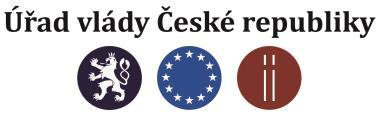 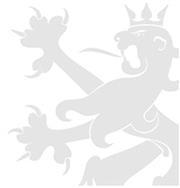 ÚVODAkční plán pro Společnost 4.0 (dále „Akční plán“) je zastřešujícím dokumentem vlády pro oblast digitální agendy a tzv. Společnosti 4.0. Materiál shrnuje směřování vládní politiky a klíčová opatření vlády na podporu rozvoje digitálního trhu České republiky, čímž obsahově navazuje na dosavadní Akční plán pro rozvoj digitálního trhu a jeho aktualizace a nahrazuje ho. Zároveň však formuluje další prioritní úkoly, které si vláda stanovuje v kontextu celospolečenských výzev spojených s dopady zavádění digitálních technologií na ekonomiku i společnost – tzv. čtvrtá průmyslová revoluce. Ambicí Akčního plánu není nahradit existující a schválené koncepční dokumenty, nýbrž je zastřešit a stanovit konkrétní harmonogram provádění prioritních úkolů, včetně zajištění jednotného odečtu jejich plnění.Ve srovnání s dosavadním Akčním plánem pro rozvoj digitálního trhu cílí materiál na širší okruh problémů a výzev, uznává jejich vzájemnou propojenost a vymezení své působnosti staví na konceptu Společnosti 4.0, kterou vláda vnímá jako rozsáhlou a postupně probíhající společenskou změnu, která je důsledkem zvyšující se digitalizace včetně využívání internetu věcí či prvků umělé inteligence v mnoha oblastech hospodářského a společenského života. Jedná se zejména o oblasti průmyslu, stavebnictví, podnikání ve výrobě a službách, energetiky, surovin, trhu práce, vzdělávání, výzkumu a vývoje, ochrany životního prostředí, zemědělství, zdravotnictví, dopravy, finančního sektoru, bezpečnosti a kyberbezpečnosti, veřejné správy, standardizace, ale i legislativy či fiskální a hospodářské politiky.Aliance Společnost 4.0Za účelem komplexního pojetí problematiky Společnosti 4.0 a koordinace digitální agendy na národní úrovni byla v únoru letošního roku ustavena Aliance Společnost 4.0 (dále „Aliance“). Jejím cílem je diskuse, formulace a koordinace provádění všech opatření souvisejících s agendami Společnosti 4.0. Aliance představuje platformu pro spolupráci státní správy, hospodářských a sociálních partnerů a akademické sféry. Aliance je iniciativou vlády, její ambicí je však zahrnutí všech relevantních subjektů za účelem využití vzájemných synergií a potenciálu čtvrté průmyslové revoluce ke zvýšení konkurenceschopnosti české ekonomiky a pozitivní celospolečenské změně.Aliance Společnost 4.0 je formálně strukturována do tří úrovní – strategické, řídící a pracovně-koordinační. Strategickou úroveň ztělesňují zejména političtí představitelé z řad vybraných členů vlády. Ostatní dvě úrovně mají zastoupení úřednické. Konkrétně strategickou úroveň Aliance zajišťuje Porada ekonomických ministrů rozšířená o zástupce hospodářských a sociálních partnerů (PEM+). Tato formace je vedena předsedou vlády. Řídící úroveň je reprezentována Řídícím výborem Aliance, jehož roli plní již fungující Výbor pro digitální ekonomiku Rady vlády pro konkurenceschopnost a hospodářský růst (RVKHR) pod vedením koordinátora digitální agendy. Pracovně-koordinační úroveň Aliance zajišťuje Výbor Průmysl 4.0 a další výbory pro ostatní agendy Společnosti 4.0. Zvažuje se například ustavit samostatný výbor k tématu dopadů čtvrté průmyslové revoluce na trh práce a vzdělávání. Propojení s činností a expertízou akademické sféry zajišťuje v rámci Aliance Akademický poradní výbor, který je jejím konzultačním tělesem.Společnost 4.0Cesta ke Společnosti 4.0 představuje rozsáhlou a postupnou celospolečenskou změnu, která je v principu spojena s internetem věcí a s využitím digitalizace a internetu. Internet věcí, služeb a lidí, a s ním související značný objem generovaných a zpracovávaných dat, je fenoménem dnešní doby. Ve stále větší míře bude třeba brát do úvahy vazby mezi výrobními průmyslovými systémy, dopravními sítěmi, energetickými systémy či systémy zásobování surovinami, ale také systémy sociálními. Mezi těmito systémy v posledním období vzrůstá dynamická interakce, která je stimulována integrací na informatické úrovni. Nástup nových technologií mění celé hodnotové řetězce, vytváří příležitosti pro nové obchodní modely, ale i tlak na flexibilitu moderní průmyslové výroby nebo zvýšené nároky na kybernetickou bezpečnost a interdisciplinaritu přístupu. Problematika Společnosti 4.0 zahrnuje rovněž agendu uvedenou v Iniciativě Průmysl 4.0, ke které vláda v usnesení č. 729/2016 uložila úkoly členům vlády a vyzvala ke spolupráci hospodářské a sociální partnery, zejména Svaz průmyslu a dopravy ČR (SP ČR), Hospodářskou komoru ČR (HK ČR) a Českomoravskou konfederaci odborových svazů (ČMKOS). Právě změny probíhající v průmyslové výrobě skrze její vzrůstající digitalizaci a automatizaci leží v jádru procesu směřujícího ke Společnosti 4.0. Společenské dopady Průmyslu 4.0 je poté třeba řádně a včas podchytit a vyhnout se tak rizikům, která mohou ze čtvrté průmyslové revoluce pro ekonomiku a společnost vyplynout. To se týká zejména trhu práce (Iniciativa MPSV Práce 4.0) a vzdělávání (Iniciativa MŠMT Vzdělávání 4.0).Je evidentní, že problematika Společnosti 4.0 je striktně meziresortní a mezioborovou agendou. Právě tato její charakteristika byla hlavní motivací k založení Aliance jako platformy, na které dochází ke směřování a koordinaci aktivit všech partnerů spolupracujících na vytvoření podmínek pro Společnost 4.0, a to jak z veřejné správy, tak ve spolupráci s hospodářskými a sociálními partnery a akademickou sférou. Jedním z cílů Aliance je rovněž vytvořit co nejširší znalostní zázemí pro Společnost 4.0 a systém informování a zpětných vazeb ve veřejné správě, podpořit šíření informací o této problematice široké veřejnosti a vzdělat v ní veřejnou správu.Jednotný digitální trh v EvropěSilný podnět k digitalizaci evropské společnosti byl dán zveřejněním Strategie jednotného digitálního trhu (dále „Strategie“) vydané Komisí v květnu roku 2015. Strategie se zaměřila na to, aby Evropa byla světovým lídrem digitální ekonomiky a zlepšila konkurenceschopnost Evropy v globálním kontextu. Strategie stanovila 16 prioritních akcí, které měly členské státy EU řešit prostřednictvím legislativních nebo nelegislativních opatření. Unijní instituce i členské státy vyjádřily svůj souhlas se Strategií, uvedly specifické priority pro rozvoj digitálního trhu a přijaly konkrétní prováděcí kroky.Prohloubení jednotného trhu pomocí digitalizace otevírá nové příležitosti pro firmy, občany i státy. Přístup k větší škále digitálních produktů a služeb pomoci eCommerce zvyšuje růstový potenciál firem, podporuje vznik nových start-upů a je silným nástrojem pro vznik nových pracovních příležitostí. ČR si klade za cíl sdílet značný růstový potenciál digitální ekonomiky v Evropě. Nicméně to s sebou přináší významné výzvy: nutnost investovat do pokročilých digitálních infrastruktur, optimalizovat regulačního prostředí a zdokonalit digitální dovednosti obyvatelstva. Budování jednotného digitálního trhu ČR velmi podporuje a při vyjednáváních tvoří koalice s tzv. skupinou stejně smýšlejících zemí, mezi jejíž hlavní hráče patří skandinávské a pobaltské země. Koordinátor digitální agendy zajišťuje jednotný postup ČR při naplňování strategie jednotného digitálního trhu v EU. Koordinátor digitální agendy ČRV reakci na dlouhodobou společenskou debatu o nutnosti komplexního uchopení digitální agendy na národní úrovni a její koordinace z jednoho místa zřídila vláda ČR institut koordinátora digitální agendy (dále „koordinátor“). Vzhledem k průřezovému charakteru této agendy, jež se dotýká kompetencí řady ministerstev a dalších ústředních orgánů státní správy, byla koordinační role zakotvena na Úřadu vlády ČR s přímou vazbou na předsedu vlády. Tím je garantován horizontální přístup ke koordinační aktivitě. Smyslem koordinace digitální agendy je zejména zprostředkovat intenzivní spolupráci jak relevantních gestorů k různým aspektům digitální agendy ve státní správě, zajištění vzájemné provázanosti resortních politik a přístupů, tak podpořit pravidelný dialog veřejné správy se sociálními a hospodářskými partnery. Významná část činnosti koordinátora směřuje také k propagaci aktivit vládních i nevládních subjektů v oblasti digitální ekonomiky, šíření osvěty o tomto tématu a podněcování veřejné debaty o významu a dopadech digitalizace na společnost. Koordinátor intenzivně komunikuje s Evropskou komisí o návrzích týkajících se jednotného digitálního trhu a navazuje vztahy s dalšími členskými státy EU za účelem prosazování společných pozic k jednotlivým návrhům Komise a výměny zkušeností při tvorbě národních opatření na podporu digitální ekonomiky a digitalizace veřejné správy. Co se mezinárodní spolupráce týče, oblast digitální agendy je také důležitou součástí dohod o volném obchodu, které uzavírá EU s třetími zeměmi.Koordinace digitální agendy a její vývojV oblasti eSkills pokračovala spolupráce v rámci České národní koalice pro digitální pracovní místa. V oblasti eCommerce koordinátor zahájil dialog se zástupci českých e-shopů s cílem prodiskutovat, jak zlepšit regulatorní prostředí na národní úrovni a identifikovat případné bariéry rozvoje eCommerce v ČR. V dubnu proběhlo první setkání, které se zaměřilo na téma zahraniční expanze českých e-shopů. V oblasti eGovernmentu byla spuštěna Iniciativa 202020. Díky ní se podařilo zmapovat online služby poskytované státem občanům (již funkční i ty plánované) a stejné mapování proběhlo na úrovni krajů. Nyní se plánuje tento model rozšířit na úroveň měst a obcí. Zároveň započala na evropské úrovni jednání o zřízení Jednotné digitální brány, která povede k modernizaci a funkčnímu rozšíření nedávno reformovaných elektronických Jednotných kontaktních míst. Její implementace povede k celoevropsky koordinované digitalizaci informačních a asistenčních služeb nebo prioritních administrativních procedur pro snadnější orientaci a efektivnější přeshraniční pohyb obyvatel a podnikatelů nejen v ČR, ale i v celé EU.  Schváleno také bylo několik důležitých legislativních návrhů, které umožní rozšíření služeb eGovernmentu, jako je zavedení občanského průkazu s čipem a spuštění elektronické identity. V květnu 2017 přijala vláda usnesení, na základě kterého musí resorty a další ústřední orgány státní správy připravit své interní systémy na přijímání úplných elektronických podání a elektronických faktur. Další práce, které budou směřovat ke zvýšení přívětivosti online služeb, budou pokračovat v dalším období.Vláda podpořila schválení novely zákona o kybernetické bezpečnosti a zákona o svobodném přístupu k informacím, čímž deklarovala, že ochrana kritických systémů před hackerskými útoky patří k jejím dlouhodobým prioritám. Koordinátor pokračuje v činnosti pracovní skupiny k legislativě v oblasti ochrany osobních údajů a v květnu 2017 byla uspořádána konference k tématu ochrany osobních údajů, která se zaměřila na malé a střední podniky. Koordinátor velmi úzce spolupracuje také s národním koordinátorem otevřených dat a akademickou a soukromou sférou, které se o tuto oblast zajímají. V rámci spolupráce s Fondem Otakara Motejla a Ministerstvem vnitra ČR byl připraven dotazník „Wishlist“ nejžádanějších dat k otevření. V otevřených datech se pokračuje v identifikaci a vyhodnocování největších příležitostí (nejžádanějších dat k otevření) pro podnikatelskou sféru. V uplynulém období se také otevřela velmi podstatná debata k novým trendům, jako je sdílená ekonomika a Smart Cities. Na pracovní skupině ke sdílené ekonomice jsme představili nejdříve obecnou právní analýzu k tomuto tématu. Na konci června byly rovněž dokončeny práce na ekonomické a věcné analýze tohoto fenoménu. Souhrnný materiál byl postupně diskutován na pracovních týmech a plenární schůzi Rady hospodářské a sociální dohody. Finální analýza upravená o výstupy předcházejících diskuzí bude v srpnu 2017 předložena vládě ČR spolu s návrhem usnesení vlády, které zadává další kroky v dané oblasti příslušným resortům. Co se oblasti Smart Cities týče, byla vyhlášena společně s partnery ze soukromé sféry soutěž s názvem Chytrá radnice. Struktura Akčního plánu pro Společnost 4.0První část Akčního plánu se věnuje měření vývoje digitální ekonomiky. Pro komplexní sledování stavu a vývoje digitální ekonomiky v ČR (včetně mezinárodního srovnání) neexistuje jeden konkrétní ukazatel nebo index, a proto je potřeba přistoupit k využití kombinace několika ukazatelů. Využito je zejména indexu DESI Evropské komise.Druhá část představuje zastřešující principy a průřezové priority koordinace digitální agendy. Konkrétně se jedná o tvorbu digitálně přívětivého právního a legislativního prostředí v ČR a o podporu budování Jednotného digitálního trhu v EU.Třetí a nejobsáhlejší část materiálu se věnuje prioritním aktivitám a konkrétním opatřením, které provádějí jednotlivé resorty státní správy samy nebo ve spolupráci s koordinátorem. Tento blok je rozdělen do pěti tematických pilířů: konektivita a mobilita, bezpečnost, elektronizace veřejné správy, vzdělávání a trh práce a průmysl a podnikání. V závěru Akčního plánu jsou priority a jednotlivá opatření spolu s odpovědnou institucí shrnuty do tabulky. V příloze dokumentu je seznam strategických a koncepčních materiálů vlády, které mají vazbu na digitální agendu, a harmonogram předkládání návrhů relevantních k digitální agendě ze strany Evropské komise.MĚŘENÍ VÝVOJE DIGITÁLNÍ EKONOMIKYPro komplexní sledování stavu a vývoje digitální ekonomiky v ČR (včetně mezinárodního srovnání) neexistuje jeden konkrétní ukazatel nebo index, a proto je potřeba přistoupit k využití kombinace několika ukazatelů. Základem pro Akční plán pro Společnost 4.0 bude šíře zaměřený index DESI (The Digital Economy and Society Index), který navíc umožňuje srovnávat realitu a vývoj digitální ekonomiky ČR a ostatních členských států EU mezi lety 2013 až 2016 (a dále do budoucna). Index DESI je vyvíjen a spravován Evropskou komisí, konkrétně Generálním ředitelstvím pro komunikační sítě, obsah a technologie (DG Connect). Většina dat pak pochází z databáze Eurostatu. Pět základních dimenzí, které index DESI sleduje, ale bohužel nejsou všeobjímající, proto bude doplněn o některé další údaje v oblasti kyberbezpečnosti (data NÚKIB z každoroční Zprávy o stavu kyberbezpečnosti České republiky – poslední za rok 2016), data o čerpání vybraných Operačních programů ESI fondů na podporu rozvoje digitální ekonomiky (OP Z, OP VVV, IROP – Smart Cities). V případě potřeby mohou být v budoucnu zařazeny další ukazatele. Ve spolupráci MMR a MV bylo realizováno dotazníkové šetření s městy na téma Open Data, a to v návaznosti na opatření Akčního plánu pro rozvoj digitálního trhu 5.12 Mapovat situaci ve městech ve věci uplatňování otevřených dat.Tento index je kompozitní a snaží se sumarizovat relevantní ukazatele digitální výkonosti zemí v Evropě, a tím sledovat vývoj digitální konkurenceschopnosti v rámci členských států EU. Jedná se o jeden z hlavních vstupů pro vyhodnocování situace a pokroku členských států EU v rámci Evropského semestru a Evropskou zprávu o digitálním pokroku. Index je sledován od roku 20 do současnosti. Jedná se o metodologicky nejschůdnější možnost mezinárodního srovnání mezi zeměmi EU v dané oblasti a v čase. Základní hodnocení celého složeného indexu se pohybuje v rámci intervalu mezi 0 a 1 (dosažení vyšší hodnoty znamená lepší výsledek sledované země). Pro naše účely lepšího zobrazení a pochopení je dále využita škále mezi 0 až 100 bodů, která poskytuje lepší představu o dosažených výsledcích. Nejlépe hodnocené Dánsko dosáhlo dle nejnovějších dat za rok 2016 celkové hodnoty indexu ve výši necelých 71 bodů ze 100. Nejhůře hodnocenou zemí bylo Rumunsko s 33 body. Výsledky DESI 2017Při pohledu na nejnovější celkové výsledky normalizovaného indexu z letošního roku (květen 2017 za rok 2016) je možno vidět v Evropě čtyři výrazné leadery digitální ekonomiky a společnosti, kterými jsou zejména severské země (Dánsko, Finsko, Švédsko a Nizozemí). Na druhé straně indexu se nachází země v jihovýchodní části EU (Rumunsko, Bulharsko a Řecko), které dle indexu naopak výrazně zaostávají za ostatními členskými státy. Při posledním hodnocení indexu DESI 2017 dosáhla ČR na 18. místo z 28 členských států EU. Hodnocení stavu digitální ekonomiky podle Indexu DESI 2017 (z výsledků z roku 2016)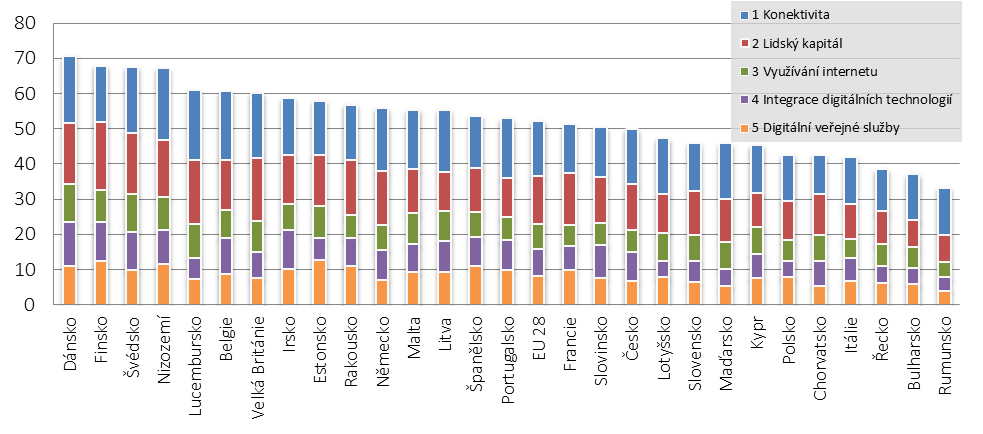 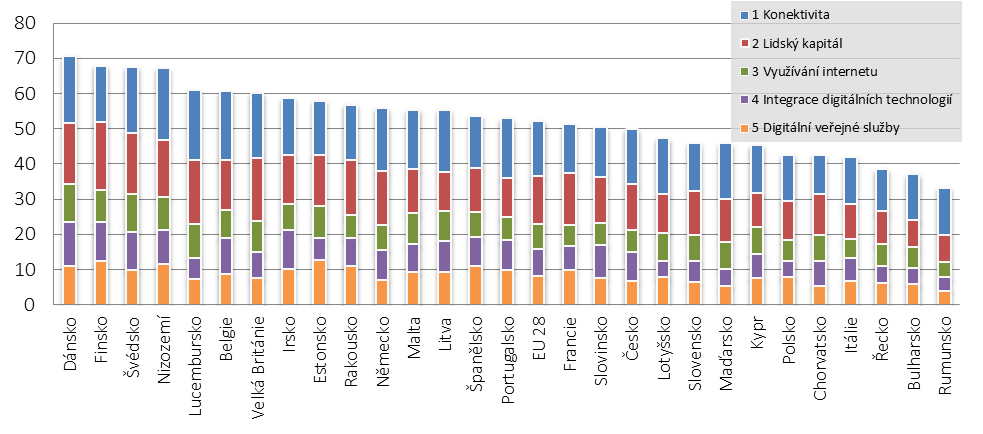 Zdroj: Index DESI (2017) – DG Connect, úprava ÚVČeská republika dosáhla v roce 2016 velmi dobrých výsledků v oblastech integrace digitálních technologií podniků a rozvoje elektronického obchodování malých a středních podniků. Určitý pokrok byl dosažen i v implementaci digitálních veřejných služeb. Z hlediska lidského kapitálu dodržela Česká republika úroveň dosaženou v minulých letech, což odpovídá nadprůměru EU v některých oblastech digitalizace ve vzdělávání a na trhu práce. V souvislosti s infrastrukturou je pozoruhodně dobré umístění České republiky v pokrytí mobilními sítěmi 4G, ale výsledky v oblasti konektivity stagnují a vykazují malý objem přenesených dat, které jsou známkou širokého využití těchto sítí pro účely efektivnějšího a masovějšího využití digitální ekonomiky. I proto byla konektivita vybrána jako jedna z priorit koordinátora do budoucna. Při bližším pohledu na hodnoty, kterých dosahovala ČR během let sledování indexu DESI, je možno tvrdit, že vývoj digitální ekonomiky se pohybuje blízko průměrným hodnotám EU. V rámci pořadí dle bodového ohodnocení celkového DESI indexu ČR bylo na 17. a 18. místě, což nemusí být hodnoceno jako špatný výsledek, protože patří mezi dynamičtěji se rozvíjející nové členské státy a lídra států V4. Mezi nejrychleji se rozvíjející země mezi lety 2015 a 2016 patřily Slovensko a Slovinsko (při růstu o 4 body indexu oproti průměru EU na úrovni o 2,8 bodu). Pomalé změny oproti roku 2016 pak zaznamenaly Portugalsko, Lotyšsko a Německo.ČR svou dynamiku rozvoje digitální ekonomiky potvrzuje také meziročními tempy růstu bodů v indexu DESI. Mezi lety 2015 a 2016 (poslední sledované období) to byl pátý nejvyšší růst mezi zeměmi EU, konkrétně o 3,7 bodu. Zajímavý pohled nabízí srovnání celkového růstu členských států EU28 v rámci DESI indexu za jeho existenci, tzn. mezi lety 2013 až 2016. ČR si nevede špatně s celkově 7. nejvyšším nárůstem, když ji zejména předčili spíše jen tzv. „digitální tygři“ jako jsou Irsko, Estonsko, Španělsko a další (od nejvyššího nárůstu IE 12,13 bodů; EE 11,95; CY 11,43; AT 10,95; ES 10,73; SI 10,22). Digitální tygři se v žebříčku běžně posouvali o 1 až 3 místa dopředu (právě Estonsko a Rakousko se se svou digitální výkoností posouvají mezi ČS nejrychleji, tedy o 3 místa v žebříčku). Tento výsledek ČR je mírně nad průměrem EU28.Celkově by se tak pozice ČR v indexu DESI dala zhodnotit s tím, že sice ČR začínala a stále se pohybuje pod nebo kolem průměru EU, dohání to však relativně dynamickým růstem, který pokud by se ukázal jako stabilní, by mohl pomoci ČR k umístění v první polovině zemí EU. Rozdílné je také hodnocení napříč oblastmi sledovanými DESI indexem, kdy konektivita a lidský kapitál jsou pro ČR hodnoceny pozitivně, avšak v oblastech eGovernment či využívání internetu ČR ztrácí oproti většině zemí. Podrobnější analýza výše zmíněných indikátorů z hlediska jejich vývoje je součástí 4. Zprávy o implementaci Akčního plánu pro rozvoj digitálního trhu.ZASTŘEŠUJÍCÍ PRINCIPY A PRŮŘEZOVÉ PRIORITYExistuje několik zastřešujících principů, které jsou provázány se všemi aktivitami koordinátora a stojí v jádru celé koordinační činnosti. Mezi ně patří: 1) Digital by Default, tedy podpora moderní veřejné správy, která prioritně využívá digitálních prostředků komunikace, jak uvnitř mezi jednotlivými úřady, tak navenek při jednání s občany, 2) podpora digitální ekonomiky nastavením takového legislativního prostředí, které podporuje dynamický rozvoj tohoto sektoru a zároveň nastoluje rovné a spravedlivé podmínky na trhu a chrání práva spotřebitele, 3) snižování administrativní zátěže pro občany a podnikatele, 4) otevřenost veřejné správy, kterou digitální doba dobře umožňuje – zpřístupnění dat veřejnosti nejen napomáhá zvyšování transparentnosti státního aparátu, ale rovněž podporuje rozvoj inovací, které staví na otevřených datech státu. Dalším důležitým principem je 5) zajišťování souladu mezi národní implementací digitální agendy a tvorbou a prosazováním pozic České republiky v rámci relevantních jednání na úrovni EU.Vedle obecných zastřešujících principů koordinace stojí také průřezové priority, které se prolínají všemi pilíři Společnosti 4.0. Právě tyto priority spolu s koordinací digitální agendy jako takové stojí v centru aktivit koordinátora. Konkrétně se jedná o podporu politiky jednotného digitálního trhu v Evropě a koordinaci prosazování zájmů České republiky v této oblasti na evropské úrovni a tvorbu přívětivého legislativního prostředí pro rozvoj digitální ekonomiky.Podpora politiky jednotného digitálního trhu v EvropěPrvní z průřezových priorit je koordinace pozic ČR k průřezovým tématům jednotného digitálního trhu v EU. Tímto je zajištěn jednotný postup České republiky k digitální agendě na národní i evropské úrovni. Koordinátor digitální agendy je přímo odpovědný za koordinaci pozice ČR k tématům jednotného digitálního trhu, které nespadají do kompetence žádného z ministerstev. Konkrétně se jedná například o vydávané přezkumy a vyhodnocování naplňování Strategie pro jednotný digitální trh v Evropě. Vzhledem ke komplexnosti a horizontálnímu charakteru tématu je také obecně odpovědný za koordinaci vzhledem k oblasti datové ekonomiky a volného toku dat. I díky jeho úsilí a tlaku se Komise v rámci vydaného přezkumu Strategie pro jednotný digitální trh v květnu 2017 například zavázala, že k tématu volného toku dat a lokalizace dat vydá během podzimu 2017 legislativní návrh. Ten by měl zabránit vytváření digitálních hranic mezi státy a podpořit rozvoj evropské datové ekonomiky, inovativního prostředí a moderní státní správy. Vyjednávání nové evropské legislativy k tomuto tématu ve spolupráci s jednotlivými resorty státní správy tak bude jednou z důležitých činností koordinátora do budoucna.Plánovaná opatřeníPodporovat politiku jednotného digitálního trhu. Termín: průběžně, gestor: koordinátor ve spolupráci s ÚV a resorty.ČR dlouhodobě podporuje budování funkčního jednotného digitálního trhu, který je předpokladem rozvoje digitální ekonomiky v EU. Oblast digitální agendy je prioritou také v rámci skupiny stejně smýšlejících států (LMG), jíž je ČR členem. Role koordinátora digitální agendy je koordinovat pozice ČR k průřezovým tématům DSM a DSM obecně. Průřezových témat DSM se vyskytuje v prostředí digitální ekonomiky čím dál víc, patří mezi ně například Strategie pro jednotný digitální trh v Evropě a její průběžná vyhodnocování či oblast datové ekonomiky. Koordinátor má v gesci strategické debaty k politice DSM obecně. Další evropské legislativní i nelegislativní iniciativy jsou v gesci jednotlivých resortů a koordinátor se zapojuje do přípravy, konzultace a koordinace příslušných pozic České republiky. Mezi takové iniciativy patří například návrhy k revizi autorskoprávního rámce (gesce MK), telekomunikačního rámce (gesce MPO), směrnice o audiovizuálních mediálních službách (gesce MK), nařízení o soukromí a elektronických komunikacích (gesce MPO), projekt Jednotné digitální brány (gesce MPO), evropské iniciativy v souvislosti s eGovernmentem (gesce MV), návrhy týkající se určitých aspektů elektronického obchodování (gesce MPO a MF), aktivity v oblasti kybernetické bezpečnosti (gesce MV a NÚKIB), apod. Snahou ČR obecně v souvislosti s výše zmíněnými oblastmi bude zajištění bezpečnosti a ochrany práv spotřebitelů a tvůrců obsahu, a zároveň nastavením tržního prostředí, které bude podporovat inovace. Koordinovat vyjednávací pozice České republiky k oblasti evropské datové ekonomiky. Termín: průběžně, gestor: koordinátor, resorty.Co se týče výše zmíněné oblasti datové ekonomiky, Evropská komise v lednu 2017 vydala sdělení „Budování evropské ekonomiky založené na datech“. V rámci tohoto sdělení představila iniciativu k volnému toku dat. Iniciativa se zabývá především bezdůvodnými omezeními v souvislosti s požadavky na lokalizaci dat. Tato oblast je také diskutována v rámci skupiny stejně smýšlejících států, která ji považuje za klíčovou podmínku pro rozvoj digitální ekonomiky v EU.  Koordinátor vyjednával tvorbu rámcové pozice ČR k tématům sdělení a konzultoval téma volného toku dat s hospodářskými a sociálními partnery. Vyjednával také přípravu pozičních dokumentů v rámci skupiny stejně smýšlejících států. Po boku partnerských zemí a v souladu se schválenou pozicí přispěl k tomu, že se Komise zavázala do podzimu 2017 připravit legislativní návrh k volnému toku dat. Příslušné resorty ve spolupráci s koordinátorem připraví oficiální pozici k avizovanému legislativnímu návrhu, jakmile ho Komise vydá. V souladu se svou dlouhodobou pozicí ČR obecně podpoří princip volného toku dat v rámci EU a opatření, která by efektivně zamezila neoprávněným a nepřiměřeným lokalizačním požadavkům. Lokalizace je z pohledu ČR oprávněna pouze z důvodu obrany a národní bezpečnosti či v případě dat spravovaných orgány činnými v trestním řízení. Konkrétní pozice se nicméně bude odvíjet od obsahu legislativního návrhu. ČR bude také i nadále aktivně vyjednávat společné pozice v rámci skupiny stejně smýšlejících států. ČR bude rovněž podporovat zahrnutí problematiky volného toku dat do mezinárodních smluv, které vyjednává EU se třetími zeměmi, bude-li to v zájmu ČR. Kromě výše zmíněné iniciativy k volnému toku dat obsahuje další politické a právní kroky, které mají nastartovat evropskou datovou ekonomiku. Datový potenciál vnitřního trhu totiž v současnosti podle Komise není plně využit. Má-li se to změnit, musí se odstranit neodůvodněná omezení volného pohybu dat přes hranice a právní nejistota v několika oblastech. Sdělení se s tímto cílem soustředí na témata přístupu a předávání v souvislosti s daty generovanými stroji; odpovědnost a bezpečnost v kontextu vznikajících technologií; a přenositelnost jiných než osobních údajů, interoperabilitu a normy. Pozice ČR bude podporovat vyváženost mezi zajištěním bezpečnosti a ochrany práv spotřebitelů a zároveň nastavením tržního prostředí, které bude podporovat inovace. Pozice bude i nadále konzultována s hospodářskými a sociálními partnery.Digitálně přívětivé právní a legislativní prostředíDigitální doba zanechává svou stopu snad ve všech sférách dnešní společnosti, a proto je nutné zohledňovat narůstající vliv digitálních technologií na náš život i při legislativním procesu a obecně v nastavení právního prostředí. Druhou průřezovou prioritou je tak právě dosažení digitálně přívětivého právního a legislativního prostředí. Obecným cílem je vytvořit vhodné podmínky pro rozvoj digitální agendy a šířeji budování Společnosti 4.0 v naší zemi. Ve spolupráci s partnery ÚV ČR vypracoval pracovní verzi Zásad pro tvorbu digitálně přívětivé legislativy (z pohledu digitální ekonomiky, elektronické komunikace a eGovernmentu). Cílem materiálu je vytvořit rámec pro postup jednotlivých resortů (předkladatelů) tak, aby již v existujícím tvorby právních předpisů byly zohledněny digitální aspekty legislativy a došlo tak ke tvorbě digitálně přívětivé a přínosné legislativy. Ze zahrnutých principů lze zmínit například:princip standardní digitalizace (digital by default), technologické neutrality, uživatelské přívětivosti zaváděných služeb či zachování jednotnosti právního řádu.Koordinátor také inicioval zpracování analýzy procesních právních předpisů, jejímž účelem bude zjistit, zdali a v jaké míře se při tvorbě legislativy dodržují základní principy vytyčené Plánem EU pro eGovernment, tedy principy digitalizace jako standard, registrace „pouze jednou“, důvěryhodnost a bezpečnost, podpora začlenění a dostupnost, otevřenost a transparentnost, mezioborový přístup jako standard a interoperabilita. Projekt byl spuštěn 
12. dubna na společném jednání s Evropskou komisí, která financování analýzy podporuje, a s advokátní kanceláří Rowan Legal, která vyhrála výběrové řízení Evropské komise na zpracovatele analýzy. Se zástupci Rowan Legal se koordinátor v mezidobí pravidelně setkává a diskutuje metodu zpracování analýzy a její průběžné výstupy. Analýza bude vyhotovena do konce roku 2017.Plánovaná opatřeníPředložit Zásady pro tvorbu digitálně přívětivé legislativy vládě. Termín: 3Q 2017, gestor: koordinátor, LRV.Koordinátor ve spolupráci se Sekcí LRV ÚV ČR předloží do konce třetího čtvrtletí vládě Zásady pro tvorbu digitálně přívětivé legislativy (z pohledu digitální ekonomiky, elektronické komunikace a eGovernmentu). Cílem je vyzvat příslušné resorty k dodržování zásad a principů v ní obsažených a tím přispět k tvorbě právních předpisů, které odpovídají podmínkám a realitě 21. století. Materiál je průběžně konzultován s hospodářskými a sociálními partnery.Aktivity směřující k seznámení veřejné správy a širší odborné veřejnosti s obsahem a smyslem zásad. Termín: 4Q 2017, gestor: koordinátor, LRV.Během druhého pololetí 2017 budou zásady cíleně představovány a diskutovány s jednotlivými resorty tak, aby se dosáhlo jejího co nejefektivnějšího a nejširšího uplatnění. Zásady budou také zohledňovány v rámci činnosti LRV. Vyhodnotit Zásady pro tvorbu digitálně přívětivé legislativy a zvážit další kroky. Termín: 3Q 2018, gestor: koordinátor, LRV.Používání zásad bude vyhodnoceno a bude rozhodnuto o dalších krocích (například bude zvážena případná závaznost jejího dodržování pro všechny ústřední orgány státní správy). Vypracovat analýzu procesně právních předpisů. Termín: 4Q 2017, gestor: koordinátor, spolugestor: MV.Bude zpracována analýza platných procesních předpisů ČR. Analýza se bude týkat jak platných horizontálních předpisů, zejména správního řádu, tak klíčových resortních předpisů v souvislosti se zásadními životními událostmi, kterými je například založení společnosti a její běžný chod, ztráta či získání zaměstnání, studium, rodinný život nebo stěhování. Následně budou navržena řešení s doporučeními, jak zlepšit právní rámec upravující styk s úřady v těchto životních situacích tak, aby splňoval všechny základní zásady vytyčené Plánem EU pro eGovernment pro roky 2016 – 2020. Cílem je navrhnout jak obecná doporučení, tak konkrétní textové úpravy jednotlivých zákonů. PILÍŘE AGENDY SPOLEČNOSTI 4.0Vybudování Společnosti 4.0 a její fungování tak, aby byl maximálně využit synergický efekt všech aktérů a eliminována rizika spojená s přechodem společnosti na tento nový způsob fungování, znamená nutnost sladění této agendy napříč společností. Bylo proto vymezeno pět pilířů, které určí směr koordinace do budoucna. Konkrétně se jedná o pilíře: (1) konektivita a mobilita, (2) vzdělávání a trh práce, (3) elektronizace veřejné správy, (4) bezpečnost a (5) průmysl, podnikání a konkurenceschopnost.Zároveň se snaží pojmout veškeré oblasti aktivit a změn, které nastanou a nastávají ve společnosti, ekonomice i chodu státních institucí způsobem, který umožňuje kromě jednoduše tematického členění i jasnější identifikaci zainteresovaných stran a různé důrazy či komunikaci s konkrétními gestory.Pilíře, oblasti a aktivity, které obsahují, spolu úzce vzájemně souvisí a není možné je vytvářet jedno bez druhého. Modernizace průmyslu, rozvoj podnikání a konkurenceschopnosti by měl ve svém důsledku přispět k růstu životní úrovně a blahobytu společnosti. K tomu, abychom výhod digitální doby, nových technologií a toho, co přinášejí, dokázali jako společnost plně využít, potřebujeme však rozvíjet relevantní schopnosti a vědomosti členů společnosti a vytvářet moderní trh práce s vysokými standardy. Potřebujeme také „digitálně chytré“ spotřebitele, jejichž práva jsou platná a aktuální i v digitální době a kteří o svých právech vědí a jsou motivováni jejich dodržování vymáhat. Jedině tak zajistíme, aby rozvoj a ekonomický růst v této oblasti byl inkluzivní a zajistil vyšší stabilitu společnosti.Kromě pozornosti věnované těmto dvěma základním ekonomickým a celospolečenským otázkám změny naši společnosti je pak nutné zajistit kvalitní rámec pro modernizaci a digitalizaci, na kterém je možné Společnost 4.0 rozvíjet. K tomu, aby online sféra dobře fungovala, a aby v ní občané měli důvěru, je klíčové zajistit bezpečnost v internetovém prostředí. Jedná se jak o obranu proti kybernetickým útokům a zajištění efektivní a kvalitní kybernetické infrastruktury, tak o ochranu soukromí a osobních údajů uživatelů. Na moderní dobu se musí adaptovat i stát. Musí s ní komunikovat a počítat s ní ve svém fungování i vývoji. Elektronizace a uživatelská přívětivost veřejné správy je v tomto klíčová. V neposlední řadě je nezbytnou podmínkou rychlého rozvoje digitální ekonomiky propojenost. Kvalitní internetová infrastruktura a rozvíjení digitální mobility tak tvoří další z pilířů digitální agendy.V rámci pilíře č. 1. Konektivita a mobilita se jedná především o úkoly související s rozvojem infrastruktury, budováním internetových sítí, digitalizací dopravy, rozvojem kosmických technologií a aplikací nebo digitalizací televizního vysílání. Z hlediska pilíře č. 2. Vzdělávání a trh práce se budeme převážně věnovat modernizaci počátečního vzdělávání, podpoře dalšího vzdělávání, nastavení podmínek na trhu práce v souvislosti s technologickými změnami a případnému nastavení regulačního rámce pro dopady technologických změn na trhu práce. Pilíř č. 3 Elektronizace veřejné správy míří k zrychlení procesu digitalizace v některých oblastech veřejné správy jako je správa daní, zdravotnictví nebo celní správa a k prosazování některých principů a hodnot digitalizace veřejné správy (dostupnost a transparentnost, open data, systém hodnocení veřejné správy). Pilíř č. 4. Bezpečnost obsahuje aktivity vedoucí k zajištění kybernetické bezpečnosti a ochranu soukromí a osobních údajů. Pilíř č. 5. Průmysl, podnikání a konkurenceschopnost se bude zabývat důležitými tématy souvisejícími nejen s Průmyslem 4.0, ale i s dalšími aspekty digitální ekonomiky, jako jsou start-upy, online platformy, sdílená ekonomika či digitalizace stavebnictví. Základní schéma pilířů Společnosti 4.01 Konektivita a mobilitaKvalitní sítě nové generace a nabídka moderních digitálních služeb jsou nosnými pilíři digitální ekonomiky. Kvalitní a dostatečné pokrytí vysokorychlostním přístupem k internetu je klíčový předpoklad ekonomického růstu ČR. Existence vyspělé internetové infrastruktury, která umožní rychlý rozvoj vysokorychlostního internetu do roku 2020 v souladu s cíli strategie Evropské komise „Digitální agenda pro Evropu“ (tedy dosažení přenosových rychlostí 30 Mbit/s pro všechny obyvatele a 100 Mbit/s pro alespoň polovinu domácností) je z tohoto pohledu naprosto zásadní. V současnosti probíhá diskuze k problematice nových technologií zabývajících se sítěmi 5G. Pro rozvoj a provoz řady služeb veřejné správy jsou v České republice důležité moderní veřejné i neveřejné sítě. Podpora výstavby veřejných sítí nových generací, jejichž přínos se promítne do dalších odvětví a poskytovaných služeb, je proto jedním z prioritních úkolů vlády ČR.Evropská komise přezkoumává v současné době i regulační rámec pro sítě a služby elektronických komunikací. Jde o jednu z klíčových iniciativ obsažených ve Strategii EU pro jednotný digitální trh z května 2015. Komise představila v září 2016 soubor návrhů v oblasti elektronických komunikací, který spojuje směrnice dosud tvořící regulační rámec do jednoho „Kodexu elektronických komunikací“. Dále představila Nařízení o sdružení BEREC, které se stále projednává.  Iniciativa „Wifi pro Evropu“ (WiFi4EU) byla již schválena.Sektor dopravy je jednou z důležitých oblastí národního hospodářství, která ovlivňuje prakticky všechny oblasti veřejného i soukromého života a podnikatelské sféry, a je nutnou podmínkou pro zvyšování konkurenceschopnosti České republiky. Pro rozvoj mobility v rámci Společnosti 4.0 je základem rozvoj inteligentních dopravních systémů (ITS). Tyto systémy umožňují sledovat technický stav dopravní cesty, předcházet vážným dopravním nehodám a mohou pomoci odhalovat také závažnou trestnou činnost v dopravě. Ve spojení s družicovými systémy mohou předvídat vlivy povětrnostní situace, sesuvy i poklesy půdy a sledovat také záplavy nebo povodně. Inteligentní dopravní systémy tak mají klíčový význam pro zlepšování bezpečnosti dopravy. Systémy ITS kromě řízení a předvídání vývoje umožňují vyhodnocovat i technický stav dopravní cesty a plánovat její opravu. Sledování meteorologických podmínek v místě provozu může informovat účastníky dopravního provozu o blížícím se nebezpečí (prostřednictvím zařízení pro provozní informace nebo mobilní aplikace) a nařídit snížení rychlosti, čímž je možné předcházet vážným dopravním nehodám. Dovybavení silniční sítě adekvátním zařízením umožní také sledování dopadů dopravy na životní prostředí (hluk, emise, smog), kdy aplikace ITS může následně odklonit dopravu mimo aktuálně nejvíce zasažené oblasti.Silniční doprava v současné době prochází technologickou revolucí, ať už se jedná o postupné nasazování digitálních technologií do silničních vozidel nebo o trend automatizace. Kopíruje tak do určité míry rozvoj železniční a letecké dopravy, které mají velmi dobře propracované systémy zabezpečení provozu. V současné době jsou řidiči během jízdy podporováni řadou palubních systémů, které již využívají kooperativních inteligentních dopravních systémů (C-ITS) pro řešení obtížných dopravních situací, na křižovatkách a připojovacích pruzích a pomáhají jim vyhnout se dopravním nehodám, které vznikají za mimořádných situací.  Budoucnost dopravy lze vidět v tom, že dopravní infrastruktura a vozidla budou například pomocí čidel vzájemně komunikovat. Můžeme očekávat, že za několik let bude datově připojeno téměř každé vozidlo. Na provoz částečně i plně autonomních vozidel musí být uzpůsobena také silniční a uliční síť, která umožní komunikaci a interakci těchto vozidel nejen mezi sebou, ale i se zařízeními (stanicemi) na dopravní infrastruktuře. Vývoj v rámci autonomní mobility je silným motorem pro inovace, neboť se jedná o technologie s velmi vysokými požadavky na spolehlivost a odolnost. V únoru 2017 se konalo v Mladé Boleslavi Kolokvium o budoucnosti automobilového průmyslu ČR. Hlavním tématem akce za účasti vládních špiček i koordinátora byla příprava automobilového průmyslu na příchod digitalizace. Budování internetových sítíPlánovaná opatřeníImplementace Národního plánu rozvoje sítí nové generace. Termín: průběžně 2017 až 2023, gestor: MPO.Národní plán rozvoje sítí nové generace (dále „Plán“) stanovuje dlouhodobý strategický rámec pro rozvoj sítí nových generací. Materiál byl projednán a schválen na schůzi vlády usnesením vlády ze dne 5. října 2016 č. 885 a v listopadu 2016 byl zaslán Evropské komisi k posouzení za účelem splnění předběžné podmínky pro umožnění čerpání z OP PIK. Na základě usnesení vlády se bude předkládat vládě vždy do 30. června každého kalendářního roku zpráva o aktivitách směřujících k naplnění Plánu. V současné době probíhá vypořádání připomínek k první zprávě. Materiál bude obsahovat nové usnesení vlády stanovující úkol pro MPO předkládat zprávu každé 3 měsíce. Úkol předložit zprávu byl odložen s ohledem na vypořádání připomínek.Implementace Akčního plánu k provedení nedotačních opatření pro podporu plánování a výstavby sítí elektronických komunikací. Termín: průběžně 2017 až 2020, gestor: MPO, spolupráce: koordinátor.Součástí Akčního plánu k provedení nedotačních opatření pro podporu plánování a výstavby sítí elektronických komunikací jsou návrhy opatření směřující k odstraňování legislativních a jiných překážek, které brání rozvoji sítí nové generace. Uvedená opatření jsou rozpracována v návrhu Akčního plánu k provedení nedotačních opatření pro podporu plánování a výstavby sítí elektronických komunikací, který vláda schválila 10. května 2017. Koordinátor vytvořil spolu s Ministerstvem průmyslu a obchodu v červnu 2017 Národní koordinační skupinu za účasti zástupců resortů, ČTÚ a odborné veřejnosti, která bude rozpracovávat konkrétní řešení tak, aby se problémy popsané v Akčním plánu k provedení nedotačních opatření podařilo vyřešit do konce roku 2018.Aktualizace Strategie správy rádiového spektra. Termín: 2Q 2017, gestor: ČTÚ.Rádiové spektrum a jeho využití bude i nadále hrát významnou roli při rozvoji infrastruktury vysokorychlostních sítí elektronických komunikací jak těch přístupových, tak i na úrovni kapacitních spojů přípojných sítí (backhaul). Možnosti využití rádiového spektra při dalším rozvoji vysokorychlostních NGN sítí, stejně jako předpoklady autorizace kmitočtů z pásma 700 MHz, uvolňovaného v rámci migrace zemského digitálního TV vysílání na DVBT-2, a předpoklady pro rozvoj sítí 5. generace, budou zohledněny v rámci aktualizace opatření Strategie správy spektra připravené podle usnesení vlády č. 421 ze dne 3. června 2015. Materiál byl předložen vládě k projednání, které proběhne v srpnu 2017.Budování komunikačního prostředí veřejné správyPlánovaná opatřeníKoncepce rozvoje komunikačního prostředí veřejné správy. Termín: 1Q 2018, gestor: MV.Komunikační prostředí veřejné správy je nástrojem umožňujícím dostupnou, spolehlivou a bezpečnou komunikaci mezi jednotlivými IT systémy a uživateli těchto systémů. Komunikačního prostředí veřejné správy je mimo jiné nutné pro využití při zajišťování vnitřního pořádku a bezpečnosti, bezpečnosti státu a řešení krizových situací. Bezpečná a dostatečně odolná cesta přenosu informací mezi dotčenými složkami veřejné správy, jejichž informační a rozhodovací potenciál je klíčový pro případ rychlé reakce, je nezbytným technickým předpokladem odolnosti státu vůči všem hrozbám bez rozdílu. Existence funkční infrastruktury parametricky odpovídající poskytovaným službám, s případnou rezervou pro další rozvoj těchto služeb, je také podmínkou dalšího rozvoje eGovernmentu a naplňování mnoha vládních strategií (například Strategie digitálního vzdělávání do roku 2020, Strategie digitální gramotnosti). Aby se předešlo spontánním zásahům do tohoto prostředí, je potřeba rozvoj komunikačního prostředí veřejné správy korigovat. Koncepce rozvoje komunikačního prostředí veřejné správy bude sledovat dlouhodobé cíle a zajistí efektivní vynakládání prostředků v této oblasti.Revize regulačního rámce EU pro sítě a služby elektronických komunikacíPlánovaná opatřeníProsazování pozice ČR při projednávání návrhu revize telekomunikačního rámce. Termín: průběžně, gestor: MPO.Za prioritu ČR obecně považuje to, aby se v rámci revize neměnily hlavní zásady stávajícího regulačního rámce. Podle ČR má být účelem regulace zejména podpora rozvoje konkurence a ochrana zákazníka. ČR se také domnívá, že je důležité zajistit, aby pravidla pro telekomunikační odvětví byla nejen správně nastavená, ale zejména shodně implementovaná napříč členskými zeměmi. To je dle ČR cesta k jednotnému evropskému digitálnímu trhu. V otázce přístupu ke srovnatelným službám je nutné zohledňovat různou technickou náročnost služeb. Nicméně obecně je nutné přijímat taková pravidla, která jsou dostatečně flexibilní s ohledem na technologický vývoj v této oblasti. Důležitou součástí přípravy pozic je i konzultace relevantních sociálních a hospodářských partnerů.Doprava a rozvoj kosmických technologiíPlánovaná opatřeníPříprava projektu pokrytí hlavních železničních a silničních cest vysokorychlostním internetem a datovými službami v dostatečné kvalitě a kapacitě. Termín: 2Q 2018, gestor: MD, MPO, spolugestor: ČTÚ.S ohledem na specifické potřeby systémů a služeb ITS budou navržena opatření týkající se dalšího rozvoje sítí elektronických komunikací podél hlavní dopravní sítě v ČR, zejména ve spolupráci s provozovateli mobilních sítí 3G-4G (včetně jejich technologických variant a v budoucnu také 5G). Cílem bude zajistit kvalitní prostředí pro vysokorychlostní datové přenosy na vysoké hladině spolehlivosti potřebné pro poskytování dopravních a cestovních informací v reálném čase všem řidičům a cestujícím a pro (datově) připojená vozidla či zboží pohybující se na dopravní síti. Současná míra pokrytí hlavních železničních a silničních cest byla změřena Českým telekomunikačním úřadem a výsledky jsou k dispozici na webových stránkách i ve formě open dat (http://data.ctu.cz/dataset/pokryti-dalnic-mobilnim-signalem a http://data.ctu.cz/dataset/pokryti-tranzitnich-zeleznicnich-koridoru-mobilnim-signalem). Příprava projektu kvalitního celoplošného pokrytí železniční infrastruktury technologií bezdrátové komunikace. Termín: 2Q 2018, gestor: MD, MPO.Současné pojetí pokrytí území ČR signálem provozovatelů mobilních sítí je zaměřeno především na pokrytí obydlených území a páteřních silničních i železničních sítí (s technologií LTE). Na železniční síti se jedná o prioritní pokrytí páteřních sítí TEN-T, což spočívá v pokrytí asi 1/3 sítě tj. 1 350 km tratí. Pokrytí dalších celostátních a regionálních tratí, tj. asi 6 500 km dopravních cest, není dosud koncepčně rozvíjeno.Projekt by se měl zabývat vhodnou standardizací a stanovením základních požadavků jak na pokrytí infrastruktury, tak na vybavení kolejových vozidel, včetně definování rozhraní vůči jednotlivým účastníkům a uživatelům. Opatření je směřováno především na dostupnost hlasových služeb a vysokorychlostního internetu pro cestující a přepravce (odesílatel nebo příjemce zásilky). Nicméně je nutné zajistit vyváženost technických parametrů železniční infrastruktury (v souvislosti s dostupností hlasových služeb a vysokorychlostního internetu) a železničního vozidla tak, aby technické možnosti (moderních) vozidel nebyly omezovány stavem (nemodernizované) trati a na druhou stranu, aby stav (původních) vozidel tak nemohl využít technické možnosti tratě vybavené moderními diagnostickými, řídícími a informačními systémy. Rozvoj moderní techniky včetně systémů ITS bude proto kromě železniční infrastruktury rozšířen také na železniční vozidla, aby železnice technicky nezaostávala za ostatními druhy dopravy.Realizace tohoto projektu umožní rozvoj a realizaci řady dalších služeb ITS (odbavování cestujících, informační systémy pro cestující, sledování zásilek, telemetrie a diagnostika vozidel atd.) a rovněž umožní výrazně zatraktivnit veřejnou osobní dopravu. Pokrytí celé sítě je důležité pro zajištění celosíťovosti železniční dopravy, její dostupnosti a atraktivity, a zároveň umožňuje řešit integrované dopravní systémy v území s využitím železniční dopravy jakožto rychlého, bezpečného, spolehlivého a atraktivního druhu dopravy.Koordinátor se zapojí do pracovní skupiny pro přípravu realizace projektu realizace kvalitního celoplošného pokrytí železniční infrastruktury technologií bezdrátové komunikace „GSM“, kde GSM se chápe v širším slova smyslu hlasové a datové služby provozovatelů mobilních sítí 3G a 4G (LTE), včetně prostředků distribuce GSM signálu v kolejových vozidlech za účelem dosažení potřebné kvality signálu GSM.Prověření možnosti využití sítě veřejných mobilních operátorů pro přenos dat k zajištění provozuschopnosti dráhy, jejího provozování anebo provozování drážní dopravy. Termín: 4Q 2017, gestor: MD, MPO, spolugestor: ČTÚ.MD ve spolupráci s MPO a ČTÚ bude analyzovat možnosti využití veřejných a neveřejných služeb provozovatelů veřejných sítí elektronických komunikací pro potřeby zajištění provozuschopnosti dráhy, jejího provozování anebo provozování drážní dopravy. Bude prověřena možnost vyhrazení priority pro přístup k požadovaným službám, tj. pro dosažení nezbytné spolehlivosti a dostupnosti služeb.Ověření funkčnosti služeb poskytovaných na stejných nebo přímo sousedních frekvencích pro potřeby silniční dopravy. Termín: 4Q 2017, gestor: MD, MPO, spolugestor: ČTÚ.  MD ve spolupráci s MPO a ČTÚ bude analyzovat možnosti využití veřejných a neveřejných služeb provozovatelů sítí elektronických komunikací operujících na frekvencích 5,8 a 5,9 GHz využívaných pro ITS systémy (například elektronický mýtný systém, kooperativní ITS systémy atd.) za účelem zajištění plné a správné funkčnosti stávajících či nově budovaných ITS systémů na silniční infrastruktuře (geografický rozsah zahrnuje extravilán i intravilán). Součástí těchto aktivit bude nezbytná spolupráce s národními a mezinárodními organizacemi (platformami či projekty) a zohlednění výstupů v rámci platných nebo připravovaných strategických dokumentů, zákonů (včetně prováděcích vyhlášek) či technických norem / doporučení. Výstupy by měly zajistit vzájemnou kompatibilitu jednotlivých systémů a popř. zajistit dedikované frekvenční pásmo pro potřeby ITS systémů. Pokračovat ve vývoji a testování nových specializovaných komponent a technologií pro provoz bezpečných a plně autonomních vozidel, které budou představovat nový způsob dopravy. Termín: průběžně, gestor: MD ve spolupráci s dalšími ústředními orgány státní správy. Automatizace silničních vozidel se dělí do celkem šesti úrovní, od vozidla, které je vybaveno varovnými systémy a řídí jej pouze řidič, přes vozidla vybavená asistenčními systémy až po vozidlo, které je automaticky řízeno do zvoleného cíle cesty, řidič přitom není potřeba - neexistuje. Autonomní vozidlo, obdobně jako člověk při řízení, musí shromažďovat informace, na základě nich se rozhodovat a provádět příslušný manévr. Autonomní vozidla musí být navržena a vyrobena takovým způsobem, aby byla zajištěna bezpečnost dopravního provozu. Nejde přitom pouze o dodržování pravidel silničního provozu, ale také o to, jakým způsobem bude vozidlo vyhodnocovat dopravní situaci. Další důležitou otázkou je kybernetická bezpečnost, tedy ochrana proti záměrnému vniknutí do informačních systémů zvenčí a případnému narušení a zneužití. Také musí být zajištěna ochrana osobních údajů. Jednotlivé komunikační technologie různých výrobců by měly být interoperabilní, standardizované a zabezpečené. Nicméně aby byla zhodnocena bezpečnost a spolehlivost autonomního vozidla, musí nejprve během testovacích jízd najet tisíce až miliony kilometrů, na kterých budou testovány situace v reálném provozu. Je třeba dořešit otázky postupů ověřování a testování automatických jízdních funkcí a stanovit zásady, které budou uplatňovány při provozu vozidel - počínaje zkušebním provozem - a při schvalování technické způsobilosti automatizovaných vozidel.Je třeba podporovat testování a provoz autonomních vozidel, jak na uzavřených testovacích tratích, tak na veřejných pozemních komunikacích v různých typech silničního provozu (ve městě, mimo město a na dálnici apod.) až do úrovně vysoce automatizovaného vozidla na dálnicích, ve kterém nemusí řidič ve vymezených oblastech věnovat pozornost řízení s výjimkou nebezpečného prostředí (například velmi špatné počasí) a plně automatizovaných vozidel ve městech, a také rozvoj potřebné infrastruktury (například odpovídající síť mobilních komunikací apod.).Zavedení technologie autonomního řízení nemá dopad jen na řidiče autonomního vozidla, ale i na ostatní účastníky silničního provozu, kteří budou muset být na chování těchto vozidel připraveni. Autonomní vozidlo se v silničním provozu chová jinak než vozidlo řízené manuálně.Zpracovat Akční plán autonomního řízení. Termín: 4Q 2017 / 1Q 2018, gestor: MD.Akční plán autonomního řízení bude definovat vizi a cíle ČR v oblasti autonomního řízení a návrhy opatření vedoucí k jejich naplnění. Dále bude obsahovat návrhy na případné změny příslušné legislativy a návrhy na regulaci spektra pro provoz elektronických komunikací, ochranu osobních údajů a bezpečnosti, tedy ochranu uživatelů datově propojených a autonomních vozidel před kybernetickou kriminalitou a teroristickými útoky. Zmíněný akční plán odhadne finanční náklady (a možné zdroje financování) potřebné k realizaci navržených cílů a opatření. Příprava Národního kosmického plánu na období 2020 – 2025. Termín: 2019, gestor: MD.V současné době se kosmické aktivity ČR odvíjejí dle Národního kosmického plánu (NKP) na období 2014 – 2019. Před koncem jeho platnosti bude třeba provést jeho vyhodnocení na základě v něm stanovených hodnotících kritérií a v dostatečném předstihu vypracovat NKP na navazující šestileté období. Součástí tohoto plánu budou nově nastavené cíle, kterých má být dosaženo, i identifikované tematické oblasti, jaké by se měly v ČR rozvíjet, jakým způsobem a za použití jakých nástrojů.Zajištění dlouhodobého financování kosmických aktivit v ČR a účasti ČR na volitelných programech ESA. Termín: 2018, gestor: MD.	V tuto chvíli se většina kosmických aktivit odehrává v rámci programu ESA. Stávající způsob financování aktivit ESA je takový, že MŠMT financuje z prostředků mezinárodní spolupráce ve výzkumu a vývoji povinné aktivity ESA (v roce 2017 se jedná o částku cca 220 mil. Kč) a volitelné programy ESA z oblasti výzkumu a vývoje (v roce 2017 se jedná o částku cca 110 mil. Kč) a že MD mimo rozpočet na výzkum a vývoj financuje volitelné programy ESA blízké průmyslovým cílům částkou stanovenou vládou pro roky 2017 a následující ve výši 555 mil. Kč ročně a dále rámcový projekt ESA pro ČR (pro rok 2017 s příspěvkem 375 mil. Kč). Kosmické projekty jsou obvykle o dlouhodobé projekty s mnohaletým řešením či řešením v rámci dílčích projektů, které na sebe navazují. Pro zajištění kontinuity těchto projektů je nezbytné mít k dispozici dlouhodobě dostupný finanční zdroj. Absence dostatečného financování kosmických programů ESA může mít výrazné negativní dopady na postavení a konkurenceschopnost českého kosmického průmyslu v rámci Evropy, včetně nepříznivých dopadů na podnikání mimo kosmický sektor z důvodu provázanosti kosmických aktivit s běžným průmyslem i dodavatelskými řetězci. Rámcový projekt ESA pro ČR směřuje k rychlejší přípravě českých schopností a kapacit a zvýšení jejich mezinárodní konkurenceschopnosti a je tedy třeba tento nástroj dále podpořit i za horizont jeho stávajícího financování (2018) a udržet jeho financování jak v roce 2019, tak i v následujících (aktuálně se jedná o částku 375 mil. Kč ročně). Financování výše uvedených kosmických aktivit neprobíhá v režimu veřejné podpory výzkum, vývoj a inovace dle zákona č. 130/2002 Sb.Rovněž je třeba zajistit podporu aplikací založených na datech kosmických systémů, například na datech pozorování Země, včetně dlouhodobého provozu národního úložiště těchto dat. Rozvoj infrastrukturyPlánovaná opatřeníInformační systém technické infrastruktury veřejné správy. Termín: 3Q 2017- zahájení realizace informačního systému, gestor: MV.V rámci rozvoje sítí nových generací a v souladu se schválenou Geoinfostrategií ČR potřebuje veřejná správa disponovat objektivním monitorovacím a mapovacím nástrojem pro vyhodnocování existence stávající technické infrastruktury veřejné správy a plánování jejího budoucího rozvoje. Tento informační systém bude sloužit pro zprostředkování informací o existující technické infrastruktuře primárně pro potřeby veřejné správy. Součástí přípravy je rovněž vyhodnocení vazeb na stávající informační systémy prostorových informací. Informační systém bude zároveň přispívat ke snížení nákladů na budování vysokorychlostních sítí elektronických komunikací.Digitalizace televizního vysíláníZemské digitální televizní vysílání (dále jen DTT) sehrává v podmínkách ČR jedinečnou a významnou roli. Jedná se totiž o jedinou bezplatnou platformu příjmu volně dostupného televizního vysílání a zároveň nejsilnější platformu pro příjem televizního vysílání v ČR (využívá jí více než 60 % českých domácností). V roce 2012 byl v ČR úspěšně dokončen přechod ze zemského analogového televizního vysílání na DTT (dále jen Přechod na DTT) který mj. vedl k uvolnění pásma 800 MHz pro využití mobilními vysokorychlostními sítěmi (LTE), jejichž rychlé budování přináší v současnosti pokrytí již pro více než 90 % obyvatel ČR. V rámci DTT v současné době vysílá 23 televizních stanic prostřednictvím 4 celoplošných sítí DVB-T s příděly rádiových kmitočtů platnými do roku 2021 – 2024. Dočasně je dostupné i pokrytí regionálním vysíláním prostřednictvím regionálních sítí s příslušnými programy. Obyvatelé ČR mají ovšem k dispozici možnost svobodně volit mezi DTT, satelitní, kabelovou nebo IPTV platformou.Na základě potřeby včasného uvolnění kmitočtového pásma 694 – 790 MHz („Pásmo 700 MHz“) a závěrů evropských i národních politických i expertních diskusí je základní tezí požadavek na uvolnění Pásma 700 MHz prostřednictvím státem řízeného Přechodu na DVB-T2, tj. standard, který umožní efektivnější využití kmitočtů DTT. Z pohledu potřeby respektovat a zajistit dlouhodobý rozvoj DTT je nutno v součinnosti s ČTÚ v procesu Přechodu na DVB-T2 vytvořit základní podmínky pro možnost budoucího rozvoje DTT. Ten musí být realizován jak z hlediska technologického rozvoje (spektrálně efektivnější technologie šíření televizního signálu), tak z hlediska potřeby zvyšování kvality televizního obrazu a zvuku (televizní formáty – HDTV, UHDTV). Oba trendy souvisí s efektivním využitím disponibilního spektra.Plánovaná opatřeníImplementace Strategie rozvoje zemského digitálního televizního vysílání. Termín: do 1Q 2021, gestor MPO. Důvodem zpracování Strategie byly očekávané rozsáhlé a významné změny ve využívání rádiového spektra až dosud sloužícího výhradně pro DTT. Pásmo UHF, které bylo dosud užíváno výhradně pro účely DTT, je aktuálně současně jedno z frekvenčních pásem, které je harmonizováno pro nové technologie v rámci celé EU. Strategie si v souladu se zadáním vlády z června 2015 neklade za cíl stanovit budoucí využití Pásma 700 MHz v ČR, řeší však včas budoucnost nejsilnější a jediné bezplatné televizní platformy v ČR, kterou je DTT.Cílem Strategie je tedy zajištění trvalé dostupnosti široké volby nezpoplatněných volně dostupných televizních programů pro všechny skupiny obyvatel ve všech regionech ČR a možností pro kvalitativní i kvantitativní rozvoj platformy DTT, při současném úplném uvolnění Pásma 700 MHz ze strany DTT.Rozvoj zemského digitálního vysílání Českého rozhlasuUsnesením č. 730 ze dne 24. srpna 2016 vláda schválila návrh rozvoje zemského digitálního vysílání Českého rozhlasu, jehož záměrem je umožnit Českému rozhlasu navázat na probíhající experimentální zemské digitální vysílání a pokračovat v jeho rozvoji. Českému rozhlasu materiál vyhrazuje rádiové kmitočty k řádnému, avšak časově omezenému vysílání v období 2016 – 2021. Vysílání bude zároveň územně omezeno zejména na velké aglomerace (popř. dálniční tahy) a Českému rozhlasu bude zajišťovat odpovídající kapacitu vysílacích sítí pouze pro ty rozhlasové programy, k jejichž šíření mu zákon č. 484/1991 Sb., o Českém rozhlasu, ve znění pozdějších předpisů, garantuje vyhrazení kmitočtů v pásmu velmi krátkých vln. Všechny ostatní programy bude Český rozhlas moci umístit do postupně koordinovaných sítí pro šíření digitálního vysílání na smluvním základě a za podmínky, že tyto programy budou náležitě vyhodnoceny z hlediska pravidel státní podpory pro veřejnoprávní vysílání. MK zpracovalo uvedený materiál, který se vztahuje pouze k rozvoji zemského digitálního vysílání Českého rozhlasu, s ohledem na to, že v současné době není možné dospět ke konsensu v podobě ucelené koncepce a harmonogramu rozvoje digitálního rozhlasového vysílání v České republice. Materiál tedy umožní Českému rozhlasu být iniciátorem technických inovací v oblasti šíření rozhlasového vysílání a po ukončení časově a územně omezeného vysílání v roce 2021 a na základě jeho vyhodnocení bude možné učinit další závěry ohledně možného pokračování rozvoje digitálního rozhlasového vysílání v České republice.Plánovaná opatřeníRealizace opatření, která upravuje Návrh rozvoje zemského digitálního vysílání Českého rozhlasu. Termín: 4Q 2021, gestor: MK.Prvním krokem je probíhající aktivita Českého telekomunikačního úřadu, kdy vyhrazuje Českému rozhlasu rádiové kmitočty v souladu s postupy podle zákona č. 127/2005 Sb., o elektronických komunikacích, a to na dobu do roku 2021. Český rozhlas zahájil řádné zemské digitální vysílání. Do 6 měsíců od zahájení řádného zemského digitálního vysílání Českého rozhlasu zřídí MK poradní koordinační orgán pro vyhodnocování postupu a přípravu dalších rozhodnutí v oblasti digitalizace rozhlasového vysílání. Etapa zahájení řádného zemského digitálního vysílání Českého rozhlasu a rozvoj digitálního rozhlasového vysílání obecně bude vyhodnocena v roce 2021. Teprve poté dojde ve spolupráci MK s MPO, Radou pro rozhlasové a televizní vysílání a Českým telekomunikačním úřadem ke zpracování Strategie rozvoje zemského rozhlasového vysílání včetně návrhu regulačního a legislativního rámce.E-PrivacyProsazování pozice ČR při projednávání návrhu nařízení ePrivacy. Termín: průběžně, gestor: MPO.ČR uznává princip, že komunikace a její obsah mají být chráněny obecně a bez ohledu na to, kdo je poskytovatelem služby. Česká republika bude usilovat o to, aby tento návrh přinášel konkrétní a přiměřenou sektorovou regulaci a ve vztahu k ochraně osobních údajů stanovil případná odůvodněná zvláštní pravidla. Zároveň bude usilovat o právní jistotu, pokud jde o vztah jednotlivých práv a povinností k ustanovením Obecného nařízení o ochraně osobních údajů. ČR rovněž nepovažuje za reálné, aby návrh předložený v lednu 2017 byl účinný od května roku 2018. Při projednávání návrhu bude nezbytné zaměřit se na to, aby byly zohledněny zájmy všech dotčených stran tak, aby opatření plynoucí z tohoto nařízení byla přiměřená. Pozice ČR bude dle potřeby konzultována s hospodářskými a sociálními partnery.Iniciace zpracování dopadové studie návrhu ePrivacy nařízení. Termín: 4Q 2017, gestor: koordinátor, spolugestor: MPO.Koordinátor inicioval přes TA ČR zpracování studie k odhadu dopadů návrhu ePrivacy nařízení na rozvoj digitální ekonomiky v ČR. Cílem je využít závěrů analýzy při vyjednávání na národní i evropské úrovni.2 Vzdělávání a trh práceNástup čtvrté průmyslové revoluce přinese významné změny pro společnost, z nichž podstatné budou i dopady na trh práce. Dojde k významným strukturálním změnám, jak z hlediska vytvoření nebo zániku různých profesí, tak z hlediska způsobu, jak bude práce vykonávaná a organizovaná. Již dnes některé studie předpovídají rozměry dopadu na trh práce spojené s digitalizací, automatizací rutinních činností a robotikou. Příprava na to, jak jim čelit by měla začít co nejdříve. To se týká hlavně vzdělávání, trhu práce a sociální politiky státu.Česká republika přijala Strategii digitálního vzdělávání do roku 2020 (MŠMT, 2014) a Strategii digitální gramotnosti ČR na období 2015 až 2020 (MPSV, 2015). Z hlediska vzdělávání je cílem rozvíjet digitální gramotnost a informatické myšlení žáků, zlepšit jejích kompetenci pracovat s digitálními technologiemi a zavést nové metody učení a reformulovat rámcové vzdělávací programy tak, aby lépe odpovídaly novým metodám a způsobům učení prostřednictvím digitálních technologií. Hlavním cílem Strategie digitální gramotnosti ČR je podporovat a zajistit řešení na základě spolupráce relevantních gestorů, která vedou k rozvoji digitálních dovedností všech občanů. Navržená opatření míří prostřednictvím systémového nastavení rozvoje digitálních kompetencí k podpoře zaměstnanosti, konkurenceschopnosti, sociálního začleňování, podpoře rodiny či rozvoji elektronických služeb veřejného sektoru. Rozvoj digitálních kompetencí je velmi důležitý nejen z hlediska připravenosti pracovní síly na důsledky čtvrté průmyslové revoluce, ale také má celkově pozitivní dopad na zvýšení dovedností a kvalifikace občanů ČR, a to nejen z hlediska zvyšování konkurenceschopnosti ČR v mezinárodním kontextu, ale též například z hlediska osobnostního rozvoje, zvyšování aktivního zapojení občanů do občanské společnosti či celkového zvyšování životního standardu občanů ČR. Mimo oblast počátečního vzdělávání podporují tyto koncepční dokumenty i další vzdělávání formou školení zaměstnanců, rekvalifikačních kurzů nebo kurzů a práce na dálku.V důsledku čtvrté průmyslové revoluce lze očekávat i významné změny v oblasti zaměstnanosti a sociální oblasti. Nové formy pracovních úvazků (práce na dálku, homeoffice, crowdemployment) nebo způsoby zprostředkování práce (online platformy v rámci sdílené ekonomiky) budou mít významný dopad z hlediska sociálního zabezpečení, zdanění, vztahů mezi zaměstnavateli a zaměstnanci, ochrany zdraví či souladu rodinného a pracovního života. I z tohoto pohledu je role státu jakožto aktéra zajištujícího soulad jednotlivých politik důležitá.   Investice do vzdělávání a zajištění potřebných dovedností obyvatelstva souvisejících s digitální transformací společnosti jsou jednou z našich hlavních priorit. Již dnes je na českém trhu práce nedostatek kvalifikovaných pracovníků a tento trend bude pokračovat. Měli bychom usilovat o výchovu generace, která není jen pasivním konzumentem IT zboží a služeb, ale naopak jedinců, kteří jsou také inovátory, aktivními podnikateli a občany, kteří si jsou plně vědomi jak obrovských příležitostí, tak i možných nebezpečí, které digitalizace přináší. ČR bude rovněž podporovat rozvoj podnikatelských dovedností a využívání online nástrojů pro podnikání.Některá z níže uvedených opatření tak v souvislosti se čtvrtou průmyslovou revolucí a v návaznosti na výše řečené navazují na Iniciativu Práce 4.0 (gesce MPSV) a Vzdělávání 4.0 (gesce MŠMT).Počáteční vzděláváníPlánovaná opatřeníVeřejná osvěta vysvětlující klíčový vliv digitálních technologií na vzdělávání. Termín: průběžně, gestor: MŠMT.Cílem opatření je zvýšit porozumění cílům a procesům integrace digitálních technologií do vzdělávání u všech klíčových skupin (veřejnost, rodiče, učitelé, úředníci, politici), podpořit zájem o aktivní využívání digitálních technologií a komunikovat jak pozitiva nových technologických inovací, tak negativní dopady, které by mohly nastat, pokud by nebyly nastoleny změny v této oblasti. Konkrétní projekty budou spolufinancovány z OP VVV, ve kterém jsou oprávněnými žadateli i vysoké školy připravující učitele. Projekt Implementace Strategie digitálního vzdělávání I (ISDV I) by se měl realizovat od ledna 2018, samotná aktivita by pak měla být prováděna také od tohoto roku. Výběr komunikačních prostředků bude záležet na řešiteli projektu, avšak měl by reflektovat již zpracovanou Komunikační strategii ke Strategii digitálního vzdělávání i výsledky výzkumu různých metod ovlivňování veřejného mínění v oblasti digitálního vzdělávání a zavádění inovací ve vzdělávání (zakázka TA ČR „Návrh perspektiv tematických oblastí výzkumu, vývoje a inovací reagujících na kontext, obsah a rozsah tzv. čtvrté průmyslové revoluce (Průmysl 4.0)“). Nastavení principu otevřenosti ve vzdělávání. Termín: průběžně, gestor: MŠMT, spolupráce: MK.Průběžně ve spolupráci s dalšími aktéry ve vzdělávání prosazovat uveřejnění vzdělávacích digitálních obsahů nejrůznějšího charakteru, které byly podpořeny z veřejných prostředků, pod otevřenou licencí CreativeCommons (případně jinou otevřenou licencí), a tím k nim zjednodušit přístup a umožnit jejich sdílení všem aktérům ve vzdělávání. Zároveň podporovat zveřejňování otevřených dat, aby bylo možné s daty ve strojově čitelné podobě v otevřených formátech dále pracovat (respektování Standardů publikace a katalogizace otevřených dat veřejné správy ČR). Rozvoj digitální infrastruktury ve školách. Termín: 4Q,2018, gestor: MŠMT.Vytvoření analýzy a doporučení pro udržitelné financování škol a školských zařízení v oblasti rozvoje digitální infrastruktury škol. Příprava reálného plánu udržitelného způsobu financování digitální infrastruktury škol. Termín: 2019 Rozvoj a aktualizace nástrojů, které na základě sledování více různých indikátorů pomáhají školám zjistit, do jaké míry se jim daří začlenit digitální technologie do práce učitele a do života celé školy a plánovat další rozvoj v těchto oblastech (Profil Učitel a Profil Škola).Podpora inovací ve vzdělávání a činnost České národní koalice pro digitální pracovní místa. Termín: 4Q 2017, gestor: MŠMT, NÚV.Podpora spolupráce napříč resorty v rámci České národní koalice pro digitální pracovní místa (DigiKoalice).Dohoda o vzniku České národní koalice pro digitální pracovní místa (DigiKoalice) byla podepsána na konci roku 2016. Koalice poskytuje vhodnou platformu pro setkávání zástupců státní správy se zástupci akademického sektoru, soukromých firem, samosprávy, neziskového sektoru a rodičů.Podpora probíhá konkrétně formou: Rozšiřování členské základny – získávání dalších signatářů Memoranda členů DigiKoalice. Realizace aktivit DigiKoalice podporujících setkávání zástupců vzdělávání a trhu práce, výměnu zkušeností mezi veřejným, soukromým a neziskovým sektorem v oblasti rozvoje digitální gramotnosti občanů, uveřejňování/prezentace inovativních řešení a výsledků projektů v oblasti digitálního vzdělávání a digitálních pracovních míst, šíření zkušeností zapojených subjektů s podporou digitálních pracovních míst.Podpora aktivit ze strany koordinátora. Zástupce koordinátora je členem koordinační skupiny České národní koalice pro digitální pracovní místa, což je spojeno s jeho aktivní účastí na setkáních této koordinační skupiny. V této fázi koordinátor aktivně podporuje činnost a propaguje ji navenek.Vytvoření datové základny z oblasti využívání digitálních technologií ve vzdělávání, rozvíjení digitální gramotnosti a informatického myšlení pro všechny aktéry ve vzdělávání i výzkumu. Některá data bude možno například čerpat z RIS (Resortního informačního systému), a to pravděpodobně od roku 2019.Rozvoj digitálních kompetencí a informatického myšlení žáků. Termín: 4Q 2017, gestor: MŠMT.Vytvoření analýzy včetně mezinárodních srovnání a návrhu modernizace vzdělávacích oblastí zejména vzdělávací oblasti ICT v rámcových vzdělávacích programech (včetně zdůraznění informatického myšlení). Termín: 4Q, 2017, gestor: MŠMTAktualizace metodické podpory školám zaměřené na využití digitálních technologií ve výuce a pro učení žáků a doplnění didaktiky digitální gramotnosti a informatického myšlení žáků v rámci vzdělávání pedagogických pracovníků. Klíčovými nástroji v oblasti jsou například revize RVP, DVPP (rozšíření nabídky dalšího vzdělávání - viz 2.7, tvorba komplexních učebních zdrojů a metodických doporučení) Termín: průběžně, gestor: MŠMTRozvoj digitálních kompetencí a informatického myšlení učitelů. Termín: průběžně, gestor: MŠMT.Opatření bude zahrnovat: přípravu standardu digitálních kompetencí učitele. Termín: 4Q 2017integraci digitálních kompetencí učitele do pregraduálního vzdělávání učitelů, bude řešeno v rámci projektových výzev OP VVV „Pregraduální vzdělávání". Termín: předpokládané realizace: 4Q 2019 vytvoření programů dalšího vzdělávání pedagogických pracovníků v oblasti digitálních kompetencí, bude řešeno v rámci projektových výzev OP VVV. Termín: 4Q 2019.Podpora dalšího vzděláváníZvyšování digitální gramotnosti občanůZmapování projektů, kurzů a seminářů v oblasti digitálního vzdělávání. Termín: průběžně, gestor: MŠMT, spolugestor: MPSV, spolupráce: koordinátor.Koordinátor shromáždil základní informace o probíhajících kurzech, projektech a podobných školicích činnostech, které jsou veřejnosti v ČR dostupné a které prohlubují digitální gramotnost v nejrůznějších oblastech informační technologie (IT). Výsledkem bude databáze vzdělávacích projektů v oblasti IT organizovaných různými institucemi na území ČR (veřejné, soukromé, NGO sektor, atd.), graficky zobrazená na online mapě naší země a volně dostupná na internetu. Zájemci budou moci specifikovat své požadavky a pomocí filtrů provést výběr, který jim nejlépe vyhovuje. Po jeho zveřejnění na webu bude průběžně aktualizována databáze s novými projekty doplňující portfolio stávajících aktivit. Aktualizace databáze bude projednána jako průběžný úkol České národní koalice pro digitální pracovní místa.Podpora vzdělávání státních úředníků v oblasti digitálních kompetencí, využívání e-kurzů. Termín: 4Q 2020, gestor: MPSV.Realizace specifických vzdělávacích a výcvikových programů podporujících rozvoj specifických a nepřenositelných digitálních kompetencí, které obsahují aktivity pro identifikaci nedostatků v oblasti přenositelných digitálních kompetencí a motivaci pracovníků k jejich rozvoji. Zahrnutí digitální gramotnosti úředníků/zaměstnanců veřejné správy do procesu hodnocení pracovníků. Zvýšení informovanosti personalistů veřejné správy o významu digitální gramotnosti pro výkon pracovních činností zaměstnanců, o vhodných formách rozvoje digitálních kompetencí, o možnostech dokládání a prokazování digitálních kompetencí u zájemců o zaměstnání a o existujících metodických a informačních podkladech pro cílené vzdělávání v oblasti digitálních kompetencí.Podpora fyzického přístupu k digitálním technologiím. Termín: 4Q 2020, gestor: MPSV.Zapracování mechanismů podpory fyzického přístupu k digitálním technologiím pro osoby ohrožené digitálním vyloučením do postupů pro realizaci vzdělávacích kurzů v oblasti digitální gramotnosti.Podpora základní znalosti pravidel kybernetické bezpečnosti a zapojení neziskových osvětových organizací působících v oblasti kybernetické bezpečnosti a prevence rizik souvisejících s užíváním prostředků ICT a internetu.Podpora účasti osob ohrožených nezaměstnaností na praxích a odborných stážích. Termín: 4Q 2020, gestor: MPSV.V oblasti týkající se digitálních technologií je vytvořena, trvale rozšiřována a zveřejněna nabídka stáží a praxí pro nezaměstnané a osoby ohrožené nezaměstnaností.Podpora vzdělávání zaměstnanců malých a středních podniků a OSVČ v oblasti specifických a nepřenositelných digitálních kompetencí. Termín: 4Q 2020, gestor: MPSV.Zavedení poradenského servisu pro zaměstnavatele v oblasti rozvoje specifických a nepřenositelných digitálních kompetencí ve vazbě na strategické využívání digitálních technologií pro rozvoj podnikání zaměstnavatelů.Vytvoření nástroje vícezdrojového financování pro poskytování finanční podpory na vzdělávací aktivity zaměstnavatelů v oblasti specifických a nepřenositelných digitálních kompetencí, která bude založená na zjednodušeném vykazování finančních prostředků, ale která bude vyžadovat vazbu vzdělávání v těchto digitálních kompetencích na rozvoj podnikání.Zavedení mezigeneračních programů a komunitního učení pro zlepšení dostupnosti digitálního vzdělávání. Termín: 4Q 2020, gestor: MPSV.Zavedení mezigeneračních vzdělávacích programů, mobilních učeben, vytváření učebních středisek pro digitální vzdělávání v místech, kde se lidé každodenně shromažďují (školy, knihovny, muzea, areály pro trávení volného času).Podpora individuálního vzdělávání zaměstnaných a nezaměstnaných osob v oblasti přenositelných a specifických digitálních kompetencí – pořádání doplňkových rekvalifikačních kurzů. Termín: 4Q 2020, průběžně, gestor: MPSV.Finanční podpora individuálního vzdělávání zaměstnaných a nezaměstnaných osob v oblasti přenositelných digitálních kompetencí.Zapojení zaměstnavatelů do podpory individuálního vzdělávání zaměstnanců v oblasti přenositelných digitálních kompetencí.Realizace doplňkových rekvalifikačních kurzů v oblasti přenositelných digitálních kompetencí.Realizace rekvalifikačních kurzů v oblasti specifických digitálních kompetencí pro nezaměstnané.Zajištění ekonomických nástrojů na podporu fyzického přístupu osob s nízkým sociálním statusem k digitálním technologiím. Termín: 4Q 2020, průběžně, gestor: MPSV.Podpora přístupu nízkopříjmových skupin k dostupným bezplatným veřejným sítím v digitálních centrech (knihovny, Centra celoživotního učení, DDM, SVČ atd.). Podpora lokálních poskytovatelů připojení k internetu (komunitní sítě, sítě obcí a měst, popř. městských částí) směřovaná tak, aby mohli nízkopříjmovým skupinám obyvatel poskytovat své služby s výraznou slevou.Zavedení ekonomických pobídek, podmíněných předchozím vzděláváním, určených na vybavení počítačem (nebo obdobným digitálním zařízením vhodným pro přístup k internetu) pro nízkopříjmové skupiny. Podpora využívání stávajících elektronických služeb veřejného sektoru s důrazem na zvyšování informovanosti veřejnosti. Termín: 4Q 2020, průběžně, gestor: MPSV.Komunikační aktivity pro veřejnost.Komunikační a vzdělávací aktivity pro úředníky/zaměstnance veřejné správy směřující ke znalosti nástrojů eGovernmentu a znalosti bezpečného používání prostředků ICT a internetu včetně dopadů zákona o kybernetické bezpečnosti.Podpora sběru dat, výzkumných šetření a evaluací v oblasti digitální gramotnosti. Termín: průběžně, gestor: MPSV.Zmapování stávajících datových zdrojů, včetně doporučení na jejich využití, případně doplnění.Realizace kvalitativních a kvantitativních výzkumů v oblasti digitální gramotnosti.Stanovení požadovaných evaluačních dat, povinnosti jejich sběru a zveřejňování v anonymizované podobě u projektů zaměřených na rozvoj digitální gramotnosti.Podpora nabídky dalšího vzdělávání, nových forem a individualizacePlánovaná opatřeníRozšíření nabídky dalšího profesního vzdělávání a rekvalifikací. Termín: 2017- 2019, gestor: MPSV, GŘ ÚP, spolugestor: MŠMT, TPZ.Analýza možností rozšiřování nabídky dalšího profesního vzdělávání o dovednosti obecné a měkké (například schopnost improvizace, logického myšlení, komunikace, orientace v digitálním světě, cizí jazyky) ve spojení s důkladným porozuměním profesnímu základu oboru a jeho principům, které jsou neměnné; Rozšiřování nabídky dalšího profesního vzdělávání o nové obsahy reflektující technologický vývoj či aktualizace již existujících kurzů v souladu s technologickým vývojem (zejména prostřednictvím Národní soustavy kvalifikací).Zvyšování povědomí a propagace, příprava na změny, informační podpora. Termín: 2017-2019, gestor MPSV/MŠMT, spolugestor NÚV, GŘ, ÚP, FDV, TPZ.Zajištění důkladné informační podpory, jež by měla být jedním ze signifikantních faktorů zvýšení motivace účastnit se dalšího vzdělávání a její provázání se systémem kariérového poradenství;Osvěta a propagace dalšího vzdělávání a nových možností, které nabízí (například on-line vzdělávání a otevřené kurzy) mezi zaměstnavateli a širokou veřejností.Rozvoj nových modelů a individualizace v dalším vzdělávání. Termín: 2017-2019, gestor MŠMT, MPSV; spolugestor NÚV, GŘ ÚP, FDV, TPZ. Podpora rozvoje nových forem, metod či didaktických postupů v rámci dalšího vzdělávání, které prioritně reflektují potřeby Práce 4.0 („blendedlearning", „flippedclasroom“, „gamifikace vzdělávání", „codingbootcamps“ apod.);Zvýšení využívání MOOC kurzů jako jedné z důležitých a rychle se rozvíjejících forem distančního neformálního vzdělávání;Podpora individualizace nabídky dalšího vzdělávání, aby odpovídala stále náročnější a diverzifikovanější poptávce, zanalyzování možnosti nastavení systému modularizace rekvalifikací v návaznosti na Národní soustavu kvalifikací, případně i tzv. „čisté" rekvalifikace.Podpora rozvoje dalších systémových prvků dalšího vzděláváníNávrh prvků nefinanční stimulace poptávky po DV. Termín: 2017-2018, gestor: MPSV/MŠMT, spolugestor: MF, TPZ. Zpracování analýzy možností zvyšujících individuální poptávku po dalším vzdělávání všech osob bez rozdílu typu pracovní aktivity, zejména sebezaměstnaných (jako je například využívání volna/dovolené na vzdělávání, vouchery na vzdělávání, daňové úlevy apod.).Systémový přístup, partnerství. Termín: 2017-2019, gestor: MŠMT, spolugestor: MPSV, NÚV,  FDV, GŘÚP, TPZ. Koordinace aktivit v rámci počátečního a dalšího vzdělávání z hlediska systémového nastavení, aby obě oblasti tvořily v rámci konceptu celoživotního učení provázané celky;Podpora zvýšení atraktivity a zkvalitnění technického vzdělávání;Meziresortní spolupráce v oblasti dalšího vzdělávání a zapojení sociálních partnerů;Odstraňování administrativních a jiných bariér rozvoje dalšího vzdělávání; vytváření transparentního a stabilního prostředí, zajištění efektivní legislativy a procesů standardizace pro oblast dalšího vzdělávání;Další rozvoj systému uznávání výsledků předchozího učení;Návrh a realizace opatření zaměřených na zvýšení otevřenosti vzdělávacích cest a zajištění prostupnosti počátečního a dalšího vzdělávání.Vytváření platforem – podpora pro tripartitní dialog o dalším vzdělávání na národní i regionální úrovniTripartitní dialog o vhodné podpoře dalšího vzdělávání. Termín: 2017-2018, gestor MPSV, spolugestor MŠMT, odbory, zaměstnavatelé, TPZ.Podpora rozvoje tripartitního dialogu k podpoře dalšího vzdělávání nejen na centrální, ale i na regionální úrovni a vytvoření příslušných platforem na tripartitní bázi;V úzké kooperaci se zástupci odborů a zaměstnavatelů formulovat vhodné postupy a pobídky k zavádění alternativních forem podnikového vzdělávání k zajištění udržitelné zaměstnanosti (například rotace úkolů zaměstnanců, využívání IT podporovaného vzdělávání - e-learning, MOOC, zavádění podnikových akademií, vytváření moderních programů dalšího vzdělávání ve spolupráci s univerzitami a institucemi dalšího vzdělávání, apod.);Podpora a zavádění dalšího vzdělávání do korporátní kultury (například zahrnutí konkrétních podmínek dalšího vzdělávání do kolektivních smluv apod.).Propojování regionálních aktérů v oblasti vzdělávání. Termín: 2017-2018 gestor MPSV, spolugestor MŠMT, GŘ ÚP, TPZ, KÚ, odbory, zaměstnavatelé.Propojování škol se zaměstnavatelskou a podnikatelskou sférou v regionech;Vytváření regionálních koncepčních materiálů o aktuálních potřebách zaměstnavatelů;Rozvoj platforem spolupráce a setkávání absolventů rekvalifikací se zástupci podniků nebo experty v oboru, formou například workshopů, exkurzí, stáží, a dalších pro obě strany výhodných akcí.Nastavení podmínek na trhu práce v souvislosti s technologickými změnamiMetodický přístup ke sledování dopadů technologických změn na trh prácePlánovaná opatřeníPravidelné zpracování sektorových a tematických predikcí a jejich zpřesňování s cílem odhadovat možný vývoj přinášející ohrožení a příležitosti vzniku nových pracovních příležitostí. Termín: 2017-2019, gestor: MPSV, spolugestor: NVF, VÚPSV, Teritoriální pakty zaměstnanosti (TPZ).Průběžné mapování probíhajících a očekávaných trendů na trhu práce v jednotlivých sektorech;Zpracování predikcí ve vybraných prioritních sektorech či tematických oblastech;Vytvoření metodiky pro ověřování a vyhodnocování podmínek realizace projekcí budoucích trendů v podmínkách české ekonomiky v jednotlivých sektorech;Zpracování metodiky vytváření predikcí trhu práce v ČR.Vytváření podmínek pro zapojení zástupců zaměstnavatelů a zaměstnanců do procesu posuzování dopadů technologických trendů na změny ve struktuře profesí a jejich obsahu. Termín: 2017-2019, gestor: MPSV, spolugestor: NVF, VÚPSV, TPZ.Využití kvalitativních a kvantitativních sociologických metod pro účely zjištění názorů a postojů aktérů trhu práce v otázce posuzování dopadů technologických trendů do změn ve struktuře profesí a jejich obsahu; Organizace kulatých stolů, fokusních skupin a workshopů se zástupci zaměstnavatelů a zaměstnanců.Zohlednění nových požadavků trhu práce spojených s rozvojem digitálních technologií v Národní soustavě povolání a Centrální databázi kompetencí. Termín: 2017-2019 gestor: MPSV, spolugestor: FDV.Rozšíření Národní soustavy povolání o nové jednotky práce odpovídající nově vzniklým povoláním;  Aktualizace a revize jednotek práce reflektující technologický vývojSpecifikace nových kompetencí v Centrální databázi kompetencí.Systematická podpora adaptace trhu práce na technologické změnyZabránění vzniku dlouhodobé nezaměstnanosti a vytváření mostů k novému uplatnění na trhu práce pro znevýhodněné skupiny. Termín: 2017-2019 gestor: GŘ ÚP, spolugestor: MPSV, TPZ.Vytváření cílených programů umožňujících efektivní mix opatření podle potřeb klientů, včetně zvyšování jejich digitální gramotnosti (včasná identifikace dlouhodobě nezaměstnaných osob; zkvalitnění činnosti v oblasti kariérového poradenství a zprostředkování a zefektivnění spolupráce s podniky, včetně sociálních podniků);Podpora vytváření nových pracovních příležitostí ve službách (především v oblasti pomáhajících profesí).Podpora sebezaměstnání a startu malého podnikání. Termín: 2017-2018, gestor: MPSV/MPO, spolugestor: GŘ ÚP, MF, TPZ.Zvýšení podpory startu malého podnikání a sebezaměstnání;Zajištění podpory formou efektivního kariérového poradenství, koučování, vzdělávání, zacílených grantů zvýhodněných půjček či daňových odpisů.Výzkum a příprava možných řešení v oblasti daňového a pojistného systému a podmínek, za jakých by se tyto systémy mohly vyrovnat jak se snížením fiskální zátěže pracovních příjmů, tak s požadavky na rozšíření pracovních příležitostí ve veřejných službách. Termín: 2017-2018, gestor: MPSV, spolugestor: MF, zaměstnavatelé, odbory.Analýza možných náhrad výpadků rozpočtových a pojistných příjmů jinými zdroji;Návrh možných řešení ve změnách daňové legislativy a ve zlepšení výběru daní, včetně aplikace doporučení EU v oblasti kontroly vnitrokorporátních transferů a daňových optimalizací;Podpora tvorby pracovních míst snížením daňové zátěže práce.Změna podmínek na trhu práce v souvislosti s technologickými změnamiDefinice a regulace práce  v souvislosti se sdílenou ekonomikou. Termín: 2017-2018, gestor: MPSV, spolugestor: MPO, MF.Vymezení zprostředkovatelů služeb v rámci sdílené ekonomikyZpracování definice pracovních vztahů v rámci platforem například z hlediska prevence šíření prekérní práce a ohrožení pojistných systémů a zajištění její kompatibility s pracovněprávní legislativou ČR, pokrytí z hlediska zdanění a začlenění do systémů sociálního a zdravotního pojištění;Návrh změn v nastavení podmínek sebezaměstnávání.Podpora starších a nízko kvalifikovaných osob a omezení genderové segregace na trhu práce. Termín: 2017-2019 gestor: MPSV, spolugestor: GŘ ÚP.Zpracování metodik z oblasti systematické podpory široce koncipovaného digitálního vzdělávání zaměstnaných i nezaměstnaných, podpory zvyšování formálně i neformálně získané kvalifikace a dovedností ve vyšším věku a podpora možnosti flexibilní, avšak zároveň neprekérní práce pro ženy v reprodukčním věku a snižování genderové výlučnosti profesí i některých vzdělávacích oborů, zejména IT a pedagogiky.Regulace dopadů technologických změn na vybrané sociální aspektySocioekonomické dopady technologických změnAnalýza socioekonomických dopadů technologických změn. Termín: 2017-2018 gestor: MPSV.Zpracování analýzy, která by řešila nejen samotné přímé dopady rychlého technologického rozvoje v oblasti sociální a ekonomické, ale v širších souvislostech též konsekventní nepřímé důsledky změn a mapovala změny v očekávání a nárocích zaměstnanců z hlediska sociálních a ekonomických aspektů.Změny v systému sociálního a důchodového zabezpečení. Termín: 2017-2019, gestor MPSV, spolugestor: MF.Návrh změn v systému sociálního a důchodového zabezpečení z hlediska budoucího demografického vývoje a změn spojených s rychlými technologickými změnami;Veřejná debata změny pojištění v nezaměstnanosti na pojištění práce jako preventivní podpory pro zaměstnance.Problematika souladu rodinného a pracovního životaVytvoření podmínek pro zvýšení flexibility trhu práce. Termín: 2017-2019, gestor MPSV, spolugestor GŘ ÚP, FDV, zaměstnavatelé, odbory.Zpracování návrhu vhodné legislativní podpory a právního výkladu v oblasti flexibilních forem práce;Poradenská a metodická podpora zaměstnavatelů v otázkách zavádění flexibilních forem práce.Sledování a vyhodnocování vlivu práce na dálku na soulad rodinného a pracovního života. Termín 2017, gestor MPSV, spolugestor zaměstnavatelé, odbory, FDV.Analýza pozitivních a negativních důsledků vlivu práce na dálku na soulad rodinného a pracovního života;Zpracování metodiky pro monitorování využívání práce na dálku.3 Elektronizace veřejné správyCo se elektronizace veřejné správy týče, je jednou z vládních priorit rychlejší a kvalitnější zavádění služeb eGovernmentu. Koordinátor bude i nadále aktivně přispívat k nalezení shody v rámci veřejné správy i politické reprezentace. Gesčně odpovědné za elektronizaci veřejné správy je Ministerstvo vnitra. Velmi důležitou činností je osvěta veřejnosti zaměřující se na výhody, které elektronizace veřejné správy a funkční digitální služby státu přinášejí. Příkladem této aktivní participace jsou aktivity v rámci Iniciativy 202020, která byla spuštěna v září 2016, a to zejména v oblasti mapování online služeb, které stát poskytuje občanům. Dalším příkladem je dokončená modernizace elektronických Jednotných kontaktních míst v dubnu 2017, na kterou v závislosti na jednáních na unijní úrovni naváže implementace Jednotné digitální brány ve snaze zajistit plně digitalizované, srozumitelné a uživatelsky příjemné poskytování informací, asistenčních služeb a administrativních procedur pro všechny občany a podnikatele EU. V rámci aktivit v oblasti eGovernmentu se bude koordinátor podílet také na osvětě k přístupnosti pro osoby se zdravotním postižením.Je nutné zajistit zefektivnění rozvoje a provozu digitálních agend veřejné správy. V současné době je významná většina agend ve státní a veřejné správě vyvíjena a následně provozována bez využití moderních postupů/principů, jež umožňují optimálně sdílet služby agend pro ostatní subjekty státní a veřejné správy, tam kde by to bylo možné a efektivní. Využití principů jednotných služeb v různých hierarchických úrovních (infrastruktura jako služba, platforma jako služba, analytika jako služba) by výrazně zefektivnilo jak rozvoj digitálních agend, tak jejich provoz. Úplné elektronické podání, dostupné nejen pro občany ČR, ale i ostatních států EU, u vybraných agend a elektronizace agend budou zajištěny rozšířením, propojením a konsolidací datového fondu veřejné správy a jeho efektivním a bezpečným využíváním dle jednotlivých agend, a to včetně principu otevřených dat (open data).Elektronizace se dotýká i dalších již zmíněných oblastí. Například služby elektronického zdravotnictví se stávají stále více podmínkou pro udržitelnost zdravotního systému a podporují evropský trend podpory zájmu občana o vlastní zdraví. Prvním krokem k elektronizaci zdravotnictví je vybudování základních stavebních kamenů elektronického zdravotnictví, které vytvoří základ pro další rozvoj podle určitých standardů, pravidel a v souladu s promyšlenou Enterprise architekturou. Připravované legislativní změny poskytnou právní a organizační jistotu uživatelům, dodavatelům a realizátorům služeb elektronického zdravotnictví. Již byly zahájeny kroky s cílem připravit základní záměry věcných řešení a jejich harmonogramy. Byly definovány iniciační projekty k zajištění klíčové informační infrastruktury a vytvoření organizační podpory správy národního systému elektronického zdravotnictví. Další důležitou oblastí, které se elektronizace dotýká, je správa daní, kterou vykonávají jak orgány resortu Ministerstva financí, tak orgány jiných resortů. Finanční správa v rámci resortního projektu Ministerstva financí „MOJE daně“ pracuje na vybudování nového daňového informačního systému. Vedle nutnosti soutěžit nový systém z důvodu vendorlock-in stávajícího systému (snížení exkluzivity stávajícího dodavatele a závislosti na něm) je tuto změnu nezbytné provést, aby byly vytvořeny podmínky k rozvoji služeb poskytovaných Finanční správou a byla zvyšována efektivita procesů v rámci správy daní a dalších působností, které jsou těmito orgány zabezpečovány. Projekty jsou řešeny v souladu s projekty eGovernmentu. V rámci resortního projektu Ministerstva financí „MOJE daně“ je plánovaná podpora automatizace procesů s cílem zefektivnit činnost Finanční a Celní správy ČR. Cílem celého projektu je přinést zjednodušení procesu správy daní, posílení právní jistoty, snížení administrativní zátěže na straně správce i daňového subjektu.Specifickým způsobem integrovaného přístupu k využití digitalizace v běžném životě je pak koncept chytrého města - smart city. Ten je vyjádřením strategického přístupu k řízení, který staví na účinném propojení a vzájemné podpoře všech oblastí života města, mj. prostřednictvím internetu věcí, a na ekonomické a environmentální udržitelnosti. Gestorem zavádění konceptu Smart Cities je MMR. MMR podporuje spolupráci na národní úrovni skrze vedení Pracovní skupiny pro Smart Cities pod Radou vlády pro udržitelný rozvoj. MMR poskytuje metodickou podporu městům při zavádění konceptu do správy měst, a to prostřednictvím certifikované Metodiky Konceptu inteligentních měst a na ní navazujících odborných seminářů, které pořádá pro zástupce měst. Dále podporuje informovanost o konceptu například pomocí webových stránek k oblasti Smart Cities www.smartcities.mmr.cz a organizací a účastí na odborných akcích.Strategické řízení a plánování ve veřejné správě, resp. jeho podpora, je v gesci MMR. Aktivity MMR cílí na problematiku nedostatečné kvality strategických dokumentů veřejné správy ČR, jejich velký počet, hierarchizace a s tím spojenou duplikovanost. Hlavní příčinou tohoto stavu jsou převážně přetrvávající nedostatky v přístupu ke strategické práci ve veřejné správě, a to jak na státní, tak na krajské i místní úrovni, včetně například vzájemné provázanosti chybějících nástrojů a/nebo možností takové nástroje využívat. Zkvalitnění strategického prostředí a využívání adekvátních nástrojů strategického řízení a plánování (zde například elektronického nástroje Databáze strategií) je přitom jedním ze základních předpokladů pro tvorbu kvalitních strategických dokumentů, jejich bezproblémovou implementaci, hodnocení, a tím i pro efektivní řízení průřezových, sektorových a územních politik a rozpočtování včetně případného zacílení programových a dotačních titulů.Standardizace, hodnocení a zvyšování dostupnosti a transparentnosti veřejné správy prostřednictvím nástrojů eGovernmentuPlánovaná opatřeníVyužívání prvků procesního řízení a zavedení standardů vybraných agendVýběr agend k vypracování procesního popisu / modelu, tvorba modelu, zhodnocení přínosů a nákladů metody u modelovaných agend. Termín: 2020+, gestor MV.V rámci projektu Podpora tvorby standardů pro výkon agend veřejné správy proběhla prioritizace agend, které byly navrženy na základě usnesení vlády ze dne 7. ledna 2015 č. 6 k optimalizaci, případně standardizaci. Momentálně je rozpracována část agendy A1154, což je „státní sociální podpora“, dále pak jsou analyzovány procesy v rámci agendy A121 „živnostenské podnikání“. V usnesení vlády č. 565/2015 v příloze 1 je uveden seznam všech agend, které byly schváleny vládou. Opatření bude nyní realizováno prostřednictvím projektu „Využívání prvků procesního řízení a zavedení standardů pro výkon prioritních agend veřejné správy“, jehož cílem bude především optimalizace procesního řízení výkonu agend. Sem lze zahrnout též postupnou digitalizaci procesních záležitostí souvisejících s přípravou a prováděním staveb například při územním plánování, umisťování a povolování staveb apod. Aktualizace postupu prací na projektu PMA III. je uvedena v usnesení vlády č. 14/2014.Standardizace vybraných agend. Termín: 2020+, gestor MV.Projekt bude mít mnoho různých přínosů, občanům a podnikatelům zásadně usnadní využívání služeb veřejné správy, obcím a krajům pomůže zvýšit kvalitu a efektivitu výkonu služeb, gestorům agend vytvoří transparentní nástroje pro řízení agend a vládě poskytne nástroj pro strategické řízení veřejné správy. V návaznosti na výstupy projektu k pilotnímu ověření standardizace agend bude připravena metodika tvorby standardů agend veřejné správy, budou identifikovány agendy vhodné ke standardizaci a budou vytvořeny jejich procesní a nákladové modely, včetně návrhů na zakotvení zmíněných standardů v legislativě upravující výkon agend.   Zavedení systému hodnocení veřejné správyNastavení systému hodnocení a měření. Termín: 2018, gestor MV.Cílem je zavést účinný systém měření a hodnocení veřejné správy jako nástroje pro zvyšování její kvality v souladu s principy účinnosti, efektivnosti a hospodárnosti.Metodika sběru dat. Termín: 4Q 2017, gestor MV.Vytvořený systém měření a hodnocení umožní lépe hodnotit výkon veřejné správy. Dále umožní stanovit, jakých výsledků bylo v rozvoji veřejné správy dosaženo, a určí priority dalšího směřování rozvoje veřejné správy.Implementace navrženého řešení. Termín: 2020, gestor: MV.Cílem je implementovat systém měření a hodnocení výkonu veřejné správy a zpracování výročních zpráv o stavu veřejné správy ČR.Vyhodnocení využívání digitálních nástrojů v rámci ministerstev a dalších ústředních orgánů státní správy. Termín: 4Q 2017, gestor: MV, koordinátor, resorty, ústřední orgány státní správy.Koordinátor bude pokračovat v nastolené diskusi s resorty a dalšími ústředními orgány státní správy, která povede nejprve ke zmapování stávajícího stavu využívání digitálních nástrojů v rámci státní správy a dále, pokud bude shledána tato potřeba, k vytvoření interních metodických pokynů pro používání výhradně elektronické formy komunikace v těchto institucích a mezi nimi. Současně by tato diskuse měla vést i ke stanovení standardů vybraných informačních systémů (například spisové služby, ekonomické systémy) tak, aby se maximálně využilo výhod tržního konkurenčního prostředí při jejich dodávce vůči orgánům veřejné moci a nedocházelo přímo nebo nepřímo k vytváření monopolního postavení jediného dodavatele (vendor lock-in) nebo k nedovolené veřejné podpoře.Zvýšení dostupnosti a transparentnosti veřejné správy prostřednictvím nástrojů eGovernmentuVybudovat Portál občana, jakožto transakční část Portálu veřejné správy. Termín: 2Q 2018, gestor: MV.Portál občana je dle zákona informační systém veřejné správy zajišťující publikaci informací pro klienty veřejné správy. Pro občana tento portál představuje jeho osobní prostor ve vztahu ke službám orgánů veřejné moci. Vedle rozšíření v současnosti fungujících služeb CzechPoint@home bude nabízet občanovi zejména realizaci úplného elektronického podání, zajištění výstupů z informačních systémů veřejné správy, informace o stavu jednotlivých úkonů, které občan učinil vůči konkrétním orgánům veřejné moci, klienta pro držitele datových schránek a dále také například osobní archiv dokumentů. Občané budou vstupovat do Portálu občana prostřednictvím přístupu se zaručenou elektronickou identitou, a to buď samoobslužně (pomocí počítače, tabletu a mobilu) nebo zprostředkovaně z kontaktních míst veřejné správy.Další fáze klasifikace online služeb veřejné správy a následné rozšíření mapování online služeb na úroveň samospráv. Termín: 3Q – 4Q 2017, gestor: MV, spolugestor: koordinátor, resorty, orgány státní správy, spolupráce: partneři ze soukromé sféry.V rámci plnění tohoto opatření jsme požádali jednotlivé resorty o seznam online služeb, které již poskytují občanům a které plánují v nejbližší době spustit. S tímto seznamem nyní pracují webové stránky Iniciativy 202020. Stejný postup byl využit při mapování online služeb poskytovaných jednotlivými kraji v ČR. Dalším krokem v této oblasti je zmapování služeb na úrovni samospráv. To se ale bude realizovat až po dokončení klasifikace online služeb veřejné správy, kde v současnosti proběhl sběr dat od resortů a pokračuje spolupráce s ICT Unií na vytvoření standardizace online služeb, což bylo podpořeno realizací projektu přes Technologickou agenturu ČR v programu BETA 2. První krok projektu katalogizace služeb byl realizován v rámci programu BETA 2 pod TA ČR s termínem 1Q 2017. Služby jsou již částečně vytříděny. Nyní budou navazovat další kroky směrem k finalizaci projektu a zveřejnění jeho výsledků. Po splnění tohoto opatření budou v budoucnu obdobně zmapovány online služby poskytované samosprávami.Příprava eGovernment cloudu ČR. Termín: 4Q 2017, gestor: MV.Na základě usnesení vlády č. 1050 z listopadu 2016 byl schválen Strategický rámec Národního cloud computingu – eGovernment cloud ČR a byly zahájeny práce na I. fázi – přípravné, realizace projektu Příprava vybudování eGovernment cloudu. Za tímto účelem byla v rámci Rady vlády pro informační společnost zřízena pracovní skupina pro Přípravu vybudování eGovernment cloudu, která se podílí na realizaci tohoto projektu a která do konce roku 2017 předloží vládě komplexní analytickou zprávu, na jejímž základě bude rozhodnuto o dalším postupu v oblasti implementace a vybudování eGovernment cloudu v ČR.Národní architektonický plán eGovernmentu. Termín: průběžně, gestor: MV.ČR průběžně aktualizuje koncept Národní architektury ICT ve veřejné správě ČR. Zpracovávaný Národní architektonický plán (NAP) má za cíl zavést jednotný strukturovaný popis služeb veřejné správy prostřednictvím architektonických nástrojů IT; popsat výsledky jednotlivých již realizovaných projektů ve státní správě a vytvořit tím informační základ pro správu sdílených služeb pomocí architektury; a vytvořit strukturovaný popis cílů jednotlivých strategií upravujících oblast eGovernmentu a veřejné správy tak, jak je popsáno ve Strategickém rámci rozvoje veřejné správy ČR pro období 2014–2020. NAP poskytne orgánům veřejné správy metodické vedení pro řízení IT a výkonu působnosti na základě architektonického přístupu. Architektonické řízení přinese značné úspory a zefektivnění, jakmile bude zasazeno do pozice strategického řízení a centrálního bodu pro koordinaci změn v organizaci. Do této aktivity bude zapojena také samospráva. Odboru Hlavního architekta eGovernmentu (OHA) byly svěřeny pravomoci pro koordinaci a řízení rozvoje ICT ve státní správě ČR. Tyto pravomoci ukládají povinnost nechat si schválit každý záměr vynaložit prostředky na ICT, který přesáhne hranici 6 mil. Kč/rok nebo 30 mil. Kč/5 let, na soulad s principy a pravidly NAP. Významným dopadem posuzování projektů odborem Hlavního architekta eGovernmentu je edukativní působení na jednotlivé žadatele. Orgány státní správy s vědomím budoucí nutnosti podávání žádostí o stanovisko OHA postupně začínají zavádět architektonické řízení informačních a komunikačních technologií a jejich rozvoj z pohledu centrálního eGovernmentu.Příprava na Úplné elektronické podání. Termín: 4Q 2018, gestor: MV.MV se zaměří na podporu definování a tvorby služeb pro veřejnost, směřujícím k realizaci úplného elektronického podání. Úplné elektronické podání jednak zvýší uživatelský komfort a kvalitu služeb poskytovaných subjekty veřejné správy, ale povede také ke zvýšení využívání služeb eGovernmentu občany ČR. Současně bude provedena i analýza stavu připravenosti úřadů na úplné elektronické podání. V průběhu roku 2018 budou připraveny metodické dokumenty a doporučení k řešení úplného elektronického podání na legislativní, motivační, procesní i technické rovině. Tyto metodické dokumenty a doporučení pak budou sloužit pro realizaci opatření k nasazení úplného elektronického podání ve vybraných agendách veřejné správy.Zakotvení elektronické identity. Termín: 3Q 2018, gestor: MV.Důvěryhodná a bezpečná elektronická identita je nezbytným předpokladem realizace úplného elektronického podání ve veřejné správě. Cílem je implementovat důvěryhodnou a bezpečnou elektronickou identitu fyzických osob pro on-line služby, respektující zásady nařízení eIDAS v oblasti elektronické identifikace pro mezinárodní interoperabilitu. Ustanovení nařízení eIDAS o využívání systémů elektronické identifikace budou aplikovatelná od září roku 2018, a proto je nezbytné přijmout i související vnitrostátní právní úpravu regulující tuto problematiku.Ve finále je proces právního zakotvení elektronické identity a úpravy právního jednání osob využívajících prostředky elektronické identity včetně právních účinků takového jednání tak, aby bylo umožněno vedle elektronického občanského průkazu využít i jiných důvěryhodných prostředků k ověření identity například v systému internetového bankovnictví. Návrh zákona o elektronické identifikaci je navrhován jako obecný právní předpis pro prokazování totožnosti elektronickými prostředky, jiné zákony pak mohou pro konkrétní služby veřejného sektoru zvolit odlišnou právní úpravu a využívat jiná řešení. Návrh tohoto zákona i související změnový zákon byl schválen vládou, Poslaneckou sněmovnou i Senátem. Byl podepsán prezidentem republiky 31. července 2017. Termín účinnosti zákonů se předpokládá na 1. července 2018.Za účelem uskutečnění návrhu zákona o elektronické identifikaci, který vychází z nařízení eIDAS, nadále pokračuje práce na vybudování informačního systému, který bude sloužit pro potřeby elektronického podání a elektronické identifikace nejen na národní úrovni, ale bude kompatibilní i s přeshraničními systémy elektronické identifikace. Na základě Národního identitního schématu bude vytvořen informační systém Národního bodu pro identifikaci a autentizaci, který je v současnosti ve fázi výstavby a měl by být k dispozici před nabytím účinnosti zákona o elektronické identifikaci, tj. před 1. červencem 2018. MV bude kontrolovat plnění usnesení vlády ČR č. 265 ze dne 30. 3. 2016. 
V případě prodlení některých resortů nebo ústředních správních orgánů zajistí koordinační kroky tak, aby termín usnesení vlády 28. 9. 2018 byl splněn. Tyto kroky a stav plnění budou pravidelně aktualizovány v Souhrnné zprávě o stavu připravenosti informačních systémů veřejné správy na vstup nařízení eIDAS v účinnost. Termín: 2017/2018 – čtvrtletní plnění.Občanské průkazy s elektronickým čipem. Termín: 3Q 2018, gestor: MV.Připravuje se vydávání „nového“ elektronického občanského průkazu, který bude vždy vybaven kontaktním elektronickým čipem, na kterém bude již při výrobě nahrán identifikační certifikát občanského průkazu. Nebude se již vybírat správní poplatek za umístění kontaktního elektronického čipu na občanském průkazu. Zmiňovaný „nový“ občanský průkaz se stane základním nástrojem sloužícím občanům pro prezenční i vzdálené prokázání totožnosti s nejvyšší úrovní důvěry zaštítěné ČR. S využitím elektronického občanského průkazu, se občanům například naskytne možnost získat své údaje z registru obyvatel, daňového portálu a dalších úředních systémů a zároveň vznikne jednodušší možnost elektronické komunikace se státem. Ověřování totožnosti by mělo být jednodušší a šlo by provést nejen na úřadě, ale i na dálku (on-line). Občané by také mohli dokumenty podávat přímo z domova a nemuseli by se dostavovat osobně na úřad. Stát tím nabídne automaticky každému držiteli občanského průkazu možnost elektronické identifikace na nejvyšším stupni důvěry podle nařízení eIDAS. Návrh zákona, kterým se mění zákon o občanských průkazech, byl schválen Poslaneckou sněmovnou i ve Výborech Senátu. V červnu byl zákon podepsán prezidentem republiky a dne 10. července 2017 byl zákon vyhlášen ve Sbírce zákonů jako zákon č. 195/2017 Sb., kterým se mění zákon č. 328/1999 Sb., o občanských průkazech, ve znění pozdějších předpisů, a další související zákony. Účinnost tohoto zákona je stanovena prvním dnem dvanáctého kalendářního měsíce následujícího po jeho vyhlášení, tedy účinnost nastane 1. července 2018.Přeshraniční elektronická identifikace. Termín: 2016 - 2018, gestor: MV.Vzájemné uznávání oznámených prostředků pro elektronickou identifikaci řeší evropské nařízení o elektronické identifikaci a službách vytvářejících důvěru pro elektronické transakce na vnitřním trhu a o zrušení směrnice 1999/93/ES (eIDAS), které se nyní implementuje do právních řádů členských států. Díky němu bude rozvoj eGovernmentu v ČR zaměřen i na možnost využití on-line služeb veřejné správy i přeshraničně. Nařízení eIDAS je nutné chápat jako další krok, který má vést k vytvoření jednotného digitálního trhu. Stanovuje povinnost za určitých podmínek uznávat prostředky pro elektronickou identifikaci pro přístup k on-line službám nebo jiným činnostem poskytovaných subjekty nejen veřejného sektoru, které byly vydány v rámci oznámeného systému elektronické identifikace. Aby mohlo být výše uvedené vzájemné uznávání elektronické identifikace technicky realizovatelné, je nutné zajistit interoperabilitu oznámených systémů elektronické identifikace, a to za pomoci tzv. uzlů. Z tohoto důvodu je navrhováno, že uzel bude samostatnou součástí národního bodu pro identifikaci a autentizaci.  Ustanovení nařízení eIDAS o využívání systémů elektronické identifikace budou aplikovatelná od září roku 2018, a proto je nezbytné přijmout
i související vnitrostátní právní úpravu regulující tuto problematiku. Tato problematika je řešena v rámci návrhu zákona o elektronické identifikaci, jehož účinnost se plánuje na 1. červenec 2018 (viz výše).Elektronická fakturace. Termín: 2016 - 2019, gestor: MV, MF.MF se ve spolupráci s MV, zaměřuje na naplnění směrnice Evropského parlamentu a Rady č. 2014/55/EU, o elektronické fakturaci při zadávání veřejných zakázek. Adaptace na Směrnici představuje zajištění připravenosti všech zadavatelů veřejných zakázek na příjem e-faktur, kompatibilních s EU standardem pro e-fakturaci, jenž měl být vyhlášen v květnu 2017, ale dosud není k dispozici. Směrnice byla transponována do právního řádu ČR zákonem č. 134/2016 Sb., o zadávání veřejných zakázek.V rámci projektu „e-fakturace I.“ se MF společně s ÚNMZ podílel na přípravě EU standardu pro e-fakturaci a zpracoval návrh opatření pro naplnění Směrnice v ČR. V návaznosti na vyhlášení EU Standardu pro e-fakturaci a v souladu s Usnesením vlády č. 347 z 10. května 2017 se započne s realizací výše uvedených opatření, a to nejprve v 1. fázi pro organizační složky státu. Koordinátor na základě usnesení vlády č. 347 z 10. května 2017 zpracuje informace o stavu připravenosti jednotlivých orgánů státní správy a jejich systémů na přijímání úplného elektronického podání včetně elektronických faktur a o harmonogramu úprav jak interních směrnic a postupů, tak i informačních systémů nutných k zajištění požadovaného cíle. Informace budou koordinátorovi zaslány orgány státní správy do 31. srpna 2017. Koordinátor dále ve spolupráci s MV předloží do 30. září 2017 vládě souhrnnou zprávu o stavu připravenosti na povinné přijímání úplného elektronického podání a elektronických faktur, případně navrhne další kroky vedoucí k dosažení cílů uvedených v usnesení. MF se svými partnery jedná o návrhu opatření a realizaci dalších kroků pro naplnění Směrnice 2014/55/EU a předloží implementační plán v září 2017. Ve 4Q 2017 bude spuštěn navazující projekt „e-fakturace II.“, v jehož rámci budou zahájeny práce na vypracování metodik pro implementaci eFakturace. Termín: 4Q2018. Gesce: MV a MF. O rok později dojde k naplnění Směrnice u ostatních zadavatelů veřejných zakázek. Termín: 4Q 2019. Předpokládá se pozitivní dopad i do soukromého sektoru, tj. do oblasti B2B fakturace.Legislativní rámec pro přístupnost. Termín: 4Q 2018, gestor: MV.V rámci EU byla v říjnu 2016 schválena Směrnice o přístupnosti internetových stránek a mobilních aplikací subjektů veřejného sektoru, jíž je třeba transponovat do právního řádu ČR. Této transpozice ČR využije i k úpravě legislativního rámce pro přístupnost. ČR je v oblasti přístupnosti internetových stránek úřadů na dost vysoké úrovni, nicméně legislativa je ze současného pohledu již technologicky zastaralá a je vhodné ji zmodernizovat a nastavit tak moderní rámec pro přístupnost informací i pro osoby se zdravotním postižením.Analýza přístupnosti elektronických služeb veřejné správy i pro zdravotně postižené. Termín: 4Q 2017, gestor: MV.V rámci nově zřízené Odborné skupiny pro přístupnost veřejné správy a veřejných služeb založené při Vládním výboru pro zdravotně postižené občany se bude řešit i přístupnost elektronických služeb veřejné správy s cílem zajistit, a hlavně pomoci úřadům vytvářet elektronické služby již od počátku tak, aby jejich využívání ze strany zdravotně postižených nic nebránilo. Jedním z kroků bude typová analýza přístupnosti takových služeb, která bude vytvořena příslušnou odbornou skupinou. Po analýze budou následovat i konzultace pro zájemce z řad veřejné správy ke zlepšování přístupnosti jejich elektronických služeb.Projekt e-Sbírka a e-Legislativa. Termín: 2020, gestor: MV, MSp.Pokračují přípravy na projektu e-Sbírka a e-Legislativa, který usiluje o dostupnou a srozumitelnou publikaci platného a účinného práva na území ČR v elektronické podobě, o vyšší dostupnost minulého práva v moderní podobě a o efektivnější a transparentnější tvorbu právních předpisů. Financování projektů z ESIF bylo schváleno 25. ledna 2017. Spuštění obou informačních systémů do ostrého provozu je plánováno k 1. lednu 2020, a to s ohledem na technologicky náročnou realizaci projektu, nutnost proškolení uživatelů systému e-Legislativa a provedení změn pro umožnění standardního užívání systému e-Legislativa v obou komorách Parlamentu ČR. Zahájení ostrého provozu projektu je navázáno na nabytí účinnosti zákona o Sbírce zákonů a mezinárodních smluv na počátku roku 2020.Aktivity související s elektronizací veřejné správy v rámci resortu MF. Termín: Průběžně do 4Q 2020, gestor: MF. Odstraňování bariér v celním a daňovém řízení pomocí nástrojů digitálního trhu při plné akceptaci nařízení eIDAS, GDPR a kybernetické bezpečnosti s důrazem na otevřenou a transparentní veřejnou správu.Prosazování principu Open DataNárodní katalog otevřených dat. Termín: 3Q 2018, gestor: MV.Pro zlepšení přístupu k jednotlivým datovým sadám otevřených dat ve veřejné správě MV připravilo Národní katalog otevřených dat veřejné správy (NKOD, http://data.gov.cz ) jako součást Portálu veřejné správy. Katalog mj. obsahuje informace o jednotlivých datových sadách včetně licenčních podmínek a souvisejících užívacích práv, dále odkaz na tyto datové sady, informace o možnostech využití datových sad, klasifikaci, původce a garanta datové sady, informace o jejich aktualizaci a metadata specifická pro konkrétní datovou sadu. Standardy vytvořené pro publikaci a katalogizaci otevřených dat budou upravovány podle aktuálního vývoje mezinárodních standardů pro oblast otevřených dat, především vydávaných EK. Za účelem zlepšení použitelnosti NKOD veřejností bude navrženo
a realizováno nové uživatelské rozhraní NKOD, které bude svojí uživatelskou přívětivostí odpovídat katalogům otevřených dat běžným v zahraničí, především v zemích, které jsou v oblasti otevřených dat nejdále (podle indexu DESI). Dále budou navrženy a realizovány mechanismy kontroly kvality katalogizovaných datových sad, které tak zajistí optimální využití těchto dat.Zasazení otevřených dat do kontextu Národního architektonického plánu. Termín: 2Q 2018, gestor: MV.Bude vypracována koncepce zasazení otevřených dat do Národního architektonického plánu. Odpovídajícím způsobem bude připraven návrh potřebných legislativních změn a budou rozvíjeny Standardy publikace a katalogizace otevřených dat.Sestavení a vedení pracovní skupiny poskytovatelů otevřených dat na úrovni ministerstev a ústředních orgánů státní správy. Termín: 2Q 2017, gestor: MV.Pro zlepšení komunikace a vzájemné sdílení zkušeností mezi subjekty veřejné správy ohledně publikace a katalogizace otevřených dat bude vytvořena pracovní skupina ze zástupců všech ministerských resortů a vybraných centrálních orgánů. Předsedat pracovní skupině bude národní koordinátor otevřených dat. Skupina se bude scházet min. 4krát ročně a bude vykonávat následující činnosti:Monitorování a koordinace příprav harmonogramů otevírání dat zastoupených ministerských resortů a centrálních orgánů dle Standardů publikace a katalogizace otevřených dat vydaných MV;Monitorování a koordinace otevírání dat zastoupených ministerských resortů a centrálních orgánů dle připravených harmonogramů a Standardů publikace a katalogizace otevřených dat vydaných MV;Navrhování nových datových sad k otevření na základě zpětné vazby z pracovní skupiny uživatelů otevřených dat a Open Data Wishlistu;Připomínkování Standardů pro publikaci a katalogizaci otevřených dat
a souvisejících materiálů vydávaných MV;Příprava aktualizací nařízení vlády o informacích povinně zveřejňovaných jako otevřená data;Příprava podkladů pro tvorbu výročních zpráv o otevřených datech v ČR;Sdílení příkladů dobré praxe v oblasti otevřených dat.Propojená data. Termín: 2Q 2018, gestor: MV.Nejvyšším stupněm otevřených dat jsou tzv. propojená otevřená data. Poskytování otevřených dat formou propojených otevřených dat je podpořeno i v materiálech Evropské komise, například European Interoperability Reference Architecture (EIRA). Nejvyšší stupeň otevřenosti dává smysl především pro data, která mají velký potenciál propojitelnosti s jinými daty. V prvé řadě se jedná o základní geografická data (územně-správní celky, ulice a adresy), statistická data a data o institucích veřejné správy. Pro tato data budou navrženy a pilotně ověřeny konvence a způsoby jejich publikace formou propojených otevřených dat. Realizace proběhne ve spolupráci s Českým úřadem zeměměřickým a katastrálním (ČÚZK).Osvěta k přístupnosti. Termín: průběžně, gestor: MV, spolupráce: koordinátor. Přístupnost (pro osoby se zdravotním postižením) se stává součástí evropské legislativy a svým způsobem patří mezi tradice z praxe v české veřejné správě. Přesto je stále co zlepšovat, a to nejen vůči veřejné správě, ale i například v oblasti přístupnosti dokumentů, mobilních aplikací, v neposlední řadě pak v přístupnosti informací a služeb komerčních poskytovatelů. Jednou z klíčových oblastí je pak osvěta, které se koordinátor ve spolupráci s Ministerstvem vnitra budou intenzivněji věnovat na všech úrovních, včetně diskuse s komerčními poskytovateli služeb.Elektronické zdravotnictvíPlánovaná opatření Postupovat při implementaci Strategie podle Akčního plánu k Národní strategii elektronického zdravotnictví ČR na období 2016 – 2020. Termín: 2017– 2020, gestor: MZd.Zahájit činnost koordinačního centra pro řízení rozvoje elektronizace. Termín: 2017, gestor: MZd.Záměr ustanovení koordinačního centra byl schválen nejprve Usnesením Výboru pro zdravotnictví PS PČR č. 123/2015, dále řídicím výborem Národní strategie elektronického zdravotnictví a posléze zakotven v této strategii jako nezbytný předpoklad implementace. Koordinační centrum bude vybaveno odbornou kompetencí a příslušnou pravomocí prosazovat základní principy elektronizace v souladu s přijatou Národní strategií elektronického zdravotnictví. Vytvořit architekturu stávajícího a budoucího stavu klíčových projektů pro rozvoj elektronizace. Termín: 4Q 2017 – rozpracování architektur pro zadávací dokumentace dalších projektů, gestor: MZd.Ustanovit systém řízení architektury resortu podle vzoru eGovernmentu a jmenovat hlavního architekta elektronizace zdravotnictví. Realizovat klíčové projekty / stavební prvky elektronizace. Termín: průběžně 2016– 2020, gestor: MZd.V rámci tvorby Národní strategie elektronického zdravotnictví identifikovat a blíže specifikovat klíčové projekty / stavební kameny elektronizace. Zpracovat implementační plány a projektové záměry klíčových projektů. Realizovat projekty v souladu s implementačními plány. Připravit opatření k eliminaci bariér realizace. Termín: průběžně 2016– 2020, gestor: MZd.Předkládat vládě v souladu s Usnesením vlády ČR ze dne 28. listopadu 2016 č. 1054 k 30. červnu každého kalendářního roku, počínaje rokem 2017, informaci s průběžným vyhodnocením dosažení jednotlivých cílů Strategie. Elektronická neschopenkaMinisterstvo práce a sociálních věcí v současné době intenzivně pracuje na přípravě systému, který by umožnil poskytovatelům zdravotních služeb vystavovat rozhodnutí o dočasné pracovní neschopnosti v elektronické formě a v této formě také komunikovat s orgány nemocenského pojištění. Budoucím cílem je elektronizace posuzování dočasné pracovní neschopnosti („DPN“), v takové míře, kdy všechny subjekty činí úkony, pro které je předepsán tiskopis (typicky například rozhodnutí o vzniku DPN) zásadně elektronicky, výjimkou bude pouze část tiskopisu „Rozhodnutí o DPN“ vydávaná ošetřujícím lékařem pojištěnci. I zde by se dalo do budoucna uvažovat o náhradě tištěné formy jinou formou.   Cílové řešení bude založeno na principech „úplného elektronického podání", jak jsou definovány v rámci „Strategie rozvoje ICT služeb veřejné správy" a „Strategického rámce pro rozvoj veřejné správy". Výsledkem bude efektivizace pořizování, využívání a předávání údajů v rámci agendy dočasné pracovní neschopnosti, snížení administrativy elektronizací a automatizací, „vyčištění“ jak údajů, tak procesů a zrychlení předávání údajů zejména pro účely výplaty nemocenského. Je samozřejmé, že při zpracování takto komplexní změny je nutno přihlédnout k celé řadě faktorů. Pro přehlednost se uvádí pouze dva zásadní: Zavedení elektronizace jako cílového stavu při posuzování DPN bude provedeno v celém systému nemocenského pojištění, tj. i při posuzování DPN prováděného u příslušníků ozbrojených sil a sborů, jejichž nemocenské pojištění provádí příslušné služební orgány. Zaměstnavatelé zabezpečují zaměstnance po dobu prvých dvou týdnů trvání DPN formou náhrady mzdy při DPN ze svých prostředků. Je proto nezbytné zajistit jejich informovanost. Pro snazší přechod k plné elektronizaci procesu bude pro první fázi zavedena elektronická neschopenka se všemi jejími výhodami, ale stále bude zachována možnost (byť pozměněně a zjednodušeně) vystavovat neschopenku i v papírové (listinné) podobě. Bude výhradně volbou jednotlivých lékařů, kterou formu zvolí a jak moc budou pro ně výhody elektronické a naopak zátěž a náklady papírové neschopenky důvodem k přechodu. Tomu bude muset napomoci i uživatelsky velmi vstřícná podoba elektronické formy. Pro snazší náběh systému a zachování (především psychologických) jistot pojištěnců se předpokládá, že v prvé fázi obdrží (obdobně jako nyní) rozhodnutí o vzniku DPN v písemné (listinné) podobě bez ohledu na to, jakou formu komunikace ošetřující lékař s orgánem nemocenského pojištění zvolí. Rychlost náběhu procesu bude vázána na dobrou funkci Národního registru poskytovatelů zdravotních služeb.Plánovaná opatřeníSpuštění elektronické neschopenky. Termín: 4Q 2019.Ministerstvo práce a sociálních věcí spustí elektronickou podobu agendy dočasné pracovní neschopnosti, která lékařům vystavujícím neschopenku umožní vystavovat a měnit rozhodnutí o dočasné pracovní neschopnosti v elektronické podobě. V rámci optimalizace celé agendy se také podstatně zjednoduší úkony spojené s neschopenkou.Elektronické poskytování informací o dočasné pracovní neschopnosti. Termín: 4Q 2019.V rámci elektronizace agend nemocenského pojištění a takzvané “elektronické neschopenky” budou moci zaměstnanci a zaměstnavatelé získat automaticky dle jejich žádosti informace o dočasné pracovní neschopnosti, a to prostřednictvím resortního portálu práce a sociálních věcí. Usnadní se tím povinnost hlásit zaměstnavateli svoji pracovní neschopnost a zaměstnavatelé dostanou garantované a důvěryhodné informace o dočasné pracovní neschopnosti svých zaměstnanců, pochopitelně jen v potřebném rozsahu.Elektronizace sociálních služebPrvní oficiální dokument ohledně elektronizace sociálních služeb vznikl teprve v roce 2015. Jedná se o výstup projektu Podpora procesů v sociálních službách (www.podporaprocesu.cz) v části klíčové aktivity 13 (Podpora asistivních technologií), který měl za cíl zhodnotit současnou situaci v oblasti rozvoje a využívání asistivních technologií (nejen v prostředí sociálních služeb) a nastavit mechanismy pro jejich využití ve prospěch osob se zdravotním či sociálním znevýhodněním a jejich okolí. Co se týká využití asistivních technologií, je zřejmé, že sociální služby nebyly nikdy oficiálně podpořeny a využití moderních technologií je na velmi mizivé úrovni. Proto se vzniklý dokument zaměřuje i na porovnání nákladů a cen u sociálních služeb využívajících asistivní technologie, jejich ekonomické přínosy a předpoklady zvýšení efektivity při využití u neformální péče a sociálních služeb. V neposlední řadě využití asistivních technologií a také širší elektronizace sociálních služeb může přinést významné úspory v tomto sektoru.Plánovaná opatřeníNastavení digitálního prostředí pro oblast registrace sociálních služeb. Termín: 4Q 2018, gestor: MPSV.Cílem je zvýšení uživatelského komfortu poskytovatelů sociálních služeb a registrujícího orgánu při aktivitách spojených s procesem registrace sociálních sužeb a snižování administrativní zátěže těchto subjektů. Jde o nové nastavení elektronického registru poskytovatelů sociálních služeb a způsobů komunikace zmíněných subjektů s využitím digitálních technologií.Podpora při zavádění digitalizace procesů v sociálních službách, podpora bude jak metodická, tak formou přípravy výzev v rámci Evropských fondů. Termín: průběžně, gestor: MPSV.Jedná se o podporu poskytovatelů sociálních služeb při využívání digitálních a asistivních technologií v procesu poskytování sociálních služeb, například v oblasti vedení dokumentace, komunikace s klienty apod.Rozvoj Informačního systému na sledování sociálních jevů. Termín: 4Q 2020, gestor: MPSV.Informační systém na sledování sociálních jevů nabízí především shromáždění relevantních dat na jednom místě, jejich třídění do tematických oblastí a uživatelsky přívětivou formu jejich zobrazování. V projektu Rozvoj systému sociálních služeb bude informační systém dále rozvíjen, například o možnost predikování možného vývoje sledovaných jevů. Dojde tak k usnadnění práce s daty především při plánování sociálních služeb, ale i v jiných oblastech. Dále se plánuje rozšíření o část pro veřejnost, která by měla umožnit lepší orientaci v systému sociálních služeb a dopomoci tak k rychlejšímu a efektivnějšímu řešení nepříznivých sociálních situací. Resortní portál práce a sociálních věcí s klientskými službami v sociální oblasti. Termín: 4Q 2019, gestor: MPSV.Ministerstvo práce a sociální věcí spustí s novými informačními systémy pro podporu agend také nový resortní portál práce a sociálních věcí, který bude již koncipován jako portál také pro služby úplného elektronického podání a elektronických klientských služeb pro klienty.  Portál bude obsahovat informace, životní situace a služby ve všech agendách sociální oblasti.Spuštění elektronické výměny údajů v sociální oblasti v EU (AccessPoint). Termín: 4Q 2017, gestor: MPSV.V rámci evropského projektu EESSI pro výměnu informací také v sociální oblasti se začnou předávat údaje ze sociálních agend v elektronické podobě mezi jednotlivými členskými státy Evropské unie. Realizací tohoto evropského projektu interoperability, v němž je ČR aktivně zapojena, nastane rychlejší a efektivnější předávání garantovaných informací ve zdravotní a sociální oblasti mezi příslušnými orgány ve členských státech, a tím dojde ke zrychlení příslušných řízení, jejichž účastníky jsou občané jiného členského státu. Takzvaný „AccessPoint” v sociální oblasti bude technickým a procesním prostředkem pro výměnu údajů s orgány důchodového pojištění, sociálního zabezpečení a sociálního či zdravotního pojištění v ostatních členských státech. Analýza možné podpory služeb asistivních technologií ze strany státu. Termín: 4Q 2017, gestor: MPSV.Na základě dosavadních aktivit v rámci podpory rozvoje asistivních technologií disponujeme řadou analytických materiálů v oblasti využití asistivních technologií pro pomoc osobám se zdravotním postižením, ale třeba i seniorům, a pochopitelně pro zlepšení kvality jejich života a soběstačnosti. MPSV v rámci projektů se svými partnery vytvoří a zahájí realizaci projektu ke zlepšení znalostní báze i praktického nasazení asistivních technologií do života, alespoň v rozsahu pilotního projektu podpory a znalostní báze AT.Elektronizace justiceElektronizace justice vychází do velké míry ze své evropské roviny, neboť usnadnění přeshraniční justiční spolupráce je jedním z jejích vítaných důsledků.Základní principy a cíle evropské eJustice jsou nově definovány tzv. Strategií pro evropskou e-Justici pro období 2014-2018, která byla přijata na konci r. 2013 během litevského předsednictví, a Víceletým akčním plánem pro evropskou e-Justici na období 2014-2018, přijatým během řeckého předsednictví v červnu 2014. Akční plán zmiňuje oblasti rozvoje eJustice na evropské úrovni (zejména Portál eJustice, propojování rejstříků, elektronická komunikace se soudy), stanovuje pravidla pro společné projekty a časový harmonogram jejich realizace (jak je uvedeno v příloze akčního plánu).Nejviditelnějším praktickým nástrojem evropské eJustice je Evropský portál eJustice („Portál“), který byl oficiálně spuštěn 16. července 2010. Portál má představovat jednotný zdroj informací o právu EU („one-stop-shop“), postupně jsou přidávány také interaktivní funkce. ČR je dále v současnosti zapojena do projektu e-CODEX (který běží od 2011 a byl úspěšně ukončen v květnu 2016) do pilotního případu ke „small claims“ (dle evropského nařízení o pohledávkách nízké hodnoty) jehož výsledkem bude možnost zasílat elektronické podání k tomuto řízení v přeshraničních případech z Portálu evropské e-Justice na soud v ČR.ČR obecně podporuje iniciativy na evropské úrovni v této oblasti, v souladu s faktem, že zavádění eJustice považuje také za jednu z priorit na vnitrostátní úrovni.Byla schválena Resortní strategie pro rozvoj eJustice na období let 2016 – 2020.Plánovaná opatřeníNástroje eJustice budou pomáhat organizačním složkám resortu justice fungovat efektivně, rozhodovat bez zbytečných průtahů a být otevřené občanům. Informační technologie a systémy v justici budou centralizované, kompatibilní, vnitřně propojené a umožňují kvalitní a efektivní přenášení informací mezi organizačními složkami resortu justice a občany, ostatními orgány veřejné moci a mezi sebou navzájem. Bude vytvořeno fungující prostředí správy a rozvoje informačních systémů a technologií.Jednotlivé okruhy plánovaných opatření. Termín: Průběžně. Cílový stav 4Q 2020, gestor: MSp.Forma – zohlednit potřeby všech účastníků řízení - umožnit snadnou a přívětivou komunikaci s účastníky řízení, veřejností a jinými orgány veřejné moci včetně zkvalitnění a rozšíření rozsahu poskytovaných informací.Kvalita a efektivita - podpořit podmínky pro spravedlivé, zákonné a rychlé rozhodování organizačních složek resortu justice a jejich výkon.Technologie, finance a správa - úprava a optimalizace systému technické infrastruktury, financování a údržby informačních a systémů a technologií v justici.Elektronizace správy daní: aktivity v gesci Ministerstva financí (MF)Plánovaná opatřeníVybudovat informační systém, který bude vyhovovat budoucím podmínkám správy daní, a to jak z pohledu daňových subjektů (klientů), tak Finanční správy (jako poskytovatele služby) a dalších orgánů veřejné moci. Termín: 4Q 2021, gestor: MF.Finanční správa ČR shrnula základní myšlenky na směrování svého rozvoje do materiálu „Strategie rozvoje Finanční správy ČR“. Ve své strategii navazuje Finanční správa na vrcholové cíle stanovené ve Strategickém rámci rozvoje veřejné správy České republiky pro období 2014-2020. Základními cíli Finanční správy je pro horizont 5 – 7 let podpora správného a snadného placení daní, boj s daňovými úniky a podvody, optimální využití zdrojů a efektivní interní procesy, v neposlední řadě i atraktivnost Finanční správy jako zaměstnavatele. K dosažení těchto cílů je nezbytná efektivní podpora informačních technologií splňujících požadavky českého i evropského eGovernmentu. Vzhledem k tomu, že současný informační systém pro podporu výkonu kompetencí Finanční správy již požadavky kladené na moderní informační systém nesplňuje, bylo nutné zahájit kroky k jeho změně. Před samotnou změnou informačního systému bude nutné provést řadu přípravných kroků, a to jak v návaznosti na cíle definované ve strategii Finanční správy, tak v návaznosti na plánované legislativní změny (například samovyměření či individualizace) a požadavky eGovernmentu. Chybějící kapacity Finanční správy v oblasti projektového řízení, optimalizace procesů apod. budou zajištěny ze strany externího dodavatele služeb, který mimo jiné zpracuje a vyhodnotí možné varianty řešení nového daňového informačního systému. Externí dodavatel požadovaných služeb bude vybrán v souladu se zákonem č. 134/2016 Sb., o zadávání veřejných zakázek. Kroky k vypsání zadávacího řízení již byly zahájeny.Zavádění principů úplného elektronického podání. Termín: 4Q 2018, gestor: MF.V souladu se „Strategií rozvoje ICT služeb veřejné správy“ a „Strategického rámce pro rozvoj veřejné správy“ je MF, včetně organizačních složek, připraveno k realizaci principů úplného elektronického podání. V součinnosti s MV se MF připravuje na využívání služeb národní identitní autority (NIA), která zprostředkovává služby důvěryhodných poskytovatelů identit jednotlivým poskytovatelům elektronických služeb veřejné správy. Tato služba bude dále využívána v nových nástrojích umožňující s ohledem na garantovanou autentizaci určit identitu daňového subjektu a plně využít úplné elektronické podání, včetně dalších autentizovaných služeb finanční a celní správy, resp. oboustrannou komunikaci správce daně a daňového subjektu. V první fázi bude uvedená funkcionalita připravená pro fyzické osoby, které jsou daňovými subjekty, tj. identifikovanému uživateli portálu budou předvyplněna daňová tvrzení jeho osobními údaji, které má finanční a celní správa k dispozici. Zároveň bude analyzována funkcionalita umožňující předvyplňování osobních údajů všech daňových subjektů (fyzických i právnických osob) i pro identifikovaného uživatele, který je jejich zástupcem, případně je osobou oprávněnou za daňový subjekt jednat z jiného titulu. Správa daní se tak více přiblíží veřejnosti a četné povinnosti tak bude možné činit z domova pouze elektronicky.Samovyměření: Příprava konečného paragrafového znění v jednotlivých daňových zákonech. Termín: 3Q 2017, gestor: MF.V návaznosti na požadavky kladené na moderní správu Ministerstvo financí připravuje legislativní změny daňových zákonů, vedoucí k zefektivnění činnosti správců. Jedná se o samovyměření, kdy daň tvrzená daňovým subjektem je vyměřena bez vydání rozhodnutí. Podle harmonogramu budou na konci září roku 2017 připraveny podklady a to návrhy paragrafového znění daňových zákonů, návrh Důvodové zprávy a návrh Hodnocení dopadů regulace (RIA). Návrhy jsou vytvářeny v úzké spolupráci s finanční a celní správou, zároveň je ověřována technická realizovatelnost legislativních návrhů.Samovyměření: Implementace. Termín: průběžně, první efekty 1Q 2019, gestor: MF.Po implementaci navržené legislativní úpravy budou následovat kroky vedoucí k úpravě informačních systémů dotčených resortních organizací, organizace lidských zdrojů a zajištění informovanosti veřejnosti. S ohledem na rozsah a složitost plánovaných kroků lze předpokládat, že naplňování uvedených cílů bude probíhat ve více etapách. Konkrétní harmonogram určí výsledek přípravy navazujících projektů. Smart CitiesMetodická podpora pro usnadnění realizace Smart Cities. Termín: průběžně, gestor: MMR, MV, MD.Bude vytvořen metodický průvodce pro zájemce o realizaci konceptu Smart Cities z řad samospráv v oblasti bezpečnosti. Cílem je vytvoření souboru standardizovaných bezpečnostních a technických pravidel smart city, který by měl být v případě realizace projektů zohledňován. Termín 4Q 2017.Vedle této práce průběžně pokračuje rozšiřování Metodiky Konceptu inteligentních měst o relevantní témata v návaznosti na zkušenosti z její dosavadní implementace. Vypracován bude také strategický plán na podporu dopravy v kontextu Smart Cities.Pracovní skupina pro Smart Cities. Termín: průběžně, gestor: MMRBude pokračovat práce Pracovní skupiny pro Smart Cities fungující pod Radou vlády pro udržitelný rozvoj vedené MMR a v jejím rámci koordinace relevantních resortů. Na této platformě se setkávají resorty (například MMR, MŽP, MD, MPO, MV, MPSV, MZd, MZe, MK), také se zástupci krajů, měst a obcí. V roli hostů jednání navštěvují zástupci soukromého a akademického sektoru v návaznosti na aktuálně projednávaná témata. Pro města a obce jsou setkání vhodnou příležitostí pro prezentaci vlastních zdařilých projektů, výměnu zkušeností a hledání inspirace.Pilotní projekt Smart City/Smart Region. Termín: průběžně, gestor MMRBude pokračovat podpora pilotního projektu Smart City/Smart Region, ve kterém bude navržena a prakticky vyzkoušena vzájemná komunikace mezi různými inteligentními prvky města/regionu včetně integrace informace z výrobních procesů do managementu města/regionu. Podpora strategického řízení a plánováníRozvoj a využití Databáze strategií. Termín: 4Q 2020, průběžně, MMR.Ve spolupráci s institucemi veřejné správy (zejména ministerstva a kraje) naplňovat Databázi relevantními dokumenty (strategické i programové); dle možností vytvářet nové (prostřednictvím modulu pro přípravu strategických dokumentů a eMetodiky) či doplňovat stávající moduly / funkcionality (dosáhnout zkvalitnění a rozšíření možností strategické práce v Databázi); u relevantních dokumentů využívat dle potřeby jednotlivé funkcionality Databáze; aktualizovat manuál a metodiku. 4 BezpečnostRuku v ruce s rozvojem digitální ekonomiky a moderní veřejné správy jde bezpečnost na internetu. Pod ní si můžeme představit obranu a preventivní kroky proti kybernetickým útokům, ale i ochranu soukromí a osobních údajů fyzických i právnických osob.Bezpečná kybernetická infrastruktura tvoří nezbytnou podmínku pro rozvoj digitální ekonomiky. Vize ČR v oblasti kybernetické bezpečnosti jsou obsaženy v Národní strategii kybernetické bezpečnosti na období let 2015-2020 (NSKB) a v navazujícím Akčním plánu (AP KB). Mezi hlavní principy relevantní pro rozvoj digitální ekonomiky patří efektivní zajišťování kybernetické bezpečnosti prvků kritické informační infrastruktury (dále KII), rozšiřování expertní základny, spolupráce státu se soukromou a akademickou sférou, podpora výroby, výzkumu, vývoje a implementace technologií s cílem zvýšit konkurenceschopnost ČR a ochránit její digitální ekonomiku. Nedílnou součástí je i osvěta a zavádění minimálních bezpečnostních standardů. Oblast kybernetické bezpečnosti je také jedním z témat, která se intenzivně diskutují na evropské úrovni. Dokladem tomu je například schválení evropské směrnice o bezpečnosti sítí a informačních systémů, které povede k rozšíření působnosti zákona o kybernetické bezpečnosti na další subjekty s celospolečenským významem.Bezpečnost v prostředí internetu má i druhou stránku, ochranu soukromí a osobních údajů jeho uživatelů. Digitální ekonomika již dávno není pouze doménou odborníků nebo poučených laiků. Moderní informační a komunikační technologie umožnily využívat osobní údaje v dříve nebývalém rozsahu. Běžní uživatelé často netuší, že prostřednictvím digitálních technologií je velice snadné sledovat jejich chování coby spotřebitelů i občanů. Získané informace mohou být využity různými způsoby, například k zacílení reklamy, ale také zneužity ke kriminálním účelům. Právní úprava musí zajistit odpovídající ochranu osobních údajů, včetně informovanosti dotyčných osob o jejich zpracování, ale také jejich technické zabezpečení, aniž by tím však zásadně snižovala schopnost evropských firem inovovat a posilovat svoji konkurenceschopnost v rámci dynamického digitálního trhu. Na jaře 2016 bylo přijato evropské obecné nařízení o ochraně osobních údajů (GDPR). Jeho cílem je úprava stávajícího evropského právního rámce ochrany osobních údajů tak, aby lépe reagoval na výzvy, které s sebou přináší rychlý vývoj nových technologií, a to zejména technologií online a postupující globalizace. Nařízení bude vyžadovat novelizaci českého právního řádu, přinese nová práva pro subjekty údajů a nové povinnosti pro podniky i veřejné orgány. Je třeba se na něj včas a kvalitně připravit. V oblasti ochrany osobních údajů se aktuálně diskutují i další témata. Na stole je návrh ePrivacy nařízení a v rámci EU se pracuje na sjednávání právních rámců pro předávání osobních údajů se třetími zeměmi.Kybernetická bezpečnostPlánovaná opatřeníVytvoření mechanismu spolupráce na národní úrovni mezi jednotlivými subjekty kybernetické bezpečnosti (pracoviště typu CERT a CSIRT) a posílení jejich stávajících struktur. Podpora vzniku dalších pracovišť typu CERT a CSIRT v ČR. Termín: průběžně, gestor NÚKIB.Školení zaměstnanců státní správy v oblasti kybernetické bezpečnosti a identifikování dalších kroků. Termín: 4Q 2017, gestor: MV, NÚKIB.V návaznosti na realizované pilotního školení zaměstnanců Úřadu vlády ČR v oblasti kybernetické bezpečnosti, které bylo realizováno ve spolupráci s koordinátorem, budou ve spolupráci s IVS pokračovat práce MV a NÚKIB na rozšíření a přípravě školení státních zaměstnanců i na ostatních resortech státní správy. Ukazatelem úspěšnosti plnění tohoto opatření je procento a celkový počet vyškolených zaměstnanců státní správy do konce roku 2017.Poskytování služeb GovCERT veřejným institucím, subjektům kritické informační infrastruktury a subjektům systémů základní služby při předcházení a zvládání kybernetických incidentů včetně forenzní a síťové analýzy, monitorování skrytých změn obsahu webových stránek a externích penetračních testů. Termín: průběžně, gestor NÚKIB.Navyšování integrity sítí kritické informační infrastruktury. Termín: průběžně, gestor NÚKIB.Spolupráce se soukromým sektorem. Termín: průběžně, gestor NÚKIB.Vytvoření platformy pro sdílení informací o kybernetických hrozbách, incidentech a aktuálních zranitelnostech. Termín: 4Q 2017.Vytváření jednotných bezpečnostních norem. Termín: průběžně.Rozvíjení kontaktů a spolupráce se soukromým sektorem a zvyšování povědomí o činnosti a možnostech spolupráce s NÚKIB v oblasti kybernetické bezpečnosti prostřednictvím pravidelných jednání a vzájemného sdílení informací. Termín: průběžně.Podpora koordinace a podílení se na projektech výzkumu a vývoji v oblasti kybernetické bezpečnosti – stát jako zadavatel vývoje bezpečnostních technologií. Termín: průběžně.Osvěta, metodika a sdílení příkladů dobré praxe. Termín: průběžně.Osvěta široké veřejnosti a rozvoj lidského kapitálu. Termín: průběžně, gestor NÚKIB.NÚKIB ve spolupráci s institucionálními partnery a v souladu s úkoly uloženými vládou v AP KB bude pracovat na navyšování povědomí a gramotnosti v otázkách kybernetické bezpečnosti jak u dětí a pedagogů, tak u široké veřejnosti, resp. u všech koncových uživatelů. Opatření plánovaná za tímto účelem zahrnují mimo jiné:Vytvoření e-learningové platformy pro vzdělávání širší a odborné veřejnosti. Termín: 3Q 2017.Vytvoření metodických materiálů a doporučení pro školy pro zapracování kybernetické bezpečnosti do školních vzdělávacích programů – ve spolupráci s MŠMT. Termín: 1Q 2017.Prvek kybernetické bezpečnosti jako nezbytné součásti digitálního vzdělávání a digitální gramotnosti – ve spolupráci s MŠMT a MPSV. Termín: průběžně.Podporu iniciativ a osvětových kampaní, pořádání osvětových akcí pro veřejnost, resp. koncové uživatele – ve spolupráci s MPSV. Termín: průběžně.Podporu studijních programů pro výchovu expertů na kybernetickou bezpečnost včetně vysokoškolských stáží v oblasti kybernetické bezpečnosti v ČR i zahraničí – ve spolupráci s vysokými školami. Termín: průběžně.Transpozice evropské směrnice o bezpečnosti sítí a informačních systémů (tzv. směrnice NIS) – vytvoření a novelizace příslušných prováděcích právních předpisů. Termín: 3Q 2017-1Q 2018, gestor NÚKIB.Novela zákona o kybernetické bezpečnosti transponující směrnici NIS prošla legislativním procesem a dne 14. 7. 2017 byla vyhlášena ve Sbírce zákonů. NÚKIB současně začal připravovat prováděcí předpisy, jmenovitě vyhlášku o určujících kritériích pro provozovatele základních služeb. V té souvislosti ustavil pracovní skupinu sdružující představitele dotčených odvětví. V návaznosti na dokončení projednávání této směrnice v EU je NÚKIB gestorem její transpozice do českého právního řádu, v rámci které musí zejména:Vytvořit a novelizovat příslušné prováděcí právní předpisy. Termín: 4Q 2017-1Q 2018 (lhůta pro dokončení projednávání legislativních materiálů).Ochrana osobních údajůPlánovaná opatřeníPříprava hlavních legislativních změn v souvislosti se vstupem obecného nařízení o ochraně osobních údajů v účinnost. Termín: srpen 2017 pro zahájení meziresortního připomínkového řízení, 3Q 2017 pro předložení návrhu vládě, gestor: MV.V reakci přijetí nařízení musí navázat i úprava národního právního rámce, zejména příprava nového zákona, který nahradí zákon č. 101/2000 Sb., o ochraně osobních údajů, jakož i úprava dalších souvisejících předpisů s obecnou působností, a to jednak ohledně postavení a fungování vnitrostátního dozorového orgánu při respektování záruk jeho nezávislosti podle evropského práva, tak ohledně odpovídajícího využití prostoru, který národnímu zákonodárci v různých dílčích oblastech obecné nařízení ponechává. Součástí přípravy zákona je analýza potřeby finančního a personálního posílení ÚOOÚ odůvodněné jeho novými povinnostmi. Zejména ve druhé fázi by se měla zohlednit stanoviska zainteresovaných stran vyjádřená mimo jiné na pracovní skupině k legislativě v oblasti ochrany osobních údajů koordinované Úřadem vlády. Ministerstvo vnitra bude předkládat hlavní systémovou úpravu adaptačních ustanovení a poskytovat podporu a koordinaci při dílčích změnách sektorových předpisů. K přípravě návrhu se přistupuje s cílem vyhnout se zvyšování administrativního břemene nebo zpřísňování či rozšiřování povinností správců a zpracovatelů nad rámec vyžadovaný obecným nařízením stávající českou úpravou.Plán pro přípravu státní správy pro vstup Obecného nařízení v účinnost. Termín: 3Q 2017, gestor: MV.Pro lepší přípravu státní správy bude připraven plán nelegislativních opatření, která budou mít za cíl jak zvýšení povědomí státní správy zejména o změnách a nových institutech v oblasti ochrany osobních údajů, jakož i zvýšení schopnosti státní správy obecné nařízení dodržovat. Plán také zohlední již probíhající aktivity v této oblasti.Spolupráce se soukromým sektorem a nevládním organizacemi při zvyšování povědomí o obecném nařízení o ochraně osobních údajů. Termín: Průběžně, gestor: MV.Vzhledem k tomu, že obecné nařízení o ochraně osobních údajů se dotkne stejně významně i soukromého a nevládního sektoru, bude ze strany hlavního gestora nadále, s ohledem na dostupnou kapacitu, poskytována podpora a spolupráce při různých akcích podnikatelských asociací a dalších subjektů s cílem zvýšit povědomí o nových institutech a povinnostech v oblasti ochrany osobních údajů.  Komunikační kampaň s cílem zvýšit osvětu o ochraně osobních údajů, GDPR a připravenosti na něj mezi firmami, veřejnou správou a občany. Termín: průběžně (dle potřeby do konce roku 2018), gestor: ÚOOÚ, spolupráce: koordinátor, MV.ÚOOÚ ve spolupráci s hospodářskými a sociálními partnery, koordinátorem a MV budou přispívat ke komunikačním aktivitám s cílem zvýšit osvětu obecně o ochraně osobních údajů a konkrétně o GDPR mezi firmami, podnikateli, veřejnou správou a občany. Za tímto účelem mimo jiné koordinátor získal finanční podporu z EU. V druhé polovině roku v návaznosti na to proběhne několik na sebe navazujících akcí ve spolupráci s MV a ÚOOÚ s cílem podpořit přípravu veřejné správy. Do doby vstupu GDPR v účinnost také proběhnou informační aktivity zaměřené především na malé a střední firmy.Koordinace pracovní skupiny k ochraně soukromí a osobních údajů. Termín: průběžně (dle potřeby do druhého čtvrtletí 2018), gestor: koordinátor, ÚOOÚ, MPO, spolugestor: MV.V září 2016 byla Úřadem vlády ve spolupráci s Ministerstvem vnitra a Úřadem pro ochranu osobních údajů zřízena „Pracovní skupina k legislativě v oblasti ochrany osobních údajů“. Byla zakotvena pod Výborem pro digitální ekonomiku a jejím cílem bylo umožnit dialog státní správy a sociálních a hospodářských partnerů na téma legislativy k ochraně osobních údajů a podpořit její úspěšnou implementaci v praxi. Pracovní skupina diskutovala především obecné nařízení o ochraně osobních údajů (GDPR), které bylo přijato EU na jaře 2016, stane se účinným v květnu 2018 a vyžádá si úpravy vnitrostátního právního rámce a větší či menší změny ve fungování subjektů, které nakládají s osobními údaji. Výstupy z činnosti pracovní skupiny byly předkládány ostatním resortům v rámci meziresortní koordinace, kterou k této problematice provádí MV, jsou využívány pro jednání na evropské úrovni, naši hospodářští partneři, svazy, asociace a sdružení o nich informují své členy a jsou celkově využívány jako vstupy do přípravy na úspěšnou implementaci GDPR.  Činnost této pracovní skupiny byla na základě projeveného zájmu dvakrát prodloužena a v červnu 2017 byla oficiálně ukončena finálním projednáním pracovní verze návrhu novelizovaného zákona o ochraně osobních údajů, který připravuje MV.  V září 2017 vznikne „Pracovní skupina k ochraně soukromí a osobních údajů“. Hlavním tématem, kterému se pracovní skupina bude věnovat, bude návrh nařízení o soukromí a elektronických komunikacích (návrh ePrivacy nařízení). Členskou základnu pracovní skupiny budou tvořit členové Výboru pro digitální ekonomiku (případně přizvaní hosté na ad-hoc bázi podle tematického zaměření daného jednání).5 Průmysl, podnikání a konkurenceschopnostPrůmysl 4.0Česká republika patří k zemím s velmi dlouhou průmyslovou tradicí a ambicí vlády je, aby i její budoucnost zůstala s průmyslem spojena. Čtvrtá průmyslová revoluce je jedinečnou příležitostí k zajištění dlouhodobé konkurenceschopnosti České republiky v globálním prostředí. Ze strany státu je vhodné zejména podporovat realizaci inovativních nápadů firem a jednotlivců a za tímto účelem využít stávající nabídku nástrojů podpory, která bude specificky uzpůsobena pro potřeby průmyslu 4.0. Digitální revoluce také klade nové požadavky na aplikovaný výzkum a experimentální vývoj. Stát by měl proto vytvořit takové podmínky, aby i malé a střední firmy měly možnost využívat výsledků výzkumu. Primárním úkolem v této oblasti je analyzovat potřeby průmyslové praxe a inventarizovat kapacity relevantního aplikovaného výzkumu a jeho růstový potenciál pro účely efektivního zaměření výzkumné aktivity. Velkým potenciálem konceptu průmysl 4.0 je v neposlední řadě také snížení energetické náročnosti výroby, umožnění maximálního využití zbytkových materiálů jako vstupních komponent do následného výrobního procesu, vznik technologických řešení pro decentralizované systémy výroby a distribuce energie.Prioritami pro Průmysl 4.0 se v rámci Aliance Společnost 4.0 zabývá Výbor Průmysl 4.0. Podle zástupců příslušných gestorů a sociálních partnerů je to zejména:Příprava konkrétních témat výzkumu a vývoje (VaV), která se promítnou do aktualizace Národní výzkumné a inovační strategie pro inteligentní specializaci České republiky („RIS3 strategie“ z anglického „Research and Innovation Strategy for Smart Specialisation“) – podrobněji rozpracováno v části „Výzkum, vývoj a inovace;“;Kvalitní normotvorba a legislativní proces jako celek dle nových zásad – podrobněji rozpracováno v části „Digitálně přívětivé právní a legislativní prostředí“;Aktualizace implementačního plánu Inteligentních dopravních systémů (ITS) – podrobněji rozpracováno v části „Konektivita a mobilita“;EGovernment, eGovernment Cloud – podrobněji rozpracováno v částech „Digitálně přívětivé právní a legislativní prostředí“, „Konektivita a mobilita“, „Elektronizace veřejné správy“; Strategie digitálního vzdělávání do roku 2020 – podrobněji rozpracováno v části „Vzdělávání a trh práce“; Naplnění Národního plánu rozvoje sítí nové generace – podrobněji rozpracováno v části „Konektivita a mobilita“; Čerpání prostředků z operačního programu podnikání a inovace pro konkurenceschopnost (OPPIK) - nové výzvy Technologie – Průmysl 4.0 – podrobněji rozpracováno v části „Podpora investic“; Začlenění opatření z Akčního plánu Práce 4.0 do Akčního plánu pro Společnost 4.0 (což je naplněno tímto materiálem), projekt Predikce trhu práce KOMPAS – podrobněji rozpracováno v části „Vzdělávání a trh práce“;Implementace Strategie digitální gramotnosti ČR na období 2015 až 2020 a návazného Akčního plánu Strategie digitální gramotnosti ČR na období 2015 až 2020 (včetně oblasti dalšího vzdělávání a rekvalifikace) – podrobněji rozpracováno v části „Vzdělávání a trh práce“; Koncept Smart Cities - metodická podpora měst na základě certifikované metodiky Konceptu inteligentních měst a propojování akademického a firemního prostředí – podrobněji rozpracováno v části „Elektronizace veřejné správy“.Podpora investicPodpora inovativních digitálních projektů včetně start-upů. Termín: průběžně, gestor: MPO.V České republice se aktivně a dlouhodobě věnuje podpoře start-upů Agentura CzechInvest. CzechInvest pomáhá start-upům již v rané fázi vývoje a připravuje firmy na případný vstup Seed či Venture kapitálu (Projekt CzechEkoSystem). Zralým start-upům pomáhá CzechInvest při jejich vstupu na zahraniční trhy projektem CzechAccelerator - www.czechaccelerator.cz. Pro období 2016 – 2019 vedle pokračování v dosavadních aktivitách připravuje nové projekty, jako například CzechDemo a CzechMatch. Ty mají za cíl podpořit prezentaci českých začínajících MSP v zahraničí, ať už na akcích pořádaných osobně Agenturou nebo na vyhlášených mezinárodních akcích, kde se mohou ucházet o získání investice na svůj rozvoj, nebo získat užitečnou zpětnou vazbu od účastnících se odborníků z mezinárodní praxe. Projekt CzechLinks Start má pak za cíl propojit nabídku s poptávkou na trhu investic na venture kapitálovém trhu. Užitečná je i role společné virtuální platformy pro start-upy Visegrádské skupiny pod názvem V4 Startups a provoz webové platformy czechstartups.org. Mapování start-upů „V4 StartupSurvey“ provádí také skupina think-tanků (v ČR projekt zajišťuje AspenInstitute Prague). Je nutné dále pokračovat v diskusi se start-upy, v mapování jejich potřeb, a v dialogu se soukromými investory (seed& venture capital, angel investors), inkubátory či peer-to-peer platformami.Investiční pobídky. Termín: průběžně, gestor MPO.V České republice funguje systém investičních pobídek v zákonné podobě již od roku 2000. V současné době je v zákoně zakotvena podpora technologických center, center strategických služeb či výroby v oborech zpracovatelského průmyslu. Obecnou podmínkou pro získání investiční pobídky z oblasti výroby je investice v minimální hodnotě 100 milionů korun, z oblasti technologických center pak 10 milionů korun, přičemž alespoň 50 % investované částky musí představovat investici do nových strojů a současně vytvoření minimálně dvaceti pracovních míst. V rámci současného nastavení systému investičních pobídek jsou více než z 90 % předkládány žádosti o podporu z oblasti výroby a v tuto chvíli systém neumožňuje zvýhodnit projekty, které jsou více technologicky náročné, mají větší podíl na zapojení do výzkumu a vývoje či vyšší podíl kvalifikované pracovní síly. Stávající systém je tedy vhodné novelizovat, je žádoucí především snaha o podporu projektů s vysokým zapojením výzkumu, vývoje a inovací s větším podílem kvalifikované pracovní síly v souladu s Iniciativou Průmysl 4.0. K tomuto cíli by vedlo zvýšení podpory pro strategické investiční akce v oblasti technologických center a pro centra strategických služeb ve formě zvyšování limitů pro poskytování hmotné podpory pořízení dlouhodobého hmotného a nehmotného majetku či hmotné podpory na nově vytvořená pracovní místa a rekvalifikaci. Pro podpoření zvyšování investic s vyšší přidanou hodnotou ve výrobě by mohla být zavedena podmínka pro minimální výši mzdy zaměstnanců ve výrobě. Podpora inovativních řešení. - čerpání prostředků z Operačního programu podnikání a inovace pro konkurenceschopnost (OPPIK). Termín: 4Q 2020, gestor: MPO.Technologie – vyhlášení výzvy „Technologie – Průmysl 4.0“ k předkládání projektů zaměřených na zvyšování digitální úrovně podniků (MSP) 2. pololetí 2017 (prvotní alokace 0,5 mld Kč).Proof of Concept – vyhlášení výzvy k překládání projektů obsahující aktivity směřující k ověření aplikačního potenciálu nových výsledků výzkumu a vývoje před jejich možným uplatněním v praxi a příprava jejich komercializace.Inovační vouchery – vyhlášení výzvy k předkládání projektů na nákup poradenských, expertních a podpůrných služeb v oblasti inovací od organizací pro výzkum a šíření znalostí a certifikovaných zkušeben s cílem zahájení či zintenzivnění inovačních aktivit malých a středních podnikůPartnerství znalostního transferu – vyhlášení výzvy k předkládání projektů na vytvoření partnerství mezi malým a středním podnikem a organizací pro výzkum a šíření znalostí (dále „Znalostní organizace“) za účelem transferu znalostí, souvisejících technologií a dovedností, ke kterým podnik nemá přístup a které mají strategický význam pro další rozvoj podniku.Národní inovační fondProgram AplikaceProgram PotenciálProgram Služby infrastrukturyProgram SpolupráceEnergetikaPlnění Národního akčního plánu pro chytré sítě a činnost diskuzní platformy k této oblasti. Termín: průběžně, gestor: MPO.Samotné dopady změny chování jednotlivých hospodářských aktérů pod vlivem průmyslu 4.0 do energetiky – ať již do požadavků na rozsah a charakter dodávek nebo požadavků na řízení síti a míru aktivnosti jednotlivých účastníků trhu s energiemi jsou řešeny v rámci Národního akčního plánu pro chytré sítě. Na něj navázala institucionalizovaná platforma všech relevantních aktérů v rámci struktur naplňování NAP SG včetně koordinačního výboru, kdy dochází k průběžným analýzám nových trendů, dopadů, úpravám legislativy a regulace a vytváření nových podnikatelských modelů.Výzkum, vývoj a inovaceAktualizace RIS3 strategie v návaznosti na konkretizaci témat relevantních pro oblasti výzkumu, vývoje a inovací v souvislosti s problematikami 4. průmyslové revoluce. Termín: 4Q 2018, gestor: ÚV – MPR.V souladu s možnostmi státního rozpočtu a v závislosti na plnění opatření 25, 28 a 29 NP VaVaI podporovat referenční provozy (pro experimentální nebo výzkumné účely) a TestBed aliancí komerčních a vědecko-výzkumných organizací, kde se zájemci mohou detailně seznamovat s možnostmi a přínosy řešení Průmyslu 4.0. V souvislosti s opatřením 7 NP VaVaI „Posílit využívání analýz trendů a výhledů v politice VaVaI" v rámci Národních inovačních platforem debatovat potřeby firem v oblasti VaV pro iniciativu Průmysl 4.0 Termín: průběžně, gestor: ÚV – MPRV Národních inovačních platformách projednávat podporu výzkumu v oblasti nových metod řízení centrálních a decentrálních soustav, robotiky, umělé inteligence, rozšířené reality v průmyslu a interakce člověka s digitálními komponentami reálného prostředí, datové a komunikační technologie, aditivní výroby, robotizace, automatizace, průmyslové integrace, jakožto i teoretického výzkumu a vývoje algoritmů a principů cloudového ukládání a zpracování dat a její zohlednění v Národní RIS3 strategii, resp. v Národních doménách specializace. Termín: průběžně, gestor: ÚV – MPRV Národních inovačních platformách projednávat podporu výzkumu materiálů „smart materials“ určených pro aditivní výrobu, s vysokými mechanickými vlastnostmi, biomateriály, supravodiče, magnetické materiály, superslitiny, amorfní kovy, keramické kompozity, materiály s nanočásticemi a polymery a další odvětví a její zohlednění v Národní RIS3 strategii, resp. v Národních doménách specializace. Termín: průběžně, gestor: ÚV – MPRV návaznosti na debatu v Národních inovačních platformách a v rámci aktualizace RIS3 strategie aktualizovat i Národní domény specializace Termín: 4Q 2018, gestor: ÚV – MPRPromítnout aktualizaci Národních domén specializace do výzev operačních programů a veřejných soutěží ve VaVaI programů poskytovatelů podpory ze státního rozpočtu. Termín: 1.Q2019, gestor: ÚV-MPRV souladu s opatřením 17 NP VaVaI „Zlepšit podmínky pro šíření znalostí z výzkumných organizací a stimulovat jejich spolupráci s aplikačním sektorem" podporovat přenos výsledků v oblasti aplikovaného výzkumu do praxe. Termín: průběžně, gestor: ÚV-MPRProvést hodnocení výzkumných organizací z pohledu obsahu a kvality výzkumu podle Metodiky 17+. Termín: 2017 a 2018, gestor: ÚV – MPR.V implementačním období v roce 2017 a 2018 proběhne na národní úrovni hodnocení, jež využívá jen kombinaci některých nástrojů hodnocení Modulu 1 a Modulu 2. Výzkumné organizace přihlašují do 30. 9. 2017 vybrané nebibliometrizovatelné výsledky. Odborné panely pak do konce roku 2017 provedou zhodnocení bibliometrické analýzy a za pomoci nástroje vzdálených recenzí zhodnotí i vybrané nebibliometrizovatelné výsledky. Další postupný náběh hodnocení je předepsán v Metodice 17+. Automobilový průmyslV únoru 2017 se uskutečnilo v Mladé Boleslavi Kolokvium o budoucnosti automobilového průmyslu ČR, které pořádalo Sdružení automobilového průmyslu. Kromě zástupců firem z automobilového průmyslu se Kolokvia zúčastnil předseda vlády ČR, ministryně práce a sociálních věcí, ministr průmyslu a obchodu, ministr dopravy, ministr životního prostředí a koordinátor digitální agendy ČR. Z jednání vzešel mj. závěr, že podobu ekonomiky vedle průmyslové výroby budou stále více ovlivňovat služby a digitální technologie. Tato změna staví i automobilový průmysl, který je jedním z pilířů českého národního hospodářství, před důležité otázky a nabízí budoucí příležitosti.  Zpracovat Memorandum o budoucnosti automobilového průmyslu v ČR spolu s akčním plánem. Termín: září 2017, gestor: MPO.Výstupem bude memorandum a akční plán s kartami opatření se zaměřením na elektromobilitu, autonomní vozidla a digitalizaci v silniční dopravě.StandardizaceSdělení Evropské komise k digitalizaci evropského průmyslu příhodně koresponduje s Iniciativou Průmysl 4.0. V ní je na oblast standardizace a normalizace kladen velký důraz.Úspěch a široké využití konkrétního standardu, resp. technické normy záleží zejména na dohodě všech zainteresovaných stran (mj. výrobců a provozovatelů sítí). V tomto ohledu ČR plně podporuje mezinárodní aktivity, a to spíše než jen vznik harmonizačních předpisů EU. Právní předpisy EU nesmí představovat bariéru pro inovace a přijetí širších dohod vzešlých z činnosti evropských a mezinárodních normalizačních organizací.Dle ČR má normalizace zásadní význam, podporuje proto zvýšené úsilí k zajištění nezbytného souladu evropských technických norem s rozvojem nových technologií a souhlasí s potřebou vymezit chybějící technologické normy pro podporu digitalizace průmyslu a služeb. Domnívá se též, že právní předpisy EU nesmí představovat bariéru pro inovace a přijetí širších dohod vzešlých z činnosti evropských a mezinárodních normalizačních organizací.ČR má za to, že stanovení jasných priorit tvorby norem v oblasti IKT doprovázené jasným časovým rámcem, stejně jako zajištění trvalého politického dialogu Komise se všemi zainteresovanými subjekty, jejich přímé účasti na rozhodovacím procesu, dodržování kritérií zakotvených v CEN-CENELEC Guide 20, posílení spolupráce mezi Komisí a normalizačními organizacemi a posílení mezinárodní spolupráce v oblasti normalizace IKT, napomůže normalizačním orgánům při tvorbě těchto norem a přispěje k podpoře jednotného digitálního trhu (DSM).Některé základní normy, které se týkají terminologie, základní architektury nebo zabezpečení přenášených dat, jsou už publikovány (to se týká například Cloudu nebo Elektronického zdravotnictví – normy řady ISO/IEC 1778X pro Cloud a normy HL 7 popisující výměnu informací ve zdravotnictví). Další normy, které na tyto základní navazují, jsou postupně vytvářeny (například ISO/IEC 1994X pro vzájemnou interoperabilitu a zabezpečení přenosu dat v Cloudu). Současně vznikají balíčky nových norem i v ostatních oblastech, například Internet věcí (ISO/IEC 30141 popisující základní architekturu Internetu věcí). Publikována byla i řada jiných norem, které s DSM nesouvisí přímo, ale orientují se na bezpečnost a zranitelnost softwaru a on-line služeb, které jednotlivé oblasti DSM používají (například ISO/IEC 29147, ISO/IEC 30111). Tím se může odhalovat riziko zranitelnosti takových aplikací a přenosů dat a tím spojená rizika jak bezpečnostní, tak i ekonomická. Na základě existujících norem by neměli výrobci poskytovat produkty s proprietárním rozhraním, ale s jednotným rozhraním, které bude vzájemně kompatibilní.Sdílená ekonomikaV kontextu rychlého růstu tzv. sdílené ekonomiky (přesněji ekonomiky platforem zprostředkujících služby tzv. sdílené ekonomiky), dochází k interakci mezi těmito novými modely s běžnou činností ekonomiky. To vyvolává poptávku po vyjasnění právního rámce jejich fungování včetně lepšího uplatňování již stávajícího, jakož i právního ukotvení těchto platforem, ale i jednotlivých uživatelů, kteří vystupují v podobě poskytovatelů a zákazníků. Nastavení pravidel pro fungování tzv. sdílené ekonomiky včetně pravidel kontroly je klíčové zejména vzhledem k nutnosti zajištění fungování trhu (tj. předejití porušování soutěže), správní evidence (tj. zejména faktických pracovníků či živnostníků, včetně daňové evidence), zajištění ochrany slabších smluvních stran (zejména v kontextu ochrany spotřebitele, ale i pravidel bezpečnosti) a zajištění vnějších nákladů (například na infrastrukturu či prostorové vymezení, právní náklady a obecně celospolečenské dopady). Koordinátor digitální agendy vypracoval ekonomickou analýzu v oblasti tzv. sdílené ekonomiky. Předmětem souvisejících výzkumů byl především sektor krátkodobého ubytování, jenž je představován klasickými hotely a penziony společně s ubytovacími službami zprostředkovanými skrze společnosti fungující jako digitální platformy v Praze. Další sledovanou oblastí byl rovněž sektor dopravních služeb v Praze, ve kterém figurují klasičtí poskytovatelé taxi služeb zároveň s těmi operujícími prostřednictvím digitálních platforem zprostředkujících služby tzv. sdílené ekonomiky. Závěry analýzy napomohou k objasnění toho, jaký objem služeb ekonomiky platforem zprostředkujících služby tzv. sdílené ekonomiky, je v ČR, respektive v Praze poskytován. V tomto ohledu se jedná zejména o jejich potenciální vliv na ekonomiku ČR jako celek, na jednotlivé uživatele a rovněž poskytovatele klasických forem služeb, jež jsou realizovány obdobně, jak je tomu u služeb tzv. sdílené ekonomiky pomocí digitálních platforem, stejně jako na situaci v samotných sektorech dopravy a ubytování v Praze i v jeho širších dopadech. Ekonomická studie poskytuje základní analytický materiál, který dává lepší představu o daném sektoru tzv. sdílené ekonomiky a je vhodným podkladem k dalším krokům vlády ČR při volbě nejvhodnějšího ze scénářů regulace sdílené ekonomiky, a tím také navazuje na již existující právní analýzu této oblasti.Předložit souhrnný materiál vládě k posouzení dalších kroků. Termín: srpen 2017, gestor: koordinátor.Koordinátor předloží v srpnu 2017 vládě souhrnný materiál věnující se sdílené ekonomice a digitálním platformám, včetně návrhu usnesení k dalšímu postupu státní správy v oblasti tzv. sdílené ekonomiky. Účast v debatě na národní a evropské úrovni. Termín: průběžně, gestor: koordinátor, MPO.Problematika sdílené ekonomiky je předmětem diskuse jak na národní, tak na evropské úrovni, a to nejen ve vztahu k očekávaným rozhodnutím Soudního dvora EU o právním charakteru některých služeb tzv. sdílené ekonomiky, které jsou poskytovány i na českém trhu. Gestoři se budou i nadále účastnit debaty na národní i evropské úrovni.Online platformyTéma online platforem se s ohledem na šíři jejich vymezení ze strany Evropské komise dotýká celé řady moderních digitálních služeb: od obecných či specializovaných internetových vyhledávačů, online tržišť a portálů pro sdílení audiovizuálního obsahu přes sociální média, služby umožňující elektronickou komunikaci nebo distribuční kanály pro mobilní aplikace po platební systémy, mapové portály a řešení tvořící základ výše diskutované sdílené ekonomiky. Komise si ve svém sdělení o online platformách z května 2016 stanovila dvě konkrétní oblasti k dalšímu zkoumání, a to zajistit: 1) spravedlivé podnikatelské prostředí příznivé pro inovace, 2) včasné a účinné odstranění nelegálního internetového obsahu z internetových platforem a řádné uplatňování kontrolních mechanismů. Tyto cíle Komise potvrdila v nedávno vydaném sdělení o přezkumu provádění strategie pro jednotný digitální trh.Sledovat aktivity Evropské komise v oblasti online platforem. Termín: průběžně, gestor: MPO; spolugestor: MK, ÚOHS, koordinátor.ČR obecně podporuje přístup Komise ve sdělení z května 2016, které hovoří o potřebě přijímat samoregulatorní a společná regulatorní opatření; nutnosti řešit pouze jednoznačně identifikované problémy, a to ve vztahu ke konkrétním typům nebo aktivitám online platforem; o vhodnosti posouzení stávajících pravidel a závazku zachování nastaveného režimu odpovědnosti nebo o možnosti uplatnění stávajícího soutěžního práva. S ohledem na význam online platforem pro digitální ekonomiku a možné dopady jejich necitlivé regulace považuje za ČR klíčové, aby byly při posuzování a přípravě konkrétních opatření brány v potaz zájmy a práva všech zúčastněných stran. Jednotlivé návrhy by měla Komise opírat o dostatečné technické, procesní a obchodní znalosti fungování platforem. Legislativním i nelegislativním opatřením majícím dopad na online platformy by proto měla být přikládána patřičná pozornost, včetně sledování již ve fázi přípravy a konzultací s relevantními zájmovými stranami. K jednotlivým iniciativám budou formulovány pozice ČR podle aktuální potřeby. ECommerceStále významnějším způsobem obchodování je nakupování zboží a služeb na internetu. ČR je ve srovnání s ostatními zeměmi EU ve využívání této formy prodeje na vrcholu pomyslného žebříčku. Jak dokládají statistiky, na úrovni EU však nedochází v oblasti elektronického obchodu k plnému využití potenciálu jednotného trhu. Z toho důvodu Evropská komise navrhla řadu opatření, kterými chce přeshraniční online obchodování podpořit. Stejně tak koordinátor digitální agendy si se záměrem podpořit trh eCommerce určil několik konkrétních cílů. Diskuzní platforma Úřadu vlády k bariérám a výzvám českého eCommerce. Termín: průběžně, gestor: koordinátor, spolugestor: MPO, resorty.Na základě identifikováni potenciálních partnerů na trhu eCommerce z podnikatelského sektoru i ze zástupců spotřebitelů a po konzultacích s nimi koordinátor založil diskuzní platformu Úřadu vlády k bariérám a výzvám českého eCommerce. Platforma slouží ke zhodnocení stávajícího regulatorního prostředí v oblasti elektronického obchodu, k identifikování výzev a případných bariér rozvoje eCommerce v ČR a zejména napříč EU. Výstupy z ní budou předávány relevantním resortům státní správy.Koordinace aktivit a stanovisek jednotlivých národních gestorů v oblasti elektronického obchodu. Termín: průběžně, gestor: koordinátor, spolupráce: resorty. Evropská komise vydala k problematice elektronického obchodu v květnu 2016 balíček legislativních opatření a jednoho nelegislativního návrhu. Legislativní návrhy se vztahují k několika oblastem: odbourávání bezdůvodného blokování na základě zeměpisné polohy či státní příslušnosti (tzv. geo-blocking), dále ke službám přeshraničního dodávání balíků a ke spolupráci dozorových orgánů v oblasti ochrany práv spotřebitelů v EU. V prosinci roku 2016 byl také zveřejněn balíček návrhů Komise na zjednodušení DPH v oblasti elektronického obchodu. Legislativní návrhy k harmonizaci některých aspektů smluvního práva pro obchodování s digitálním obsahem a pro prodej zboží online a jinými prostředky na dálku byly vydány již v prosinci 2015. Na národní úrovni spadají jednotlivé aspekty ovlivňující elektronický obchod do kompetencí více gestorů, a to zejména MPO (gesce - ochrana spotřebitele, poštovní a doručovací služby, služby informační společnosti), MF (gesce – platební a daňové systémy), MV (gesce – elektronická fakturace, elektronická identifikace), MK (gesce - autorská práva, přičemž právy duševního vlastnictví se zabývá i MPO a ÚPV), MMR (gesce – elektronická tržiště). Rolí koordinátora je v případě potřeby zajišťovat komunikaci mezi zainteresovanými ministerstvy a podporovat tak spolupráci mezi dotčenými subjekty při vytváření jednotných stanovisek státní správy, která budou v souladu s dlouhodobou pozicí ČR na vnitřním trhu EU, postojem jednotlivých odborných gestorů a s cílem odstraňování překážek pro elektronické obchodování. Cílem je také podporovat komunikaci mezi státní správou a hospodářskými a sociálními partnery.Stavebnictví 4.0Stavebnictví je důležitým sektorem hospodářství, který výrazně přispívá k jeho konkurenceschopnosti a pozitivně ovlivňuje ekonomický i sociální rozvoj celé společnosti. Svými jednotlivými vzájemně propojenými činnostmi zasahuje stavebnictví v České republice do působnosti mnoha rezortů a nelze jej proto striktně podřadit pod jeden rezort. Nezbytná je vzájemná koordinace těchto činností. Stavebnictví produkuje stavebně technologická díla s dlouhodobou životností a tím vytváří podmínky pro rozvoj ostatních sektorů. Přesto se ve srovnání s některými jinými sektory v oblasti digitalizace a využívání informačních technologií zatím rozvíjí pomaleji.Digitalizace stavebnictví zahrnuje nejen celý proces výstavby a jeho jednotlivých fází (např. územní, investorská a projektová příprava stavby a její realizace), ale i vazbu na další oblasti jako je národní infrastruktura pro prostorové informace, katastr nemovitostí, elektronizace povolovacích procesů staveb atd. Základem při digitalizaci stavebnictví je metoda informačního modelování staveb (tzv. metoda BIM), jejíž zavedení podpořila v souvislosti s jejím pozitivním vlivem na růst ekonomiky a konkurenceschopnosti vláda ČR svým usnesením č. 958 z 2. listopadu 2016. MPO, které je vládou ustanoveno gestorem pro zavedení metody BIM v ČR, připravilo ve spolupráci s mezirezortní expertní skupinou „Koncepci zavádění metody BIM v České republice" a v současné době ji předkládá ke schválení vládě. Metoda BIM je proces vytváření, užití a správy dat o stavbě během jejího životního cyklu. Dochází tak k propojení přípravy, provádění a provozování stavby do jednoho komplexního digitálního systému (model BIM).Digitalizace stavebnictví bude jedním z klíčových témat materiálu Iniciativa Stavebnictví 4.0, na jehož přípravě se MPO podílí. Iniciativa Stavebnictví 4.0 bude úzce provázána rovněž s tématem odborného vzdělávání současných i budoucích pracovníků ve stavebnictví.Plánovaná opatřeníIniciativa Stavebnictví 4.0. Termín: 2019, gestor: MPO, spolupráce: ostatní ústřední orgány státní správy, zaměstnavatelské svazy, odbory.Gestor zajistí za účasti relevantních zainteresovaných stran zpracování materiálu Stavebnictví 4.0, který bude zahrnovat iniciativy pro veškeré významné oblasti, jichž se stavební projekty během svého celého životního cyklu dotýkají.Digitalizace stavebnictví prostřednictvím metody BIM. Termín: průběžně dle harmonogramu v Koncepci, gestor: MPO, spolupráce: ostatní ústřední orgány státní správyGestor zajistí koordinaci plnění příslušných konkrétních úkolů dle Koncepce zavádění metody BIM v České republice.Elektronizace povolovacích procesů stavby s využitím BIM. Termín: v návaznosti na novou úpravu veřejného stavebního práva, gestor: MMR, spolupráce: MPO a ostatní dotčené ústřední orgány státní správyGestor zajistí plnění úkolu dle Koncepce zavádění metody BIM v České republice.PODROBNÝ PŘEHLED OKRUHŮ A GESCÍPŘÍLOHA 1: PŘEHLED STRATEGICKÝCH DOKUMENTŮHorizontální dokumenty:Koncepce působení ČR v EUAkční plán na podporu hospodářského růstu a zaměstnanosti ČRDohoda o partnerství pro programové období 2014-2020Národní program reforem České republiky 2016Strategický rámec udržitelného rozvoje ČRStrategie mezinárodní konkurenceschopnosti ČR 2012-2020Usnesení vlády č. 958, o významu metody BIM (Building Information Modelling) pro stavební praxi v České republice a návrh dalšího postupu pro její zavedení, ze dne 2. listopadu 2016Resortní dokumenty:MPOStátní politika v elektronických komunikacích - Digitální Česko v. 2.0, Cesta k digitální ekonomiceStrategie rozvoje zemského digitálního televizního vysíláníKoncepce podpory malých a středních podnikatelů na období let 2014–2020Státní energetická koncepce České republikyNárodní plán rozvoje sítí nové generaceIniciativa Průmysl 4.0Surovinová politika ČRPolitika druhotných surovin ČRNárodní akční plán pro chytré sítěMVStrategický rámec rozvoje veřejné správy pro období 2014-2020Strategie rozvoje infrastruktury pro prostorové informace v ČR do roku 2020Strategie rozvoje ICT služeb veřejné správy ČR (2015)Strategický rámec Národního cloud computingu – eGovernment cloud ČRMFSměrnice č.6/2014 ministra financí – Publikace a katalogizace otevřených dat Ministerstva financíMMRStrategie elektronizace zadávání veřejných zakázek ČR 2016-2020, vyhodnocení efektivity fungování a návrh dalšího postupu využívání elektronických tržišť veřejné správy a návrh povinného používání NENStrategie regionálního rozvoje ČR 2014 – 2020Politika územního rozvoje České republiky, ve znění Aktualizace č. 1Politika architektury a stavební kultury ČRMŠMTStrategie digitálního vzdělávání do roku 2020Strategický rámec Datové informační politiky resortu 2015+Koncepce podpory mládeže ČR na období 2014-2020Strategie vzdělávací politiky ČR do roku 2020MPSVStrategie digitální gramotnosti ČR na období 2015 až 2020Strategie politiky zaměstnanosti do roku 2020Analýza nabídky a poptávky na trhu práceMZdNárodní strategie pro vzácná onemocnění 2010-2020Zdraví 2020MDAkční plán rozvoje inteligentních dopravních systémů (ITS) v ČR do roku 2020Dopravní politika 2014-2020 s výhledem do roku 2050MPŘ VVINárodní výzkumná a inovační strategie pro inteligentní specializaci (Národní RIS 3)Koncepce Informačního systému výzkumu, experimentálního vývoje a inovací 2016-2020Národní politika výzkumu, vývoje a inovací ČR 2016-2020MZeStrategie bezpečnosti potravin a výživy 2014-2020Víceletý národní strategický plán ČR pro akvakulturu (2014)MŽPPlány pro zvládání povodňových rizik ČR (povodí Labe, Odra, Dunaj)MSpResortní strategie pro rozvoj eJusticeKoncepce vězeňství do roku 2025MKKoncepce rozvoje knihoven na léta 2011 - 2015 včetně internetizace knihovenStrategie digitalizace kulturního obsahu 2013 až 2020Státní kulturní politika 2015 až 2020Integrovaná strategie podpory kultury v ČR do roku 2020Koncepce památkové péče v ČR 2011-2016Koncepce podpory a rozvoje české kinematografie a filmového průmyslu 2011-2016Koncepce podpory umění v ČR 2015-2020Koncepce rozvoje muzejnictví v ČR 2015-2020Strategie ICT Ministerstva kultury ČR 2015-2020ÚV – Legislativní rada vládyObecné zásady pro hodnocení dopadů regulaceÚVNárodní plán rovných příležitostí pro osoby se zdravotním postižením na léta 2015 až 2020NÚKIBNárodní strategie kybernetické bezpečnosti České republiky na období let 2015 až 2020+Akční plán k Národní strategii kybernetické bezpečnosti České republiky na období let 2015až 2020ČTÚStrategie správy rádiového spektraDokumenty na úrovni územní samosprávy:Strategie rozvoje informačních a komunikačních technologií (ICT) regionů ČR v letech 2013 - 2020 (Digitální strategie krajů)PŘÍLOHA 2: PŘEHLED AKTUÁLNÍCH EVROPSKÝCH INICIATIV S CÍLEM BUDOVAT JEDNOTNÝ DIGITÁLNÍ TRH V EUSouhrn iniciativ v následující tabulce vychází ze střednědobého přezkumu Strategie pro jednotný digitální trh, který Evropská komise vydala v květnu 2017.č.Název opatřeníNázev opatřeníNázev opatřeníNázev opatřeníNázev opatřeníNázev opatřeníGestorGestorGestorGestorSpolugestorTermín opatřeníPRŮŘEZOVÉ PRIORITYPRŮŘEZOVÉ PRIORITYPRŮŘEZOVÉ PRIORITYPRŮŘEZOVÉ PRIORITYPRŮŘEZOVÉ PRIORITYPRŮŘEZOVÉ PRIORITYPRŮŘEZOVÉ PRIORITYPRŮŘEZOVÉ PRIORITYPRŮŘEZOVÉ PRIORITYPRŮŘEZOVÉ PRIORITYPRŮŘEZOVÉ PRIORITYPRŮŘEZOVÉ PRIORITYPRŮŘEZOVÉ PRIORITYPODPORA POLITIKY JEDNOTNÉHO DIGITÁLNÍHO TRHU V EVROPĚPODPORA POLITIKY JEDNOTNÉHO DIGITÁLNÍHO TRHU V EVROPĚPODPORA POLITIKY JEDNOTNÉHO DIGITÁLNÍHO TRHU V EVROPĚPODPORA POLITIKY JEDNOTNÉHO DIGITÁLNÍHO TRHU V EVROPĚPODPORA POLITIKY JEDNOTNÉHO DIGITÁLNÍHO TRHU V EVROPĚPODPORA POLITIKY JEDNOTNÉHO DIGITÁLNÍHO TRHU V EVROPĚPODPORA POLITIKY JEDNOTNÉHO DIGITÁLNÍHO TRHU V EVROPĚPODPORA POLITIKY JEDNOTNÉHO DIGITÁLNÍHO TRHU V EVROPĚPODPORA POLITIKY JEDNOTNÉHO DIGITÁLNÍHO TRHU V EVROPĚPODPORA POLITIKY JEDNOTNÉHO DIGITÁLNÍHO TRHU V EVROPĚPODPORA POLITIKY JEDNOTNÉHO DIGITÁLNÍHO TRHU V EVROPĚPODPORA POLITIKY JEDNOTNÉHO DIGITÁLNÍHO TRHU V EVROPĚPODPORA POLITIKY JEDNOTNÉHO DIGITÁLNÍHO TRHU V EVROPĚI.I.I.Podporovat politiku jednotného digitálního trhuPodporovat politiku jednotného digitálního trhuKoordinátorKoordinátorKoordinátorKoordinátorKoordinátorÚV, resortyÚV, resortyprůběžněII.II.II.Koordinovat vyjednávací pozice České republiky k oblasti evropské datové ekonomikyKoordinovat vyjednávací pozice České republiky k oblasti evropské datové ekonomikyKoordinátor Koordinátor Koordinátor Koordinátor Koordinátor resortyresortyprůběžněDIGITÁLNĚ PŘÍVĚTIVÉ PRÁVNÍ A LEGISLATIVNÍ PROSTŘEDÍDIGITÁLNĚ PŘÍVĚTIVÉ PRÁVNÍ A LEGISLATIVNÍ PROSTŘEDÍDIGITÁLNĚ PŘÍVĚTIVÉ PRÁVNÍ A LEGISLATIVNÍ PROSTŘEDÍDIGITÁLNĚ PŘÍVĚTIVÉ PRÁVNÍ A LEGISLATIVNÍ PROSTŘEDÍDIGITÁLNĚ PŘÍVĚTIVÉ PRÁVNÍ A LEGISLATIVNÍ PROSTŘEDÍDIGITÁLNĚ PŘÍVĚTIVÉ PRÁVNÍ A LEGISLATIVNÍ PROSTŘEDÍDIGITÁLNĚ PŘÍVĚTIVÉ PRÁVNÍ A LEGISLATIVNÍ PROSTŘEDÍDIGITÁLNĚ PŘÍVĚTIVÉ PRÁVNÍ A LEGISLATIVNÍ PROSTŘEDÍDIGITÁLNĚ PŘÍVĚTIVÉ PRÁVNÍ A LEGISLATIVNÍ PROSTŘEDÍDIGITÁLNĚ PŘÍVĚTIVÉ PRÁVNÍ A LEGISLATIVNÍ PROSTŘEDÍDIGITÁLNĚ PŘÍVĚTIVÉ PRÁVNÍ A LEGISLATIVNÍ PROSTŘEDÍDIGITÁLNĚ PŘÍVĚTIVÉ PRÁVNÍ A LEGISLATIVNÍ PROSTŘEDÍDIGITÁLNĚ PŘÍVĚTIVÉ PRÁVNÍ A LEGISLATIVNÍ PROSTŘEDÍIII.III.Předložit Zásady pro tvorbu digitálně přívětivé legislativyPředložit Zásady pro tvorbu digitálně přívětivé legislativyPředložit Zásady pro tvorbu digitálně přívětivé legislativyPředložit Zásady pro tvorbu digitálně přívětivé legislativyKoordinátor, LRVKoordinátor, LRV3Q 2017IV.IV.Aktivity směřující k seznámení veřejné správy a širší odborné veřejnosti s obsahem a smyslem zásadAktivity směřující k seznámení veřejné správy a širší odborné veřejnosti s obsahem a smyslem zásadAktivity směřující k seznámení veřejné správy a širší odborné veřejnosti s obsahem a smyslem zásadAktivity směřující k seznámení veřejné správy a širší odborné veřejnosti s obsahem a smyslem zásadKoordinátor, LRVKoordinátor, LRV4Q 2017V.V.Vyhodnotit zásady pro tvorbu digitálně přívětivé legislativy a zvážit další krokyVyhodnotit zásady pro tvorbu digitálně přívětivé legislativy a zvážit další krokyVyhodnotit zásady pro tvorbu digitálně přívětivé legislativy a zvážit další krokyVyhodnotit zásady pro tvorbu digitálně přívětivé legislativy a zvážit další krokyKoordinátor, LRVKoordinátor, LRV3Q 2018VI.VI.Vypracovat analýzu procesně právních předpisůVypracovat analýzu procesně právních předpisůVypracovat analýzu procesně právních předpisůVypracovat analýzu procesně právních předpisůKoordinátor Koordinátor MVMVMVMV4Q 20171. KONEKTIVITA A MOBILITA1. KONEKTIVITA A MOBILITA1. KONEKTIVITA A MOBILITA1. KONEKTIVITA A MOBILITA1. KONEKTIVITA A MOBILITA1. KONEKTIVITA A MOBILITA1. KONEKTIVITA A MOBILITA1. KONEKTIVITA A MOBILITA1. KONEKTIVITA A MOBILITA1. KONEKTIVITA A MOBILITA1. KONEKTIVITA A MOBILITA1. KONEKTIVITA A MOBILITA1. KONEKTIVITA A MOBILITABudování internetových sítíBudování internetových sítíBudování internetových sítíBudování internetových sítíBudování internetových sítíBudování internetových sítíBudování internetových sítíBudování internetových sítíBudování internetových sítíBudování internetových sítíBudování internetových sítíBudování internetových sítíBudování internetových sítí1.11.1Implementace Národního plánu rozvoje sítí nové generaceImplementace Národního plánu rozvoje sítí nové generaceMPOMPOMPOMPOMPOprůběžně 2017 až 20231.21.2Implementace Akčního plánu k provedení nedotačních opatření pro podporu plánování a výstavby sítí elektronických komunikacíImplementace Akčního plánu k provedení nedotačních opatření pro podporu plánování a výstavby sítí elektronických komunikacíMPOMPOMPOMPOMPOKoordinátorKoordinátorKoordinátorprůběžně 2017 až 20201.31.3Aktualizace Strategie správy rádiového spektraAktualizace Strategie správy rádiového spektraČTÚČTÚČTÚČTÚČTÚ2Q 2017Budování komunikačního prostředí veřejné správyBudování komunikačního prostředí veřejné správyBudování komunikačního prostředí veřejné správyBudování komunikačního prostředí veřejné správyBudování komunikačního prostředí veřejné správyBudování komunikačního prostředí veřejné správyBudování komunikačního prostředí veřejné správyBudování komunikačního prostředí veřejné správyBudování komunikačního prostředí veřejné správyBudování komunikačního prostředí veřejné správyBudování komunikačního prostředí veřejné správyBudování komunikačního prostředí veřejné správyBudování komunikačního prostředí veřejné správy1.41.4Koncepce rozvoje komunikačního prostředí veřejné správyKoncepce rozvoje komunikačního prostředí veřejné správyMVMVMVMVMV1Q 2018Revize regulačního rámce EU pro sítě a služby elektronických komunikacíRevize regulačního rámce EU pro sítě a služby elektronických komunikacíRevize regulačního rámce EU pro sítě a služby elektronických komunikacíRevize regulačního rámce EU pro sítě a služby elektronických komunikacíRevize regulačního rámce EU pro sítě a služby elektronických komunikacíRevize regulačního rámce EU pro sítě a služby elektronických komunikacíRevize regulačního rámce EU pro sítě a služby elektronických komunikacíRevize regulačního rámce EU pro sítě a služby elektronických komunikacíRevize regulačního rámce EU pro sítě a služby elektronických komunikacíRevize regulačního rámce EU pro sítě a služby elektronických komunikacíRevize regulačního rámce EU pro sítě a služby elektronických komunikacíRevize regulačního rámce EU pro sítě a služby elektronických komunikacíRevize regulačního rámce EU pro sítě a služby elektronických komunikací1.51.5Prosazování pozice ČR při projednávání návrhu revize telekomunikačního rámceProsazování pozice ČR při projednávání návrhu revize telekomunikačního rámceMPOMPOMPOMPOMPOprůběžněDoprava a rozvoj kosmických technologiíDoprava a rozvoj kosmických technologiíDoprava a rozvoj kosmických technologiíDoprava a rozvoj kosmických technologiíDoprava a rozvoj kosmických technologiíDoprava a rozvoj kosmických technologiíDoprava a rozvoj kosmických technologiíDoprava a rozvoj kosmických technologiíDoprava a rozvoj kosmických technologiíDoprava a rozvoj kosmických technologiíDoprava a rozvoj kosmických technologiíDoprava a rozvoj kosmických technologiíDoprava a rozvoj kosmických technologií1.61.6Příprava projektu pokrytí hlavních železničních a silničních cest   vysokorychlostním internetem a datovými službami v dostatečné kvalitě a kapacitěPříprava projektu pokrytí hlavních železničních a silničních cest   vysokorychlostním internetem a datovými službami v dostatečné kvalitě a kapacitěMD, MPOMD, MPOMD, MPOMD, MPOMD, MPOČTÚČTÚČTÚ2Q 20181.7Příprava projektu kvalitního celoplošného pokrytí železniční infrastruktury technologií bezdrátové komunikacePříprava projektu kvalitního celoplošného pokrytí železniční infrastruktury technologií bezdrátové komunikaceMD, MPO2Q 20181.8Prověření možnosti využití sítě veřejných mobilních operátorů pro přenos dat k zajištění provozuschopnosti dráhy, jejího provozování anebo provozování drážní dopravyPrověření možnosti využití sítě veřejných mobilních operátorů pro přenos dat k zajištění provozuschopnosti dráhy, jejího provozování anebo provozování drážní dopravyMD, MPOĆTÚ4Q 20171.9Ověření funkčnosti služeb poskytovaných na stejných nebo přímo sousedních frekvencích pro potřeby silniční dopravyOvěření funkčnosti služeb poskytovaných na stejných nebo přímo sousedních frekvencích pro potřeby silniční dopravyMD, MPOČTÚ4Q 20171.10Pokračovat ve vývoji a testování nových specializovaných komponent a technologií pro provoz bezpečných a plně autonomních vozidel, které budou představovat nový způsob dopravyPokračovat ve vývoji a testování nových specializovaných komponent a technologií pro provoz bezpečných a plně autonomních vozidel, které budou představovat nový způsob dopravyMDdalší ústřední orgány státní správyprůběžně1.11Zpracovat Akční plán autonomního řízeníZpracovat Akční plán autonomního řízeníMD4Q 2017 / 1Q 20181.12Příprava Národního kosmického plánu na období 2020 – 2025Příprava Národního kosmického plánu na období 2020 – 2025MD20191.13Zajištění dlouhodobého financování kosmických aktivit v ČR a účasti ČR na volitelných programech ESAZajištění dlouhodobého financování kosmických aktivit v ČR a účasti ČR na volitelných programech ESAMD2018Rozvoj infrastrukturyRozvoj infrastrukturyRozvoj infrastrukturyRozvoj infrastrukturyRozvoj infrastrukturyRozvoj infrastruktury1.14Informační systém technické infrastruktury veřejné správyInformační systém technické infrastruktury veřejné správyMV3Q 2017- zahájení realizace informačního systémuDigitalizace televizního vysíláníDigitalizace televizního vysíláníDigitalizace televizního vysíláníDigitalizace televizního vysíláníDigitalizace televizního vysíláníDigitalizace televizního vysílání1.15Implementace Strategie rozvoje zemského digitálního televizního vysíláníImplementace Strategie rozvoje zemského digitálního televizního vysíláníMPOdo 1Q 2021Rozvoj zemského digitálního vysílání Českého rozhlasuRozvoj zemského digitálního vysílání Českého rozhlasuRozvoj zemského digitálního vysílání Českého rozhlasuRozvoj zemského digitálního vysílání Českého rozhlasuRozvoj zemského digitálního vysílání Českého rozhlasuRozvoj zemského digitálního vysílání Českého rozhlasu1.16Realizace opatření, která upravuje Návrh rozvoje zemského digitálního vysílání Českého rozhlasuMKMK4Q 2021E-PrivacyE-PrivacyE-PrivacyE-PrivacyE-PrivacyE-PrivacyE-PrivacyE-PrivacyE-PrivacyE-PrivacyE-PrivacyE-PrivacyE-PrivacyE-PrivacyE-PrivacyE-PrivacyE-PrivacyE-PrivacyE-PrivacyE-PrivacyE-Privacy1.17Prosazování pozice ČR při projednávání návrhu nařízení ePrivacyProsazování pozice ČR při projednávání návrhu nařízení ePrivacyProsazování pozice ČR při projednávání návrhu nařízení ePrivacyProsazování pozice ČR při projednávání návrhu nařízení ePrivacyProsazování pozice ČR při projednávání návrhu nařízení ePrivacyMPOMPOMPOMPOMPOMPOprůběžněprůběžněprůběžněprůběžněprůběžně1.18Iniciace zpracování dopadové studie návrhu ePrivacy nařízeníIniciace zpracování dopadové studie návrhu ePrivacy nařízeníIniciace zpracování dopadové studie návrhu ePrivacy nařízeníIniciace zpracování dopadové studie návrhu ePrivacy nařízeníIniciace zpracování dopadové studie návrhu ePrivacy nařízeníKoordinátor Koordinátor Koordinátor Koordinátor Koordinátor Koordinátor MPOMPOMPOMPO4Q 20174Q 20174Q 20174Q 20174Q 20172. VZDĚLÁVÁNÍ A TRH PRÁCE2. VZDĚLÁVÁNÍ A TRH PRÁCE2. VZDĚLÁVÁNÍ A TRH PRÁCE2. VZDĚLÁVÁNÍ A TRH PRÁCE2. VZDĚLÁVÁNÍ A TRH PRÁCE2. VZDĚLÁVÁNÍ A TRH PRÁCE2. VZDĚLÁVÁNÍ A TRH PRÁCE2. VZDĚLÁVÁNÍ A TRH PRÁCE2. VZDĚLÁVÁNÍ A TRH PRÁCE2. VZDĚLÁVÁNÍ A TRH PRÁCE2. VZDĚLÁVÁNÍ A TRH PRÁCE2. VZDĚLÁVÁNÍ A TRH PRÁCE2. VZDĚLÁVÁNÍ A TRH PRÁCE2. VZDĚLÁVÁNÍ A TRH PRÁCE2. VZDĚLÁVÁNÍ A TRH PRÁCE2. VZDĚLÁVÁNÍ A TRH PRÁCE2. VZDĚLÁVÁNÍ A TRH PRÁCE2. VZDĚLÁVÁNÍ A TRH PRÁCE2. VZDĚLÁVÁNÍ A TRH PRÁCE2. VZDĚLÁVÁNÍ A TRH PRÁCE2. VZDĚLÁVÁNÍ A TRH PRÁCEPočáteční vzděláváníPočáteční vzděláváníPočáteční vzděláváníPočáteční vzděláváníPočáteční vzděláváníPočáteční vzděláváníPočáteční vzděláváníPočáteční vzděláváníPočáteční vzděláváníPočáteční vzděláváníPočáteční vzděláváníPočáteční vzděláváníPočáteční vzděláváníPočáteční vzděláváníPočáteční vzděláváníPočáteční vzděláváníPočáteční vzděláváníPočáteční vzděláváníPočáteční vzděláváníPočáteční vzděláváníPočáteční vzdělávání2.12.12.1Veřejná osvěta vysvětlující klíčový vliv digitálních technologií na vzděláváníVeřejná osvěta vysvětlující klíčový vliv digitálních technologií na vzděláváníVeřejná osvěta vysvětlující klíčový vliv digitálních technologií na vzděláváníVeřejná osvěta vysvětlující klíčový vliv digitálních technologií na vzděláváníVeřejná osvěta vysvětlující klíčový vliv digitálních technologií na vzděláváníMŠMTMŠMTMŠMTMŠMTMŠMTMŠMTprůběžněprůběžněprůběžněprůběžně2.22.22.2Nastavení principu otevřenosti ve vzděláváníNastavení principu otevřenosti ve vzděláváníNastavení principu otevřenosti ve vzděláváníNastavení principu otevřenosti ve vzděláváníNastavení principu otevřenosti ve vzděláváníMŠMTMŠMTMŠMTMŠMTMŠMTMŠMTMKMKMKprůběžněprůběžněprůběžněprůběžně2.32.32.3Rozvoj digitální infrastruktury ve školáchRozvoj digitální infrastruktury ve školáchRozvoj digitální infrastruktury ve školáchRozvoj digitální infrastruktury ve školáchRozvoj digitální infrastruktury ve školáchMŠMTMŠMTMŠMTMŠMTMŠMTMŠMT4Q,20184Q,20184Q,20184Q,20182.42.42.4Podpora inovací ve vzdělávání a činnost České národní koalice pro digitální pracovní místaPodpora inovací ve vzdělávání a činnost České národní koalice pro digitální pracovní místaPodpora inovací ve vzdělávání a činnost České národní koalice pro digitální pracovní místaPodpora inovací ve vzdělávání a činnost České národní koalice pro digitální pracovní místaPodpora inovací ve vzdělávání a činnost České národní koalice pro digitální pracovní místaMŠMT, NÚVMŠMT, NÚVMŠMT, NÚVMŠMT, NÚVMŠMT, NÚVMŠMT, NÚV4Q 20174Q 20174Q 20174Q 20172.52.52.5Rozvoj digitálních kompetencí a informatického myšlení žákůRozvoj digitálních kompetencí a informatického myšlení žákůRozvoj digitálních kompetencí a informatického myšlení žákůRozvoj digitálních kompetencí a informatického myšlení žákůRozvoj digitálních kompetencí a informatického myšlení žákůMŠMTMŠMTMŠMTMŠMTMŠMTMŠMT4Q 20174Q 20174Q 20174Q 20172.62.62.6Rozvoj digitálních kompetencí a informatického myšlení učitelůRozvoj digitálních kompetencí a informatického myšlení učitelůRozvoj digitálních kompetencí a informatického myšlení učitelůRozvoj digitálních kompetencí a informatického myšlení učitelůRozvoj digitálních kompetencí a informatického myšlení učitelůMŠMTMŠMTMŠMTMŠMTMŠMTMŠMTprůběžněprůběžněprůběžněprůběžněPodpora dalšího vzděláváníPodpora dalšího vzděláváníPodpora dalšího vzděláváníPodpora dalšího vzděláváníPodpora dalšího vzděláváníPodpora dalšího vzděláváníPodpora dalšího vzděláváníPodpora dalšího vzděláváníPodpora dalšího vzděláváníPodpora dalšího vzděláváníPodpora dalšího vzděláváníPodpora dalšího vzděláváníPodpora dalšího vzděláváníPodpora dalšího vzděláváníPodpora dalšího vzděláváníPodpora dalšího vzděláváníPodpora dalšího vzděláváníPodpora dalšího vzděláváníPodpora dalšího vzděláváníPodpora dalšího vzděláváníPodpora dalšího vzdělávání2.72.72.7Zmapování projektů, kurzů a seminářů v oblasti digitálního vzděláváníZmapování projektů, kurzů a seminářů v oblasti digitálního vzděláváníZmapování projektů, kurzů a seminářů v oblasti digitálního vzděláváníZmapování projektů, kurzů a seminářů v oblasti digitálního vzděláváníZmapování projektů, kurzů a seminářů v oblasti digitálního vzděláváníMŠMTMŠMTMŠMTMŠMTMŠMTMŠMTMPSVMPSVMPSVprůběžněprůběžněprůběžněprůběžně2.82.82.8Podpora vzdělávání státních úředníků v oblasti digitálních kompetencí, využívání e-kurzůPodpora vzdělávání státních úředníků v oblasti digitálních kompetencí, využívání e-kurzůPodpora vzdělávání státních úředníků v oblasti digitálních kompetencí, využívání e-kurzůPodpora vzdělávání státních úředníků v oblasti digitálních kompetencí, využívání e-kurzůPodpora vzdělávání státních úředníků v oblasti digitálních kompetencí, využívání e-kurzůMPSVMPSVMPSVMPSVMPSVMPSV4Q 20204Q 20204Q 20204Q 20202.92.92.9Podpora fyzického přístupu k digitálním technologiímPodpora fyzického přístupu k digitálním technologiímPodpora fyzického přístupu k digitálním technologiímPodpora fyzického přístupu k digitálním technologiímPodpora fyzického přístupu k digitálním technologiímMPSVMPSVMPSVMPSVMPSVMPSV4Q 20204Q 20204Q 20204Q 20202.102.102.10Podpora účasti osob ohrožených nezaměstnaností na praxích a odborných stážíchPodpora účasti osob ohrožených nezaměstnaností na praxích a odborných stážíchPodpora účasti osob ohrožených nezaměstnaností na praxích a odborných stážíchPodpora účasti osob ohrožených nezaměstnaností na praxích a odborných stážíchPodpora účasti osob ohrožených nezaměstnaností na praxích a odborných stážíchMPSVMPSVMPSVMPSVMPSVMPSV4Q 20204Q 20204Q 20204Q 20202.112.112.11Podpora vzdělávání zaměstnanců malých a středních podniků a OSVČ v oblasti specifických a nepřenositelných digitálních kompetencíPodpora vzdělávání zaměstnanců malých a středních podniků a OSVČ v oblasti specifických a nepřenositelných digitálních kompetencíPodpora vzdělávání zaměstnanců malých a středních podniků a OSVČ v oblasti specifických a nepřenositelných digitálních kompetencíPodpora vzdělávání zaměstnanců malých a středních podniků a OSVČ v oblasti specifických a nepřenositelných digitálních kompetencíPodpora vzdělávání zaměstnanců malých a středních podniků a OSVČ v oblasti specifických a nepřenositelných digitálních kompetencíMPSVMPSVMPSVMPSVMPSVMPSV4Q 20204Q 20204Q 20204Q 20202.122.122.12Zavedení mezigeneračních programů a komunitního učení pro zlepšení dostupnosti digitálního vzděláváníZavedení mezigeneračních programů a komunitního učení pro zlepšení dostupnosti digitálního vzděláváníZavedení mezigeneračních programů a komunitního učení pro zlepšení dostupnosti digitálního vzděláváníZavedení mezigeneračních programů a komunitního učení pro zlepšení dostupnosti digitálního vzděláváníZavedení mezigeneračních programů a komunitního učení pro zlepšení dostupnosti digitálního vzděláváníMPSVMPSVMPSVMPSVMPSVMPSV4Q 20204Q 20204Q 20204Q 20202.132.132.13Podpora individuálního vzdělávání zaměstnaných a nezaměstnaných osob v oblasti přenositelných a specifických digitálních kompetencí – pořádání doplňkových rekvalifikačních kurzůPodpora individuálního vzdělávání zaměstnaných a nezaměstnaných osob v oblasti přenositelných a specifických digitálních kompetencí – pořádání doplňkových rekvalifikačních kurzůPodpora individuálního vzdělávání zaměstnaných a nezaměstnaných osob v oblasti přenositelných a specifických digitálních kompetencí – pořádání doplňkových rekvalifikačních kurzůPodpora individuálního vzdělávání zaměstnaných a nezaměstnaných osob v oblasti přenositelných a specifických digitálních kompetencí – pořádání doplňkových rekvalifikačních kurzůPodpora individuálního vzdělávání zaměstnaných a nezaměstnaných osob v oblasti přenositelných a specifických digitálních kompetencí – pořádání doplňkových rekvalifikačních kurzůMPSVMPSVMPSVMPSVMPSVMPSV4Q 2020, průběžně4Q 2020, průběžně4Q 2020, průběžně4Q 2020, průběžně2.142.142.14Zajištění ekonomických nástrojů na podporu fyzického přístupu osob s nízkým sociálním statusem k digitálním technologiímZajištění ekonomických nástrojů na podporu fyzického přístupu osob s nízkým sociálním statusem k digitálním technologiímZajištění ekonomických nástrojů na podporu fyzického přístupu osob s nízkým sociálním statusem k digitálním technologiímZajištění ekonomických nástrojů na podporu fyzického přístupu osob s nízkým sociálním statusem k digitálním technologiímZajištění ekonomických nástrojů na podporu fyzického přístupu osob s nízkým sociálním statusem k digitálním technologiímMPSVMPSVMPSVMPSVMPSVMPSV4Q 2020, průběžně4Q 2020, průběžně4Q 2020, průběžně4Q 2020, průběžně2.152.152.15Podpora využívání stávajících elektronických služeb veřejného sektoru s důrazem na zvyšování informovanosti veřejnostiPodpora využívání stávajících elektronických služeb veřejného sektoru s důrazem na zvyšování informovanosti veřejnostiPodpora využívání stávajících elektronických služeb veřejného sektoru s důrazem na zvyšování informovanosti veřejnostiPodpora využívání stávajících elektronických služeb veřejného sektoru s důrazem na zvyšování informovanosti veřejnostiPodpora využívání stávajících elektronických služeb veřejného sektoru s důrazem na zvyšování informovanosti veřejnostiMPSVMPSVMPSVMPSVMPSVMPSV4Q 2020, průběžně4Q 2020, průběžně4Q 2020, průběžně4Q 2020, průběžněPodpora nabídky dalšího vzdělávání, nových forem a individualizacePodpora nabídky dalšího vzdělávání, nových forem a individualizacePodpora nabídky dalšího vzdělávání, nových forem a individualizacePodpora nabídky dalšího vzdělávání, nových forem a individualizacePodpora nabídky dalšího vzdělávání, nových forem a individualizacePodpora nabídky dalšího vzdělávání, nových forem a individualizacePodpora nabídky dalšího vzdělávání, nových forem a individualizacePodpora nabídky dalšího vzdělávání, nových forem a individualizacePodpora nabídky dalšího vzdělávání, nových forem a individualizacePodpora nabídky dalšího vzdělávání, nových forem a individualizacePodpora nabídky dalšího vzdělávání, nových forem a individualizacePodpora nabídky dalšího vzdělávání, nových forem a individualizacePodpora nabídky dalšího vzdělávání, nových forem a individualizacePodpora nabídky dalšího vzdělávání, nových forem a individualizacePodpora nabídky dalšího vzdělávání, nových forem a individualizacePodpora nabídky dalšího vzdělávání, nových forem a individualizacePodpora nabídky dalšího vzdělávání, nových forem a individualizacePodpora nabídky dalšího vzdělávání, nových forem a individualizacePodpora nabídky dalšího vzdělávání, nových forem a individualizacePodpora nabídky dalšího vzdělávání, nových forem a individualizacePodpora nabídky dalšího vzdělávání, nových forem a individualizace2.162.162.162.16Rozšíření nabídky dalšího profesního vzdělávání a rekvalifikacíRozšíření nabídky dalšího profesního vzdělávání a rekvalifikacíRozšíření nabídky dalšího profesního vzdělávání a rekvalifikacíMPSV, GŘ ÚPMPSV, GŘ ÚPMPSV, GŘ ÚPMPSV, GŘ ÚPMPSV, GŘ ÚPMPSV, GŘ ÚPMPSV, GŘ ÚPMPSV, GŘ ÚPMŠMT, TPZMŠMT, TPZMŠMT, TPZ2017 - 20192017 - 20192017 - 20192.172.172.172.17Zvyšování povědomí a propagace, příprava na změny, informační podporaZvyšování povědomí a propagace, příprava na změny, informační podporaZvyšování povědomí a propagace, příprava na změny, informační podporaMPSV, MŠMTMPSV, MŠMTMPSV, MŠMTMPSV, MŠMTMPSV, MŠMTMPSV, MŠMTMPSV, MŠMTMPSV, MŠMTGŘ ÚP, NÚV, FDV, TPZGŘ ÚP, NÚV, FDV, TPZGŘ ÚP, NÚV, FDV, TPZ2017-20192017-20192017-20192.182.182.182.18Rozvoj nových modelů a individualizace v dalším vzděláváníRozvoj nových modelů a individualizace v dalším vzděláváníRozvoj nových modelů a individualizace v dalším vzděláváníMPSV, MŠMTMPSV, MŠMTMPSV, MŠMTMPSV, MŠMTMPSV, MŠMTMPSV, MŠMTMPSV, MŠMTMPSV, MŠMTGŘ ÚP, NÚV, FDV, TPZGŘ ÚP, NÚV, FDV, TPZGŘ ÚP, NÚV, FDV, TPZ2017-20192017-20192017-2019Vytváření platforem – podpora pro tripartitní dialog o dalším vzdělávání na národní i regionální úrovniVytváření platforem – podpora pro tripartitní dialog o dalším vzdělávání na národní i regionální úrovniVytváření platforem – podpora pro tripartitní dialog o dalším vzdělávání na národní i regionální úrovniVytváření platforem – podpora pro tripartitní dialog o dalším vzdělávání na národní i regionální úrovniVytváření platforem – podpora pro tripartitní dialog o dalším vzdělávání na národní i regionální úrovniVytváření platforem – podpora pro tripartitní dialog o dalším vzdělávání na národní i regionální úrovniVytváření platforem – podpora pro tripartitní dialog o dalším vzdělávání na národní i regionální úrovniVytváření platforem – podpora pro tripartitní dialog o dalším vzdělávání na národní i regionální úrovniVytváření platforem – podpora pro tripartitní dialog o dalším vzdělávání na národní i regionální úrovniVytváření platforem – podpora pro tripartitní dialog o dalším vzdělávání na národní i regionální úrovniVytváření platforem – podpora pro tripartitní dialog o dalším vzdělávání na národní i regionální úrovniVytváření platforem – podpora pro tripartitní dialog o dalším vzdělávání na národní i regionální úrovniVytváření platforem – podpora pro tripartitní dialog o dalším vzdělávání na národní i regionální úrovniVytváření platforem – podpora pro tripartitní dialog o dalším vzdělávání na národní i regionální úrovniVytváření platforem – podpora pro tripartitní dialog o dalším vzdělávání na národní i regionální úrovniVytváření platforem – podpora pro tripartitní dialog o dalším vzdělávání na národní i regionální úrovniVytváření platforem – podpora pro tripartitní dialog o dalším vzdělávání na národní i regionální úrovniVytváření platforem – podpora pro tripartitní dialog o dalším vzdělávání na národní i regionální úrovniVytváření platforem – podpora pro tripartitní dialog o dalším vzdělávání na národní i regionální úrovniVytváření platforem – podpora pro tripartitní dialog o dalším vzdělávání na národní i regionální úrovniVytváření platforem – podpora pro tripartitní dialog o dalším vzdělávání na národní i regionální úrovni2.192.192.192.19Tripartitní dialog o vhodné podpoře dalšího vzděláváníTripartitní dialog o vhodné podpoře dalšího vzděláváníTripartitní dialog o vhodné podpoře dalšího vzděláváníMPSVMPSVMPSVMPSVMPSVMPSVMPSVMPSVMŠMT, odbory, zaměstnavatelé, TPZMŠMT, odbory, zaměstnavatelé, TPZMŠMT, odbory, zaměstnavatelé, TPZ2017-20182017-20182017-20182.202.202.202.20Propojování regionálních aktérů v oblasti vzděláváníPropojování regionálních aktérů v oblasti vzděláváníPropojování regionálních aktérů v oblasti vzděláváníMPSVMPSVMPSVMPSVMPSVMPSVMPSVMPSVMŠMT, GŘ ÚP, TPZ, KÚ, odbory, zaměstnavateléMŠMT, GŘ ÚP, TPZ, KÚ, odbory, zaměstnavateléMŠMT, GŘ ÚP, TPZ, KÚ, odbory, zaměstnavatelé2017-20182017-20182017-2018Nastavení podmínek na trhu práce v souvislosti s technologickými změnamiNastavení podmínek na trhu práce v souvislosti s technologickými změnamiNastavení podmínek na trhu práce v souvislosti s technologickými změnamiNastavení podmínek na trhu práce v souvislosti s technologickými změnamiNastavení podmínek na trhu práce v souvislosti s technologickými změnamiNastavení podmínek na trhu práce v souvislosti s technologickými změnamiNastavení podmínek na trhu práce v souvislosti s technologickými změnamiNastavení podmínek na trhu práce v souvislosti s technologickými změnamiNastavení podmínek na trhu práce v souvislosti s technologickými změnamiNastavení podmínek na trhu práce v souvislosti s technologickými změnamiNastavení podmínek na trhu práce v souvislosti s technologickými změnamiNastavení podmínek na trhu práce v souvislosti s technologickými změnamiNastavení podmínek na trhu práce v souvislosti s technologickými změnamiNastavení podmínek na trhu práce v souvislosti s technologickými změnamiNastavení podmínek na trhu práce v souvislosti s technologickými změnamiNastavení podmínek na trhu práce v souvislosti s technologickými změnamiNastavení podmínek na trhu práce v souvislosti s technologickými změnamiNastavení podmínek na trhu práce v souvislosti s technologickými změnamiNastavení podmínek na trhu práce v souvislosti s technologickými změnamiNastavení podmínek na trhu práce v souvislosti s technologickými změnamiNastavení podmínek na trhu práce v souvislosti s technologickými změnamiMetodický přístup ke sledování dopadů technologických změn na trh práceMetodický přístup ke sledování dopadů technologických změn na trh práceMetodický přístup ke sledování dopadů technologických změn na trh práceMetodický přístup ke sledování dopadů technologických změn na trh práceMetodický přístup ke sledování dopadů technologických změn na trh práceMetodický přístup ke sledování dopadů technologických změn na trh práceMetodický přístup ke sledování dopadů technologických změn na trh práceMetodický přístup ke sledování dopadů technologických změn na trh práceMetodický přístup ke sledování dopadů technologických změn na trh práceMetodický přístup ke sledování dopadů technologických změn na trh práceMetodický přístup ke sledování dopadů technologických změn na trh práceMetodický přístup ke sledování dopadů technologických změn na trh práceMetodický přístup ke sledování dopadů technologických změn na trh práceMetodický přístup ke sledování dopadů technologických změn na trh práceMetodický přístup ke sledování dopadů technologických změn na trh práceMetodický přístup ke sledování dopadů technologických změn na trh práceMetodický přístup ke sledování dopadů technologických změn na trh práceMetodický přístup ke sledování dopadů technologických změn na trh práceMetodický přístup ke sledování dopadů technologických změn na trh práceMetodický přístup ke sledování dopadů technologických změn na trh práceMetodický přístup ke sledování dopadů technologických změn na trh práce2.212.212.21Pravidelné zpracování sektorových a tematických predikcí a jejich zpřesňovánís cílem odhadovat možný vývoj přinášející ohrožení a příležitosti vzniku nových pracovních příležitostíPravidelné zpracování sektorových a tematických predikcí a jejich zpřesňovánís cílem odhadovat možný vývoj přinášející ohrožení a příležitosti vzniku nových pracovních příležitostíPravidelné zpracování sektorových a tematických predikcí a jejich zpřesňovánís cílem odhadovat možný vývoj přinášející ohrožení a příležitosti vzniku nových pracovních příležitostíPravidelné zpracování sektorových a tematických predikcí a jejich zpřesňovánís cílem odhadovat možný vývoj přinášející ohrožení a příležitosti vzniku nových pracovních příležitostíMPSVMPSVMPSVMPSVMPSVMPSVNVF, VÚPSV, Teritoriální pakty zaměstnanosti (TPZ)NVF, VÚPSV, Teritoriální pakty zaměstnanosti (TPZ)NVF, VÚPSV, Teritoriální pakty zaměstnanosti (TPZ)NVF, VÚPSV, Teritoriální pakty zaměstnanosti (TPZ)NVF, VÚPSV, Teritoriální pakty zaměstnanosti (TPZ)NVF, VÚPSV, Teritoriální pakty zaměstnanosti (TPZ)NVF, VÚPSV, Teritoriální pakty zaměstnanosti (TPZ)2017-20192.222.222.22Vytváření podmínek pro zapojení zástupců zaměstnavatelů a zaměstnanců doprocesu posuzování dopadů technologických trendů na změny ve struktuře profesí a jejich obsahuVytváření podmínek pro zapojení zástupců zaměstnavatelů a zaměstnanců doprocesu posuzování dopadů technologických trendů na změny ve struktuře profesí a jejich obsahuVytváření podmínek pro zapojení zástupců zaměstnavatelů a zaměstnanců doprocesu posuzování dopadů technologických trendů na změny ve struktuře profesí a jejich obsahuVytváření podmínek pro zapojení zástupců zaměstnavatelů a zaměstnanců doprocesu posuzování dopadů technologických trendů na změny ve struktuře profesí a jejich obsahuMPSVMPSVMPSVMPSVMPSVMPSVNVF, VÚPSV, Teritoriální pakty zaměstnanosti (TPZ)NVF, VÚPSV, Teritoriální pakty zaměstnanosti (TPZ)NVF, VÚPSV, Teritoriální pakty zaměstnanosti (TPZ)NVF, VÚPSV, Teritoriální pakty zaměstnanosti (TPZ)NVF, VÚPSV, Teritoriální pakty zaměstnanosti (TPZ)NVF, VÚPSV, Teritoriální pakty zaměstnanosti (TPZ)NVF, VÚPSV, Teritoriální pakty zaměstnanosti (TPZ)2017-20192.232.232.23Zohlednění nových požadavků trhu práce spojených s rozvojem digitálních technologií v Národní soustavě povolání a Centrální databázi kompetencíZohlednění nových požadavků trhu práce spojených s rozvojem digitálních technologií v Národní soustavě povolání a Centrální databázi kompetencíZohlednění nových požadavků trhu práce spojených s rozvojem digitálních technologií v Národní soustavě povolání a Centrální databázi kompetencíZohlednění nových požadavků trhu práce spojených s rozvojem digitálních technologií v Národní soustavě povolání a Centrální databázi kompetencíMPSVMPSVMPSVMPSVMPSVMPSVFDVFDVFDVFDVFDVFDVFDV2017-2019Systematická podpora adaptace trhu práce na technologické změnySystematická podpora adaptace trhu práce na technologické změnySystematická podpora adaptace trhu práce na technologické změnySystematická podpora adaptace trhu práce na technologické změnySystematická podpora adaptace trhu práce na technologické změnySystematická podpora adaptace trhu práce na technologické změnySystematická podpora adaptace trhu práce na technologické změnySystematická podpora adaptace trhu práce na technologické změnySystematická podpora adaptace trhu práce na technologické změnySystematická podpora adaptace trhu práce na technologické změnySystematická podpora adaptace trhu práce na technologické změnySystematická podpora adaptace trhu práce na technologické změnySystematická podpora adaptace trhu práce na technologické změnySystematická podpora adaptace trhu práce na technologické změnySystematická podpora adaptace trhu práce na technologické změnySystematická podpora adaptace trhu práce na technologické změnySystematická podpora adaptace trhu práce na technologické změnySystematická podpora adaptace trhu práce na technologické změnySystematická podpora adaptace trhu práce na technologické změnySystematická podpora adaptace trhu práce na technologické změnySystematická podpora adaptace trhu práce na technologické změny2.242.24Zabránění vzniku dlouhodobé nezaměstnanosti a vytváření mostů k novémuuplatnění na trhu práce pro znevýhodněné skupinyZabránění vzniku dlouhodobé nezaměstnanosti a vytváření mostů k novémuuplatnění na trhu práce pro znevýhodněné skupinyZabránění vzniku dlouhodobé nezaměstnanosti a vytváření mostů k novémuuplatnění na trhu práce pro znevýhodněné skupinyZabránění vzniku dlouhodobé nezaměstnanosti a vytváření mostů k novémuuplatnění na trhu práce pro znevýhodněné skupinyZabránění vzniku dlouhodobé nezaměstnanosti a vytváření mostů k novémuuplatnění na trhu práce pro znevýhodněné skupinyGŘ ÚPGŘ ÚPGŘ ÚPGŘ ÚPGŘ ÚPMPSV, TPZMPSV, TPZMPSV, TPZMPSV, TPZMPSV, TPZMPSV, TPZMPSV, TPZMPSV, TPZ2017-20192.252.25Podpora sebezaměstnání a startu malého podnikáníPodpora sebezaměstnání a startu malého podnikáníPodpora sebezaměstnání a startu malého podnikáníPodpora sebezaměstnání a startu malého podnikáníPodpora sebezaměstnání a startu malého podnikáníMPSV, MPO MPSV, MPO MPSV, MPO MPSV, MPO MPSV, MPO GŔ ÚP, MF, TPZGŔ ÚP, MF, TPZGŔ ÚP, MF, TPZGŔ ÚP, MF, TPZGŔ ÚP, MF, TPZGŔ ÚP, MF, TPZGŔ ÚP, MF, TPZGŔ ÚP, MF, TPZ2017-20182.262.26Výzkum a příprava možných řešení v oblasti daňového a pojistného systému, a podmínek, za jakých by se tyto systémy mohly vyrovnat jak se snížením fiskální zátěže pracovních příjmů, tak s požadavky na rozšíření pracovních příležitostí ve veřejných službáchVýzkum a příprava možných řešení v oblasti daňového a pojistného systému, a podmínek, za jakých by se tyto systémy mohly vyrovnat jak se snížením fiskální zátěže pracovních příjmů, tak s požadavky na rozšíření pracovních příležitostí ve veřejných službáchVýzkum a příprava možných řešení v oblasti daňového a pojistného systému, a podmínek, za jakých by se tyto systémy mohly vyrovnat jak se snížením fiskální zátěže pracovních příjmů, tak s požadavky na rozšíření pracovních příležitostí ve veřejných službáchVýzkum a příprava možných řešení v oblasti daňového a pojistného systému, a podmínek, za jakých by se tyto systémy mohly vyrovnat jak se snížením fiskální zátěže pracovních příjmů, tak s požadavky na rozšíření pracovních příležitostí ve veřejných službáchVýzkum a příprava možných řešení v oblasti daňového a pojistného systému, a podmínek, za jakých by se tyto systémy mohly vyrovnat jak se snížením fiskální zátěže pracovních příjmů, tak s požadavky na rozšíření pracovních příležitostí ve veřejných službáchMPSVMPSVMPSVMPSVMPSVMF, zaměstnavatelé, odbory.MF, zaměstnavatelé, odbory.MF, zaměstnavatelé, odbory.MF, zaměstnavatelé, odbory.MF, zaměstnavatelé, odbory.MF, zaměstnavatelé, odbory.MF, zaměstnavatelé, odbory.MF, zaměstnavatelé, odbory.2017-2018Změna podmínek na trhu práce v souvislosti s technologickými změnamiZměna podmínek na trhu práce v souvislosti s technologickými změnamiZměna podmínek na trhu práce v souvislosti s technologickými změnamiZměna podmínek na trhu práce v souvislosti s technologickými změnamiZměna podmínek na trhu práce v souvislosti s technologickými změnamiZměna podmínek na trhu práce v souvislosti s technologickými změnamiZměna podmínek na trhu práce v souvislosti s technologickými změnamiZměna podmínek na trhu práce v souvislosti s technologickými změnamiZměna podmínek na trhu práce v souvislosti s technologickými změnamiZměna podmínek na trhu práce v souvislosti s technologickými změnamiZměna podmínek na trhu práce v souvislosti s technologickými změnamiZměna podmínek na trhu práce v souvislosti s technologickými změnamiZměna podmínek na trhu práce v souvislosti s technologickými změnamiZměna podmínek na trhu práce v souvislosti s technologickými změnamiZměna podmínek na trhu práce v souvislosti s technologickými změnamiZměna podmínek na trhu práce v souvislosti s technologickými změnamiZměna podmínek na trhu práce v souvislosti s technologickými změnamiZměna podmínek na trhu práce v souvislosti s technologickými změnamiZměna podmínek na trhu práce v souvislosti s technologickými změnamiZměna podmínek na trhu práce v souvislosti s technologickými změnamiZměna podmínek na trhu práce v souvislosti s technologickými změnami2.272.272.27Definice a regulace práce  v souvislosti se sdílenou ekonomikouDefinice a regulace práce  v souvislosti se sdílenou ekonomikouDefinice a regulace práce  v souvislosti se sdílenou ekonomikouMPSVMPSVMPSVMPSVMPO, MFMPO, MFMPO, MFMPO, MFMPO, MFMPO, MFMPO, MFMPO, MFMPO, MF2017-20182017-20182.282.282.28Podpora starších a nízko kvalifikovaných osob a omezení genderové segregace      na trhu prácePodpora starších a nízko kvalifikovaných osob a omezení genderové segregace      na trhu prácePodpora starších a nízko kvalifikovaných osob a omezení genderové segregace      na trhu práceMPSVMPSVMPSVMPSVGŘ ÚPGŘ ÚPGŘ ÚPGŘ ÚPGŘ ÚPGŘ ÚPGŘ ÚPGŘ ÚPGŘ ÚP2017-20192017-2019Regulace dopadů technologických změn na vybrané sociální aspektyRegulace dopadů technologických změn na vybrané sociální aspektyRegulace dopadů technologických změn na vybrané sociální aspektyRegulace dopadů technologických změn na vybrané sociální aspektyRegulace dopadů technologických změn na vybrané sociální aspektyRegulace dopadů technologických změn na vybrané sociální aspektyRegulace dopadů technologických změn na vybrané sociální aspektyRegulace dopadů technologických změn na vybrané sociální aspektyRegulace dopadů technologických změn na vybrané sociální aspektyRegulace dopadů technologických změn na vybrané sociální aspektyRegulace dopadů technologických změn na vybrané sociální aspektyRegulace dopadů technologických změn na vybrané sociální aspektyRegulace dopadů technologických změn na vybrané sociální aspektyRegulace dopadů technologických změn na vybrané sociální aspektyRegulace dopadů technologických změn na vybrané sociální aspektyRegulace dopadů technologických změn na vybrané sociální aspektyRegulace dopadů technologických změn na vybrané sociální aspektyRegulace dopadů technologických změn na vybrané sociální aspektyRegulace dopadů technologických změn na vybrané sociální aspektyRegulace dopadů technologických změn na vybrané sociální aspektyRegulace dopadů technologických změn na vybrané sociální aspektySocioekonomické dopady technologických změnSocioekonomické dopady technologických změnSocioekonomické dopady technologických změnSocioekonomické dopady technologických změnSocioekonomické dopady technologických změnSocioekonomické dopady technologických změnSocioekonomické dopady technologických změnSocioekonomické dopady technologických změnSocioekonomické dopady technologických změnSocioekonomické dopady technologických změnSocioekonomické dopady technologických změnSocioekonomické dopady technologických změnSocioekonomické dopady technologických změnSocioekonomické dopady technologických změnSocioekonomické dopady technologických změnSocioekonomické dopady technologických změnSocioekonomické dopady technologických změnSocioekonomické dopady technologických změnSocioekonomické dopady technologických změnSocioekonomické dopady technologických změnSocioekonomické dopady technologických změn2.292.292.29Analýza socioekonomických dopadů technologických změnAnalýza socioekonomických dopadů technologických změnMPSVMPSVMPSVMPSVMPSV2017-20182017-20182.302.302.30Změny v systému sociálního a důchodového zabezpečeníZměny v systému sociálního a důchodového zabezpečeníMPSVMPSVMPSVMPSVMPSVMFMFMFMFMFMFMFMFMF2017-20192017-2019Problematika souladu rodinného a pracovního životaProblematika souladu rodinného a pracovního životaProblematika souladu rodinného a pracovního životaProblematika souladu rodinného a pracovního životaProblematika souladu rodinného a pracovního životaProblematika souladu rodinného a pracovního životaProblematika souladu rodinného a pracovního životaProblematika souladu rodinného a pracovního životaProblematika souladu rodinného a pracovního životaProblematika souladu rodinného a pracovního životaProblematika souladu rodinného a pracovního životaProblematika souladu rodinného a pracovního životaProblematika souladu rodinného a pracovního životaProblematika souladu rodinného a pracovního životaProblematika souladu rodinného a pracovního životaProblematika souladu rodinného a pracovního životaProblematika souladu rodinného a pracovního životaProblematika souladu rodinného a pracovního životaProblematika souladu rodinného a pracovního životaProblematika souladu rodinného a pracovního životaProblematika souladu rodinného a pracovního života2.312.312.31Vytvoření podmínek pro zvýšení flexibility trhu práceVytvoření podmínek pro zvýšení flexibility trhu práceMPSVMPSVMPSVMPSVMPSVGŘ ÚP, FDV, zaměstnavatelé, odboryGŘ ÚP, FDV, zaměstnavatelé, odboryGŘ ÚP, FDV, zaměstnavatelé, odboryGŘ ÚP, FDV, zaměstnavatelé, odboryGŘ ÚP, FDV, zaměstnavatelé, odboryGŘ ÚP, FDV, zaměstnavatelé, odboryGŘ ÚP, FDV, zaměstnavatelé, odboryGŘ ÚP, FDV, zaměstnavatelé, odboryGŘ ÚP, FDV, zaměstnavatelé, odboryGŘ ÚP, FDV, zaměstnavatelé, odbory2017-20192.322.322.32Sledování a vyhodnocování vlivu práce na dálku na soulad rodinného a pracovního životaSledování a vyhodnocování vlivu práce na dálku na soulad rodinného a pracovního životaMPSVMPSVMPSVMPSVMPSVzaměstnavatelé, odbory, FDVzaměstnavatelé, odbory, FDVzaměstnavatelé, odbory, FDVzaměstnavatelé, odbory, FDVzaměstnavatelé, odbory, FDVzaměstnavatelé, odbory, FDVzaměstnavatelé, odbory, FDVzaměstnavatelé, odbory, FDVzaměstnavatelé, odbory, FDVzaměstnavatelé, odbory, FDV20173. ELEKTRONIZACE VEŘEJNÉ SPRÁVY3. ELEKTRONIZACE VEŘEJNÉ SPRÁVY3. ELEKTRONIZACE VEŘEJNÉ SPRÁVY3. ELEKTRONIZACE VEŘEJNÉ SPRÁVY3. ELEKTRONIZACE VEŘEJNÉ SPRÁVY3. ELEKTRONIZACE VEŘEJNÉ SPRÁVY3. ELEKTRONIZACE VEŘEJNÉ SPRÁVY3. ELEKTRONIZACE VEŘEJNÉ SPRÁVY3. ELEKTRONIZACE VEŘEJNÉ SPRÁVY3. ELEKTRONIZACE VEŘEJNÉ SPRÁVY3. ELEKTRONIZACE VEŘEJNÉ SPRÁVY3. ELEKTRONIZACE VEŘEJNÉ SPRÁVY3. ELEKTRONIZACE VEŘEJNÉ SPRÁVY3. ELEKTRONIZACE VEŘEJNÉ SPRÁVY3. ELEKTRONIZACE VEŘEJNÉ SPRÁVY3. ELEKTRONIZACE VEŘEJNÉ SPRÁVY3. ELEKTRONIZACE VEŘEJNÉ SPRÁVY3. ELEKTRONIZACE VEŘEJNÉ SPRÁVY3. ELEKTRONIZACE VEŘEJNÉ SPRÁVY3. ELEKTRONIZACE VEŘEJNÉ SPRÁVY3. ELEKTRONIZACE VEŘEJNÉ SPRÁVYStandardizace, hodnocení a zvyšování dostupnosti a transparentnosti veřejné správy prostřednictvím nástrojů eGovernmentuStandardizace, hodnocení a zvyšování dostupnosti a transparentnosti veřejné správy prostřednictvím nástrojů eGovernmentuStandardizace, hodnocení a zvyšování dostupnosti a transparentnosti veřejné správy prostřednictvím nástrojů eGovernmentuStandardizace, hodnocení a zvyšování dostupnosti a transparentnosti veřejné správy prostřednictvím nástrojů eGovernmentuStandardizace, hodnocení a zvyšování dostupnosti a transparentnosti veřejné správy prostřednictvím nástrojů eGovernmentuStandardizace, hodnocení a zvyšování dostupnosti a transparentnosti veřejné správy prostřednictvím nástrojů eGovernmentuStandardizace, hodnocení a zvyšování dostupnosti a transparentnosti veřejné správy prostřednictvím nástrojů eGovernmentuStandardizace, hodnocení a zvyšování dostupnosti a transparentnosti veřejné správy prostřednictvím nástrojů eGovernmentuStandardizace, hodnocení a zvyšování dostupnosti a transparentnosti veřejné správy prostřednictvím nástrojů eGovernmentuStandardizace, hodnocení a zvyšování dostupnosti a transparentnosti veřejné správy prostřednictvím nástrojů eGovernmentuStandardizace, hodnocení a zvyšování dostupnosti a transparentnosti veřejné správy prostřednictvím nástrojů eGovernmentuStandardizace, hodnocení a zvyšování dostupnosti a transparentnosti veřejné správy prostřednictvím nástrojů eGovernmentuStandardizace, hodnocení a zvyšování dostupnosti a transparentnosti veřejné správy prostřednictvím nástrojů eGovernmentuStandardizace, hodnocení a zvyšování dostupnosti a transparentnosti veřejné správy prostřednictvím nástrojů eGovernmentuStandardizace, hodnocení a zvyšování dostupnosti a transparentnosti veřejné správy prostřednictvím nástrojů eGovernmentuStandardizace, hodnocení a zvyšování dostupnosti a transparentnosti veřejné správy prostřednictvím nástrojů eGovernmentuStandardizace, hodnocení a zvyšování dostupnosti a transparentnosti veřejné správy prostřednictvím nástrojů eGovernmentuStandardizace, hodnocení a zvyšování dostupnosti a transparentnosti veřejné správy prostřednictvím nástrojů eGovernmentuStandardizace, hodnocení a zvyšování dostupnosti a transparentnosti veřejné správy prostřednictvím nástrojů eGovernmentuStandardizace, hodnocení a zvyšování dostupnosti a transparentnosti veřejné správy prostřednictvím nástrojů eGovernmentuStandardizace, hodnocení a zvyšování dostupnosti a transparentnosti veřejné správy prostřednictvím nástrojů eGovernmentu3.13.13.1Výběr agend k vypracování procesního popisu / modelu, tvorba modelu, zhodnocení přínosů a nákladů metody u modelovaných agendVýběr agend k vypracování procesního popisu / modelu, tvorba modelu, zhodnocení přínosů a nákladů metody u modelovaných agendMVMVMVMVMVMV2020+2020+3.23.23.2Standardizace vybraných agendStandardizace vybraných agendMVMVMVMVMVMV2020+2020+3.33.33.3Nastavení systému hodnocení a měřeníNastavení systému hodnocení a měřeníMVMVMVMVMVMV201820183.43.43.4Metodika sběru datMetodika sběru datMVMVMVMVMVMV4Q 20174Q 20173.53.53.5Implementace navrženého řešeníImplementace navrženého řešeníMVMVMVMVMVMV202020203.63.63.6Vyhodnocení využívání digitálních nástrojů v rámci ministerstev a dalších ústředních orgánů státní správyVyhodnocení využívání digitálních nástrojů v rámci ministerstev a dalších ústředních orgánů státní správyMV, koordináto, resorty, ústřední orgány státní správyMV, koordináto, resorty, ústřední orgány státní správyMV, koordináto, resorty, ústřední orgány státní správyMV, koordináto, resorty, ústřední orgány státní správyMV, koordináto, resorty, ústřední orgány státní správyMV, koordináto, resorty, ústřední orgány státní správy4Q 20174Q 2017Zvýšení dostupnosti a transparentnosti veřejné správy prostřednictvím nástrojů eGovernmentuZvýšení dostupnosti a transparentnosti veřejné správy prostřednictvím nástrojů eGovernmentuZvýšení dostupnosti a transparentnosti veřejné správy prostřednictvím nástrojů eGovernmentuZvýšení dostupnosti a transparentnosti veřejné správy prostřednictvím nástrojů eGovernmentuZvýšení dostupnosti a transparentnosti veřejné správy prostřednictvím nástrojů eGovernmentuZvýšení dostupnosti a transparentnosti veřejné správy prostřednictvím nástrojů eGovernmentuZvýšení dostupnosti a transparentnosti veřejné správy prostřednictvím nástrojů eGovernmentuZvýšení dostupnosti a transparentnosti veřejné správy prostřednictvím nástrojů eGovernmentuZvýšení dostupnosti a transparentnosti veřejné správy prostřednictvím nástrojů eGovernmentuZvýšení dostupnosti a transparentnosti veřejné správy prostřednictvím nástrojů eGovernmentuZvýšení dostupnosti a transparentnosti veřejné správy prostřednictvím nástrojů eGovernmentuZvýšení dostupnosti a transparentnosti veřejné správy prostřednictvím nástrojů eGovernmentuZvýšení dostupnosti a transparentnosti veřejné správy prostřednictvím nástrojů eGovernmentuZvýšení dostupnosti a transparentnosti veřejné správy prostřednictvím nástrojů eGovernmentuZvýšení dostupnosti a transparentnosti veřejné správy prostřednictvím nástrojů eGovernmentuZvýšení dostupnosti a transparentnosti veřejné správy prostřednictvím nástrojů eGovernmentuZvýšení dostupnosti a transparentnosti veřejné správy prostřednictvím nástrojů eGovernmentuZvýšení dostupnosti a transparentnosti veřejné správy prostřednictvím nástrojů eGovernmentuZvýšení dostupnosti a transparentnosti veřejné správy prostřednictvím nástrojů eGovernmentuZvýšení dostupnosti a transparentnosti veřejné správy prostřednictvím nástrojů eGovernmentuZvýšení dostupnosti a transparentnosti veřejné správy prostřednictvím nástrojů eGovernmentu3.73.73.7Vybudovat Portál občana, jakožto transakční část Portálu veřejné správyVybudovat Portál občana, jakožto transakční část Portálu veřejné správyMVMVMVMV2Q 20182Q 20183.83.83.8Další fáze klasifikace online služeb veřejné správy a následné rozšíření mapování online služeb na úroveň samosprávDalší fáze klasifikace online služeb veřejné správy a následné rozšíření mapování online služeb na úroveň samosprávMVMVMVMVkoordinátor, resorty, orgány státní správy, spolupráce: partneři ze  soukromé sférykoordinátor, resorty, orgány státní správy, spolupráce: partneři ze  soukromé sférykoordinátor, resorty, orgány státní správy, spolupráce: partneři ze  soukromé sférykoordinátor, resorty, orgány státní správy, spolupráce: partneři ze  soukromé sférykoordinátor, resorty, orgány státní správy, spolupráce: partneři ze  soukromé sférykoordinátor, resorty, orgány státní správy, spolupráce: partneři ze  soukromé sférykoordinátor, resorty, orgány státní správy, spolupráce: partneři ze  soukromé sférykoordinátor, resorty, orgány státní správy, spolupráce: partneři ze  soukromé sférykoordinátor, resorty, orgány státní správy, spolupráce: partneři ze  soukromé sférykoordinátor, resorty, orgány státní správy, spolupráce: partneři ze  soukromé sféry3Q – 4Q 20173Q – 4Q 20173.93.93.9Příprava eGovernment cloudu ČRPříprava eGovernment cloudu ČRMVMVMVMV4Q 20174Q 20173.103.103.10Národní architektonický plán eGovernmentuNárodní architektonický plán eGovernmentuMVMVMVMVprůběžněprůběžně3.113.113.11Příprava na Úplné elektronické podáníPříprava na Úplné elektronické podáníMVMVMVMV4Q 20184Q 20183.123.123.12Zakotvení elektronické identityZakotvení elektronické identityMVMVMVMV3Q 20183Q 20183.133.133.13Občanské průkazy s elektronickým čipemObčanské průkazy s elektronickým čipemMVMVMVMV3Q 20183Q 20183.143.143.14Přeshraniční elektronická identifikacePřeshraniční elektronická identifikaceMVMVMVMV2016 - 20182016 - 20183.153.153.15Elektronická fakturaceElektronická fakturaceMV, MFMV, MFMV, MFMV, MF2016 - 20192016 - 20193.163.163.16Legislativní rámec pro přístupnostLegislativní rámec pro přístupnostMVMVMVMV4Q 20184Q 20183.173.173.17Analýza přístupnosti elektronických služeb veřejné správy i pro zdravotně postiženéAnalýza přístupnosti elektronických služeb veřejné správy i pro zdravotně postiženéMVMVMVMV4Q 20174Q 20173.183.183.18Projekt e-Sbírka a e-LegislativaProjekt e-Sbírka a e-LegislativaMV, MSpMV, MSpMV, MSpMV, MSp202020203.193.193.19Aktivity související s elektronizací veřejné správy v rámci resortu MFAktivity související s elektronizací veřejné správy v rámci resortu MFMFMFMFMFPrůběžně do 4Q 2020Průběžně do 4Q 2020Prosazování principu Open DataProsazování principu Open DataProsazování principu Open DataProsazování principu Open DataProsazování principu Open DataProsazování principu Open DataProsazování principu Open DataProsazování principu Open DataProsazování principu Open DataProsazování principu Open DataProsazování principu Open DataProsazování principu Open DataProsazování principu Open DataProsazování principu Open DataProsazování principu Open DataProsazování principu Open DataProsazování principu Open DataProsazování principu Open DataProsazování principu Open DataProsazování principu Open DataProsazování principu Open Data3.203.203.20Národní katalog otevřených datNárodní katalog otevřených datMVMVMVMV3Q 20183Q 20183.213.213.21Zasazení otevřených dat do kontextu Národního architektonického plánuZasazení otevřených dat do kontextu Národního architektonického plánuMVMVMVMV2Q 20182Q 20183.223.223.22Sestavení a vedení pracovní skupiny poskytovatelů otevřených dat na úrovni ministerstev a ústředních orgánů státní správySestavení a vedení pracovní skupiny poskytovatelů otevřených dat na úrovni ministerstev a ústředních orgánů státní správyMVMVMVMV2Q 20172Q 20173.233.233.23Propojená dataPropojená dataMVMVMVMV2Q 20182Q 20183.243.243.24Osvěta k přístupnostiOsvěta k přístupnostiMVMVMVMVprůběžněprůběžněElektronické zdravotnictvíElektronické zdravotnictvíElektronické zdravotnictvíElektronické zdravotnictvíElektronické zdravotnictvíElektronické zdravotnictvíElektronické zdravotnictvíElektronické zdravotnictvíElektronické zdravotnictvíElektronické zdravotnictvíElektronické zdravotnictvíElektronické zdravotnictvíElektronické zdravotnictvíElektronické zdravotnictvíElektronické zdravotnictvíElektronické zdravotnictvíElektronické zdravotnictvíElektronické zdravotnictvíElektronické zdravotnictvíElektronické zdravotnictvíElektronické zdravotnictví3.253.253.25Postupovat při implementaci Strategie podle Akčního plánu k Národní strategii elektronického zdravotnictví ČR na období 2016 – 2020Postupovat při implementaci Strategie podle Akčního plánu k Národní strategii elektronického zdravotnictví ČR na období 2016 – 2020MZdMZdMZdMZd2017– 20202017– 20203.263.263.26Zahájit činnost koordinačního centra pro řízení rozvoje elektronizaceZahájit činnost koordinačního centra pro řízení rozvoje elektronizaceMZdMZdMZdMZd201720173.273.273.27Vytvořit architekturu stávajícího a budoucího stavu klíčových projektů pro rozvoj elektronizaceVytvořit architekturu stávajícího a budoucího stavu klíčových projektů pro rozvoj elektronizaceMZdMZdMZdMZd4Q 2017 – rozpracování architektur pro zadávací dokumentace dalších projektů4Q 2017 – rozpracování architektur pro zadávací dokumentace dalších projektů3.283.283.28Realizovat klíčové projekty / stavební prvky elektronizaceRealizovat klíčové projekty / stavební prvky elektronizaceMZdMZdMZdMZdprůběžně 2016– 2020průběžně 2016– 20203.293.293.29Připravit opatření k eliminaci bariér realizacePřipravit opatření k eliminaci bariér realizaceMZdMZdMZdMZdprůběžně 2016– 2020průběžně 2016– 2020Elektronická neschopenkaElektronická neschopenkaElektronická neschopenkaElektronická neschopenkaElektronická neschopenkaElektronická neschopenkaElektronická neschopenkaElektronická neschopenkaElektronická neschopenkaElektronická neschopenkaElektronická neschopenkaElektronická neschopenkaElektronická neschopenkaElektronická neschopenkaElektronická neschopenkaElektronická neschopenkaElektronická neschopenkaElektronická neschopenkaElektronická neschopenkaElektronická neschopenkaElektronická neschopenka3.303.303.30Spuštění elektronické neschopenkySpuštění elektronické neschopenkyMPSVMPSVMPSVMPSV4Q 20194Q 20193.313.313.31Elektronické poskytování informací o dočasné pracovní neschopnostiElektronické poskytování informací o dočasné pracovní neschopnostiMPSVMPSVMPSVMPSV4Q 20194Q 2019Elektronizace sociálních služebElektronizace sociálních služebElektronizace sociálních služebElektronizace sociálních služebElektronizace sociálních služeb3.32Nastavení digitálního prostředí pro oblast registrace sociálních služebMPSV4Q 20183.33Podpora při zavádění digitalizace procesů v sociálních službách, podpora bude jak metodická, tak formou přípravy výzev v rámci Evropských fondůMPSVprůběžně3.34Rozvoj Informačního systému na sledování sociálních jevůMPSV4Q 20203.35Resortní portál práce a sociálních věcí s klientskými službami v sociální oblastiMPSV4Q 20193.36Spuštění elektronické výměny údajů v sociální oblasti v EU (AccessPoint)MPSV4Q 20173.37Analýza možné podpory služeb asistivních technologií ze strany státuMPSV4Q 2017Elektronizace justiceElektronizace justiceElektronizace justiceElektronizace justiceElektronizace justice3.38Jednotlivé okruhy plánovaných opatřeníMSpPrůběžně. Cílový stav 4Q 2020Elektronizace správy daní: aktivity v gesci Ministerstva financí (MF)Elektronizace správy daní: aktivity v gesci Ministerstva financí (MF)Elektronizace správy daní: aktivity v gesci Ministerstva financí (MF)Elektronizace správy daní: aktivity v gesci Ministerstva financí (MF)Elektronizace správy daní: aktivity v gesci Ministerstva financí (MF)3.39Vybudovat informační systém, který bude vyhovovat budoucím podmínkám správy daní, a to jak z pohledu daňových subjektů (klientů), tak Finanční správy (jako poskytovatele služby) a dalších orgánů veřejné mociMF4Q 20213.40Zavádění principů úplného elektronického podáníMF4Q 20183.41Samovyměření: Příprava konečného paragrafového znění v jednotlivých daňových zákonechMF3Q 20173.42Samovyměření: ImplementaceMFprůběžně, první efekty 1Q 2019Smart CitiesSmart CitiesSmart CitiesSmart CitiesSmart Cities3.43Metodická podpora pro usnadnění realizace Smart CitiesMMR, MV, MDprůběžně3.44Pracovní skupina pro Smart CitiesMMRprůběžně3.45Pilotní projekt Smart City/Smart RegionMMR4Q 2020, průběžněPodpora strategického řízení a plánováníPodpora strategického řízení a plánováníPodpora strategického řízení a plánováníPodpora strategického řízení a plánováníPodpora strategického řízení a plánování3.46Rozvoj a využití Databáze strategiíMMR4Q 2020, průběžně4. BEZPEČNOST4. BEZPEČNOST4. BEZPEČNOST4. BEZPEČNOST4. BEZPEČNOSTKybernetická bezpečnostKybernetická bezpečnostKybernetická bezpečnostKybernetická bezpečnostKybernetická bezpečnost4.1Vytvoření mechanismu spolupráce na národní úrovni mezi jednotlivými subjekty kybernetické bezpečnosti (pracoviště typu CERT a CSIRT) a posílení jejich stávajících struktur. Podpora vzniku dalších pracovišť typu CERT a CSIRT v ČRNÚKIBprůběžně4.2Školení zaměstnanců státní správy v oblasti kybernetické bezpečnosti a identifikování dalších krokůMV, NÚKIB4Q 20174.3Poskytování služeb GovCERT veřejným institucím, subjektům kritické informační infrastruktury a subjektům systémů základní služby při předcházení a zvládání kybernetických incidentů včetně forenzní a síťové analýzy, monitorování skrytých změn obsahu webových stránek a externích penetračních testůNÚKIBprůběžně4.4Navyšování integrity sítí kritické informační infrastrukturyNÚKIBprůběžně4.5Spolupráce se soukromým sektoremNÚKIBprůběžně4.6Osvěta široké veřejnosti a rozvoj lidského kapitáluNÚKIBprůběžně4.7Transpozice evropské směrnice o bezpečnosti sítí a informačních systémů (tzv. směrnice NIS) – vytvoření a novelizace příslušných prováděcích právních předpisůNÚKIB3Q 2017-1Q 2018Ochrana osobních údajůOchrana osobních údajůOchrana osobních údajůOchrana osobních údajůOchrana osobních údajů4.8Příprava hlavních legislativních změn v souvislosti se vstupem obecného nařízení o ochraně osobních údajů v účinnostMVsrpen 2017 pro zahájení meziresortního připomínkového řízení, 3Q 2017 pro předložení návrhu vládě4.9Plán pro přípravu státní správy pro vstup Obecného nařízení v účinnostMV3Q 20174.10Spolupráce se soukromým sektorem a nevládním organizacemi při zvyšování povědomí o obecném nařízení o ochraně osobních údajůMVprůběžně4.11Komunikační kampaň s cílem zvýšit osvětu o ochraně osobních údajů, GDPR a připravenosti na něj mezi firmami, státní správou a občanyÚOOÚKoordinátor průběžně (dle potřeby do konce roku 2018)4.12Koordinace pracovní skupiny k ochraně soukromí a osobních údajůKoordinátor, ÚOOÚ, MPOMVprůběžně (dle potřeby do druhého čtvrtletí 2018)5. PRŮMYSL, PODNIKÁNÍ A KONKURENCESHOPNOST5. PRŮMYSL, PODNIKÁNÍ A KONKURENCESHOPNOST5. PRŮMYSL, PODNIKÁNÍ A KONKURENCESHOPNOST5. PRŮMYSL, PODNIKÁNÍ A KONKURENCESHOPNOST5. PRŮMYSL, PODNIKÁNÍ A KONKURENCESHOPNOSTPrůmysl 4.0Průmysl 4.0Průmysl 4.0Průmysl 4.0Průmysl 4.0Priority pro Průmysl 4.0 identifikované Výborem Průmysl 4.0:Příprava konkrétních témat výzkumu a vývoje (VaV), která se promítnou do aktualizace Národní výzkumné a inovační strategie pro inteligentní specializaci České republiky („RIS3 strategie“)Kvalitní normotvorba a legislativní proces jako celek dle nových zásadAktualizace implementačního plánu Inteligentních dopravních systémů (ITS;EGovernment, eGovernment CloudStrategie digitálního vzdělávání do roku 2020Naplnění Národního plánu rozvoje sítí nové generaceČerpání prostředků z operačního programu podnikání a inovace pro konkurenceschopnost (OPPIK) - nové výzvy Technologie – Průmysl 4.0Opatření z Akčního plánu Práce 4.0Implementace Strategie digitální gramotnosti ČR na období 2015 až 2020 a návazného Akčního plánu Strategie digitální gramotnosti ČR na období 2015 až 2020 (včetně oblasti dalšího vzdělávání a rekvalifikace)Koncept Smart CitiesPriority pro Průmysl 4.0 identifikované Výborem Průmysl 4.0:Příprava konkrétních témat výzkumu a vývoje (VaV), která se promítnou do aktualizace Národní výzkumné a inovační strategie pro inteligentní specializaci České republiky („RIS3 strategie“)Kvalitní normotvorba a legislativní proces jako celek dle nových zásadAktualizace implementačního plánu Inteligentních dopravních systémů (ITS;EGovernment, eGovernment CloudStrategie digitálního vzdělávání do roku 2020Naplnění Národního plánu rozvoje sítí nové generaceČerpání prostředků z operačního programu podnikání a inovace pro konkurenceschopnost (OPPIK) - nové výzvy Technologie – Průmysl 4.0Opatření z Akčního plánu Práce 4.0Implementace Strategie digitální gramotnosti ČR na období 2015 až 2020 a návazného Akčního plánu Strategie digitální gramotnosti ČR na období 2015 až 2020 (včetně oblasti dalšího vzdělávání a rekvalifikace)Koncept Smart CitiesPriority pro Průmysl 4.0 identifikované Výborem Průmysl 4.0:Příprava konkrétních témat výzkumu a vývoje (VaV), která se promítnou do aktualizace Národní výzkumné a inovační strategie pro inteligentní specializaci České republiky („RIS3 strategie“)Kvalitní normotvorba a legislativní proces jako celek dle nových zásadAktualizace implementačního plánu Inteligentních dopravních systémů (ITS;EGovernment, eGovernment CloudStrategie digitálního vzdělávání do roku 2020Naplnění Národního plánu rozvoje sítí nové generaceČerpání prostředků z operačního programu podnikání a inovace pro konkurenceschopnost (OPPIK) - nové výzvy Technologie – Průmysl 4.0Opatření z Akčního plánu Práce 4.0Implementace Strategie digitální gramotnosti ČR na období 2015 až 2020 a návazného Akčního plánu Strategie digitální gramotnosti ČR na období 2015 až 2020 (včetně oblasti dalšího vzdělávání a rekvalifikace)Koncept Smart CitiesPriority pro Průmysl 4.0 identifikované Výborem Průmysl 4.0:Příprava konkrétních témat výzkumu a vývoje (VaV), která se promítnou do aktualizace Národní výzkumné a inovační strategie pro inteligentní specializaci České republiky („RIS3 strategie“)Kvalitní normotvorba a legislativní proces jako celek dle nových zásadAktualizace implementačního plánu Inteligentních dopravních systémů (ITS;EGovernment, eGovernment CloudStrategie digitálního vzdělávání do roku 2020Naplnění Národního plánu rozvoje sítí nové generaceČerpání prostředků z operačního programu podnikání a inovace pro konkurenceschopnost (OPPIK) - nové výzvy Technologie – Průmysl 4.0Opatření z Akčního plánu Práce 4.0Implementace Strategie digitální gramotnosti ČR na období 2015 až 2020 a návazného Akčního plánu Strategie digitální gramotnosti ČR na období 2015 až 2020 (včetně oblasti dalšího vzdělávání a rekvalifikace)Koncept Smart CitiesPriority pro Průmysl 4.0 identifikované Výborem Průmysl 4.0:Příprava konkrétních témat výzkumu a vývoje (VaV), která se promítnou do aktualizace Národní výzkumné a inovační strategie pro inteligentní specializaci České republiky („RIS3 strategie“)Kvalitní normotvorba a legislativní proces jako celek dle nových zásadAktualizace implementačního plánu Inteligentních dopravních systémů (ITS;EGovernment, eGovernment CloudStrategie digitálního vzdělávání do roku 2020Naplnění Národního plánu rozvoje sítí nové generaceČerpání prostředků z operačního programu podnikání a inovace pro konkurenceschopnost (OPPIK) - nové výzvy Technologie – Průmysl 4.0Opatření z Akčního plánu Práce 4.0Implementace Strategie digitální gramotnosti ČR na období 2015 až 2020 a návazného Akčního plánu Strategie digitální gramotnosti ČR na období 2015 až 2020 (včetně oblasti dalšího vzdělávání a rekvalifikace)Koncept Smart CitiesPodpora investicPodpora investicPodpora investicPodpora investicPodpora investic5.1Podpora inovativních digitálních projektů včetně start-upůMPOprůběžně5.2Investiční pobídkyMPOprůběžně5.3Podpora inovativních řešeníMPO4Q 2020EnergetikaEnergetikaEnergetikaEnergetikaEnergetika5.4Plnění Národního akčního plánu pro chytré sítě a činnost diskuzní platformy k této oblastiMPOprůběžněVýzkum, vývoj a inovaceVýzkum, vývoj a inovaceVýzkum, vývoj a inovaceVýzkum, vývoj a inovaceVýzkum, vývoj a inovace5.5Aktualizace RIS3 strategie v návaznosti na konkretizaci témat relevantních pro oblasti výzkumu, vývoje a inovací v souvislosti s problematikami 4. průmyslové revoluceÚV - MPR4Q 20185.6Provést hodnocení výzkumných organizací z pohledu obsahu a kvality výzkumu podle Metodiky 17+ÚV - MPR2017 a 2018Automobilový průmyslAutomobilový průmyslAutomobilový průmyslAutomobilový průmyslAutomobilový průmysl5.7Zpracovat Memorandum o budoucnosti automobilového průmyslu v ČR spolu s akčním plánemMPOzáří 2017Sdílená ekonomikaSdílená ekonomikaSdílená ekonomikaSdílená ekonomikaSdílená ekonomika5.8Předložit souhrnný materiál vládě k posouzení dalších kroků Koordinátor srpen 20175.9Účast v debatě na národní a evropské úrovniKoordinátor, MPOprůběžněOnline platformyOnline platformyOnline platformyOnline platformyOnline platformy5.10Sledovat aktivity Evropské komise v oblasti online platforemMPO MK, ÚOHS, koordinátorprůběžněE-CommerceE-CommerceE-CommerceE-CommerceE-Commerce5.11Diskuzní platforma Úřadu vlády k bariérám a výzvám českého eCommercekoordinátorMPO, resortyprůběžně5.12Koordinace aktivit a stanovisek jednotlivých národních gestorů v oblasti elektronického obchodukoordinátorresortyprůběžněStavebnictví 4.0Stavebnictví 4.0Stavebnictví 4.0Stavebnictví 4.0Stavebnictví 4.05.13Iniciativa Stavebnictví 4.0MPOspolupráce: ostatní ústřední orgány státní správy, zaměstnavatelské svazy, odbory20195.14Digitalizace stavebnictví prostřednictvím metody BIMMPOspolupráce: ostatní ústřední orgány státní správyprůběžně5.15Elektronizace povolovacích procesů stavby s využitím BIMMMRspolupráce: MPO, ostatní dotčené ústřední orgány státní správyv návaznosti na novou úpravu veřejného stavebního právaSEZNAM ZKRATEK3G, 4G, 5Gmobilní sítěAkční plánAkční plán pro rozvoj digitálního trhuAP KBAkční plán k NSKBATasistivní technologie AV ČRAkademie věd České republikyBERECSdružení evropských regulačních orgánů v oblasti elektronických komunikacíBIMInformační modelování staveb (Building Information Modelling)CERTC-ITSComputer Emergency Response TeamCooperative, connected and automated mobility (Kooperativní inteligentní dopravní systémy)CRABČMKOSCentrální Registr Administrativních BudovČeskomoravská konfederace odborových svazůČRČeská republikaČSÚČeský statistický úřadČTÚČZÚKČeský telekomunikační úřadStátní správa zeměměřictví a katastruDDMdomovy dětí a mládežeDPNdočasná pracovní neschopnostDPHdaň z přidané hodnotyDSMDigital Single Market = Jednotný digitální trh (v Evropě)DTTDVPPzemské digitální televizní vysíláníDalší vzdělávání pedagogických pracovníkůEApodniková architekturaECDLevropské vzdělávací standardy v oblasti digitální gramotnostiEESSIElektronická výměna informací o sociálním zabezpečení (evropský projekt)eGAPAkční plán pro eGovernment 2016-2020eGCeGovernment cloudEGDIeGovernment Development Index = index rozvoje eGovernmentuEK, KomiseEvropská komiseEPEvropský parlamentESESAEvropská společenstvíEvropská kosmická agentura ESIF, ESI fondyEvropské strukturální a investiční fondyEUFDVGDPREvropská unieFond dalšího vzděláváníGeneral Data Protection Regulation (Obecné nařízení o ochraně osobních údajů)GISgeografický informační systémGSM-RGŘ ÚPsítě pro řízení a zabezpečení železničního provozuGenerální ředitelství úřadu práceHDPHK ČRhrubý domácí produktHospodářská komora České republikyICTinformační a komunikační technologieIEAInternational Association for the Evaluation of Educational Achievementindex DESIindex Digitální ekonomika a společnostIP SRRVSIPTVImplementační plán pro strategický cíl 1: Modernizace veřejné správy (2015)Televize vysílající pomocí internetového protokoluIROPISDVITIntegrovaný regionální operační programProjekt Implementace Strategie digitálního vzděláváníInformation Technology (Informační technologie)ITSinteligentní dopravní systémy JKMJednotná kontaktní místaKIIkritická informační infrastrukturakoordinátorkoordinátor digitální agendyLMGlike-minded group = skupina stejně smýšlejících států v oblasti vnitřního trhuLRVLegislativní rada vlády LTEmobilní vysokorychlostní sítěMDMinisterstvo dopravy České republikyMFMinisterstvo financí České republikyMKMinisterstvo kultury České republikyMMRMOOCMinisterstvo pro místní rozvoj České republikyMassive open online course (hromadný otevřený online kurz)MPOMinisterstvo průmyslu a obchodu České republikyMPSVMinisterstvo práce a sociálních věcí České republikyMSpMinisterstvo spravedlnosti České republikyMŠMTMinisterstvo školství, mládeže a tělovýchovy České republikyMV Ministerstvo vnitra České republikyMZ, MZdMinisterstvo zdravotnictví České republikyMzeMinisterstvo zemědělství České republikyMŽPMinisterstvo životního prostředí České republikyNAKITNárodní agentura pro komunikační a informační technologieNAPNárodní architektonický plán eGovernmentunařízení eIDASNKPNGNNGOnařízení Evropského Parlamentu a Rady (EU) č. 910/2014 ze dne 23. července 2014 o elektronické identifikaci a službách vytvářejících důvěru pro elektronické transakce na vnitřním trhu a o zrušení směrnice 1999/93/ESNárodní knihovna České republikyNext Generation Network (sítě nové generace)Non-Governmental Organization (nestátní/nevládní nezisková organizace)NÚKIBNVFNárodní úřad pro kybernetickou a informační bezpečnostNárodní vzdělávací fond NIANárodní bod pro identifikaci a autentizaciNKODNárodní katalog otevřených datNSeZNárodní strategie elektronického zdravotnictvíNSKBNÚVOHANárodní strategie kybernetické bezpečnosti na období let 2015-2020Národní ústav pro vzděláváníOdbor Hlavního architekta eGovernmentu (Ministerstvo vnitra ČR)OECDOrganizace pro hospodářskou spolupráci a rozvojOP DOperační program DopravaOP PIKOperační program Podnikání a inovace pro konkurenceschopnostOP PPROperační program Praha – pól růstu ČROP VVVOperační program Výzkum, vývoj a vzdělávání OP ZOperační program ZaměstnanostOP ŽPOperační program Životní prostředíOPLZZOperační program Lidské zdroje a zaměstnanost OSNOrganizace spojených národůOSVČosoba samostatně výdělečně činnáP2Ppeer to peer = uživatel uživateliRada, Rada EURada Evropské unieRIARISRV KHRRVPKomise pro hodnocení dopadů regulace Rezortní informační systémRada vlády pro konkurenceschopnost a hospodářský růstRámcové vzdělávací programyŘO IROPŘídící orgán Integrovaného regionálního operačního programuSCSmart City = inteligentní (chytré) městosměrnice NISSměrnice Evropského parlamentu a Rady (EU) 2016/1148 ze dne 6. července 2016 o opatřeních k zajištění vysoké společné úrovně bezpečnosti sítí a informačních systémů v UniiSMEs, MSPSP ČRmalé a střední podnikySvaz průmyslu a dopravy ČRSPIRSdružení pro internetový rozvojSRSSÚtvar na podporu strukturální reformy (Evropské komise)SŠstřední školySVČstřediska volného časuTA ČRTechnologická agentura České republikyTPZÚEPTeritoriální pakty zaměstnanostiúplné elektronické podáníÚNMZÚřad pro technickou normalizaci, metrologii a státní zkušebnictví ÚOOÚÚPVÚřad pro ochranu osobních údajůÚřad průmyslového vlastnictvíUSASpojené státy americkéÚVÚZSVMÚřad vlády České republikyÚřad pro zastupování státu ve věcech majetkovýchV4Visegrádská skupina VISvýznamný informační systémVOŠvyšší odborné školyVŠVÚPSVvysoké školy Výzkumný ústav práce a sociálních věcíWHOSvětová zdravotnická organizaceZEKZastoupení Evropské komise v PrazeLegislativní návrhy Legislativní návrhy Legislativní návrhy KódNázev OblastCOM(2016) 289Návrh nařízení o řešení zeměpisného blokování a jiných forem diskriminace na vnitřním trhuECommerceCOM(2016) 590Návrh směrnice, kterou se stanoví evropský kodex pro elektronické komunikaceRevize právního rámce pro elektronické komunikaceCOM(2016) 589WiFi4EUNávrh nařízení, kterým se mění nařízení (EU) č. 1316/2013 a (EU) č. 283/2014, pokud jde o podporu připojení k internetu v místních komunitáchRevize právního rámce pro elektronické komunikaceCOM(2016) 591BERECNávrh nařízení o zřízení Sdružení evropských regulačních orgánů v oblasti elektronických komunikacíRevize právního rámce pro elektronické komunikaceCOM(2016) 755Návrh nařízení, kterým se mění nařízení Rady (EU) č. 904/2010 o správní spolupráci a boji proti podvodům v oblasti daně z přidané hodnotyECommerceCOM(2016) 756Prováděcí nařízení, kterým se mění prováděcí nařízení (EU) č. 282/2011, kterým se stanoví prováděcí opatření ke směrnici 2006/112/ES o společném systému daně z přidané hodnotyECommerceCOM(2016) 757Návrh směrnice, kterou se mění směrnice 2006/112/ES a směrnice 2009/132/ES, pokud jde o určité povinnosti v oblasti daně z přidané hodnoty při poskytování služeb a prodeji zboží na dálkuECommerceCOM(2016) 285Návrh nařízení o službách přeshraničního dodávání balíkůECommerceCOM(2015) 634Návrh směrnice o některých aspektech smluv o poskytování digitálního obsahuECommerce/ochrana zájmů spotřebiteleCOM(2015) 635Návrh směrnice o některých aspektech smluv prodeji zboží online a jinými prostředky na dálkuECommerce/ochrana zájmů spotřebiteleCOM(2016) 593Návrh směrnice o autorském právu na jednotném digitálním trhuReforma právního rámce pro ochranu autorských právCOM(2016) 594Návrh nařízení, kterým se stanoví pravidla pro výkon autorského práva a práv s ním souvisejících, jež se použijí na některá online vysílání vysílacích organizací a přenosy vysílání televizních a rozhlasových pořadůReforma právního rámce pro ochranu autorských právCOM(2016) 595Návrh nařízení o přeshraniční výměně kopií některých děl a jiných předmětů, které jsou chráněny autorským právem a právy s ním souvisejícími, v přístupném formátu mezi Unií a třetími zeměmi, z níž budou mít prospěch osoby nevidomé, zrakově postižené či osoby s jinými poruchami čteníReforma právního rámce pro ochranu autorských právCOM(2016) 596Návrh směrnice o některých povolených způsobech užití děl a jiných předmětů chráněných na základě autorského práva a práv s ním souvisejících, z nichž budou mít prospěch osoby nevidomé, zrakově postižené či osoby s jinými poruchami čtení, a o změně směrnice 2001/29/ES o harmonizaci určitých aspektů autorského práva a práv s ním souvisejících v informační společnostiReforma právního rámce pro ochranu autorských právCOM(2016) 283Návrh nařízení o spolupráci mezi vnitrostátními orgány příslušnými pro vymáhání dodržování zákonů na ochranu zájmů spotřebiteleECommerce/ochrana zájmů spotřebiteleCOM(2016) 287Návrh směrnice, kterou se mění směrnice 2010/13/EU o koordinaci některých právních a správních předpisů členských států upravujících poskytování audiovizuálních mediálních služeb s ohledem na měnící se situaci na trhuAudiovizuální mediální službyCOM(2017) 10Návrh nařízení o respektování soukromého života a ochraně osobních údajů v elektronických komunikacích a o zrušení směrnice 2002/58/ES (nařízení o soukromí a elektronických komunikacích)Ochrana soukromí a osobních údajůCOM(2017) 256Návrh nařízení o vytvoření jednotné digitální brány pro poskytování informací, postupů, pomoc a řešení problémů a kterým se mění nařízení (EU) č. 1024/2012Jednotná digitální bránaDalší iniciativyDalší iniciativyDalší iniciativyAres(2016) 3934515Přezkum memoranda o porozumění o prodeji padělaných zboží prostřednictvím internetu.Prosazování práv duševního vlastnictvíSWD(2016) 163Pracovní dokumentPokyny k provedení/uplatňování směrnice 2005/29/ES o nekalých obchodních praktikáchECommerce/ochrana zájmů spotřebiteleCOM(2016) 381Sdělení Komise - Nová agenda dovedností pro Evropu „Společně pracovat na posílení lidského kapitálu, zaměstnatelnosti a konkurenceschopnosti“Digitální dovednostiCOM(2016) 178Sdělení Komise - Evropská iniciativa v oblasti cloud computingu – vybudování konkurenceschopné evropské ekonomiky založené na datech a znalostechCloud computingCOM(2016) 587Sdělení Komise - Připojení pro konkurenceschopný jednotný digitální trh – na cestě k evropské gigabitové společnostiRevize právního rámce pro elektronické komunikaceCOM(2016) 180Sdělení Komise - Digitalizace evropského průmyslu Dosažení maximálních přínosů jednotného digitálního trhuDigitalizace průmysluCOM(2016) 288Sdělení Komise On-line platformy a jednotný digitální trh Příležitosti a výzvy pro EvropuOnline platformyCOM(2017) 134Sdělení Komise - Evropský rámec interoperability – Strategie prováděníEGovernmentCOM(2017) 7Sdělení Komise - Výměna a ochrana osobních údajů v globalizovaném světěOchrana soukromí a osobních údajůCOM(2017) 9 finalSdělení „Budování evropské ekonomiky založené na datech“Datová ekonomika